Документ предоставлен КонсультантПлюс
Зарегистрировано в Минюсте России 26 января 2024 г. N 77001МИНИСТЕРСТВО ФИНАНСОВ РОССИЙСКОЙ ФЕДЕРАЦИИФЕДЕРАЛЬНАЯ НАЛОГОВАЯ СЛУЖБАПРИКАЗот 19 декабря 2023 г. N ЕД-7-26/970@ОБ УТВЕРЖДЕНИИ ФОРМАТОВСЧЕТА-ФАКТУРЫ, УНИВЕРСАЛЬНОГО ПЕРЕДАТОЧНОГО ДОКУМЕНТА,ВКЛЮЧАЮЩЕГО СЧЕТ-ФАКТУРУ, УНИВЕРСАЛЬНОГО ПЕРЕДАТОЧНОГОДОКУМЕНТА, ФОРМАТОВ СЧЕТА-ФАКТУРЫ, ВЫСТАВЛЯЕМОГО(СОСТАВЛЯЕМОГО) ПРИ РЕАЛИЗАЦИИ ТОВАРОВ (РАБОТ, УСЛУГ),ПЕРЕДАЧЕ ИМУЩЕСТВЕННЫХ ПРАВ, А ТАКЖЕ ПРИ ПОЛУЧЕНИИ СУММОПЛАТЫ, ЧАСТИЧНОЙ ОПЛАТЫ В СЧЕТ ПРЕДСТОЯЩИХ ПОСТАВОК ТОВАРОВ(ВЫПОЛНЕНИЯ РАБОТ, ОКАЗАНИЯ УСЛУГ), ПЕРЕДАЧИ ИМУЩЕСТВЕННЫХПРАВ, ПРЕДСТАВЛЕНИЯ ДОКУМЕНТА ОБ ОТГРУЗКЕ ТОВАРОВ(ВЫПОЛНЕНИИ РАБОТ), ПЕРЕДАЧЕ ИМУЩЕСТВЕННЫХ ПРАВ (ДОКУМЕНТАОБ ОКАЗАНИИ УСЛУГ), ВКЛЮЧАЮЩЕГО В СЕБЯ СЧЕТ-ФАКТУРУ,ВЫСТАВЛЯЕМЫЙ (СОСТАВЛЯЕМЫЙ) ПРИ РЕАЛИЗАЦИИ ТОВАРОВ (РАБОТ,УСЛУГ), ПЕРЕДАЧЕ ИМУЩЕСТВЕННЫХ ПРАВ, А ТАКЖЕ ПРИ ПОЛУЧЕНИИСУММ ОПЛАТЫ, ЧАСТИЧНОЙ ОПЛАТЫ В СЧЕТ ПРЕДСТОЯЩИХ ПОСТАВОКТОВАРОВ (ВЫПОЛНЕНИЯ РАБОТ, ОКАЗАНИЯ УСЛУГ), ПЕРЕДАЧИИМУЩЕСТВЕННЫХ ПРАВ, И ПРЕДСТАВЛЕНИЯ ДОКУМЕНТА ОБ ОТГРУЗКЕТОВАРОВ (ВЫПОЛНЕНИИ РАБОТ), ПЕРЕДАЧЕ ИМУЩЕСТВЕННЫХ ПРАВ(ДОКУМЕНТА ОБ ОКАЗАНИИ УСЛУГ) В ЭЛЕКТРОННОЙ ФОРМЕВ соответствии с пунктом 2.3 статьи 23, абзацем первым пункта 7 статьи 80, абзацем четвертым пункта 2 статьи 93 части первой Налогового кодекса Российской Федерации, абзацем вторым пункта 9 статьи 169 части второй Налогового кодекса Российской Федерации, частью 2 статьи 6 Федерального закона от 13.06.2023 N 203-ФЗ "О государственном регулировании производства и оборота табачных изделий, табачной продукции, никотинсодержащей продукции и сырья для их производства", а также подпунктом 5.9.51 пункта 5 Положения о Федеральной налоговой службе, утвержденного постановлением Правительства Российской Федерации от 30.09.2004 N 506, приказываю:1. Утвердить форматы счета-фактуры, универсального передаточного документа, включающего счет-фактуру, и универсального передаточного документа в электронной форме согласно приложению N 1 к настоящему приказу.2. Утвердить форматы счета-фактуры, выставляемого (составляемого) при реализации товаров (работ, услуг), передаче имущественных прав, а также при получении сумм оплаты, частичной оплаты в счет предстоящих поставок товаров (выполнения работ, оказания услуг), передачи имущественных прав, представления документа об отгрузке товаров (выполнении работ), передаче имущественных прав (документа об оказании услуг), включающего в себя счет-фактуру, выставляемый (составляемый) при реализации товаров (работ, услуг), передаче имущественных прав, а также при получении сумм оплаты, частичной оплаты в счет предстоящих поставок товаров (выполнения работ, оказания услуг), передачи имущественных прав, и представления документа об отгрузке товаров (выполнении работ), передаче имущественных прав (документа об оказании услуг) в электронной форме согласно приложению N 2 к настоящему приказу.3. Установить, что приложение N 2 к настоящему приказу действует до 01.04.2025.4. Установить, что до 01.04.2025 налогоплательщики вправе применять как форматы счета-фактуры, универсального передаточного документа, включающего счет-фактуру, и универсального передаточного документа в электронной форме, приведенные в приложении N 1 к настоящему приказу, так и форматы счета-фактуры, выставляемого (составляемого) при реализации товаров (работ, услуг), передаче имущественных прав, а также при получении сумм оплаты, частичной оплаты в счет предстоящих поставок товаров (выполнения работ, оказания услуг), передачи имущественных прав, представления документа об отгрузке товаров (выполнении работ), передаче имущественных прав (документа об оказании услуг), включающего в себя счет-фактуру, выставляемый (составляемый) при реализации товаров (работ, услуг), передаче имущественных прав, а также при получении сумм оплаты, частичной оплаты в счет предстоящих поставок товаров (выполнения работ, оказания услуг), передачи имущественных прав, и представления документа об отгрузке товаров (выполнении работ), передаче имущественных прав (документа об оказании услуг) в электронной форме, приведенные в приложении N 2 к настоящему приказу.5. Признать утратившим силу приказ ФНС России от 19.12.2018 N ММВ-7-15/820@ "Об утверждении формата счета-фактуры, формата представления документа об отгрузке товаров (выполнении работ), передаче имущественных прав (документа об оказании услуг), включающего в себя счет-фактуру, и формата представления документа об отгрузке товаров (выполнении работ), передаче имущественных прав (документа об оказании услуг) в электронной форме" (зарегистрирован Министерством юстиции Российской Федерации 21.01.2019, регистрационный N 53443).6. Контроль за исполнением настоящего приказа возложить на заместителя руководителя Федеральной налоговой службы, координирующего работу по методологическому и организационному обеспечению взаимодействия налогоплательщиков с ФНС России по телекоммуникационным каналам связи через операторов электронного документооборота.РуководительФедеральной налоговой службыД.В.ЕГОРОВПриложение N 1к приказу ФНС Россииот 19.12.2023 N ЕД-7-26/970@ФОРМАТЫСЧЕТА-ФАКТУРЫ, УНИВЕРСАЛЬНОГО ПЕРЕДАТОЧНОГО ДОКУМЕНТА,ВКЛЮЧАЮЩЕГО СЧЕТ-ФАКТУРУ, И УНИВЕРСАЛЬНОГО ПЕРЕДАТОЧНОГОДОКУМЕНТА В ЭЛЕКТРОННОЙ ФОРМЕI. ОБЩИЕ СВЕДЕНИЯ1. Настоящий формат описывает требования к XML-файлам передачи по телекоммуникационным каналам связи (далее - файл обмена) счета-фактуры или универсального передаточного документа, включающего в себя счет-фактуру, или универсального передаточного документа в электронной форме.2. В зависимости от выбранной составителем документа функции настоящий формат используется как:- счет-фактура, применяемый при расчетах по налогу на добавленную стоимость на основании статьи 169 Налогового кодекса Российской Федерации (далее - НК, функция "СЧФ"). В соответствии с пунктом 9 раздела II Формы счета-фактуры, применяемой при расчетах по налогу на добавленную стоимость, и правил его заполнения, приведенных в приложении N 1 к постановлению Правительства Российской Федерации от 26.12.2011 N 1137 "О формах и правилах заполнения (ведения) документов, применяемых при расчетах по налогу на добавленную стоимость" (далее - Постановление N 1137), в формате может быть указана дополнительная информация, подлежащая отражению в дополнительных строках и графах счета-фактуры;- универсальный передаточный документ, содержащий сведения об отгрузке (передаче) товаров (работ, услуг, имущественных прав), в результате которой изменяется финансовое состояние передающей и принимающей стороны, или иных событиях (функция "ДОП" с составом реквизитов, удовлетворяющим требованиям к показателям первичного учетного документа или иных событий, установленных Федеральным законом от 06.12.2011 N 402-ФЗ "О бухгалтерском учете") (далее - Федеральный законом от 06.12.2011 N 402-ФЗ);- универсальный передаточный документ, включающий счет-фактуру (функция "СЧФДОП");- документ, включающий сведения о факте реализации комиссионером (агентом, действующим от собственного имени), товаров комитента (принципала) (функция "СвРК");- документ, включающий сведения о факте закупки комиссионером (агентом, действующим от собственного имени) товаров для комитента (принципала) (функция "СвЗК").Использование формата с указанием функции "ДОП" возможно для оформления операций передачи товаров, имущества (в том числе являющегося результатом выполнения работ), имущественных прав, от одного хозяйствующего субъекта другому хозяйствующему субъекту вне связи с продажами, в том числе при передаче товаров, подлежащих прослеживаемости, комитентом (принципалом) комиссионеру (агенту), действующему от своего имени на основе договора комиссии (агентского договора), в целях последующей реализации, а также при передаче товаров комиссионером (агентом), действующим от своего имени на основе договора комиссии (агентского договора), комитенту (принципалу) при закупке товаров.Формат с указанием функции "ДОП" может быть использован для оформления передачи имущества в рамках одного хозяйствующего субъекта.Для формирования информации об указанных выше специальных обстоятельствах формирования первичного документа в целях обеспечения автоматизированной обработки используется перечень кодов (значений) операций (далее - Перечень). Перечень размещается на официальном сайте Федеральной налоговой службы в информационно-телекоммуникационной сети "Интернет".Кроме того, настоящий формат может быть использован для передачи комитенту сведений о факте реализации комиссионером (агентом, действующим от собственного имени), товаров комитента (принципала) (функция "СвРК"), а также сведений о факте закупки комиссионером (агентом, действующим от собственного имени) товаров для комитента (принципала) (функция "СвЗК") в рамках договоров комиссии, агентских договоров при осуществлении посредником (комиссионером, агентом) операций от своего имени.Документ с функцией "СЧФ" формируется как файл обмена счета-фактуры с дополнительной информацией (информацией продавца), состоящий из состава сведений, предусмотренных статьей 169 НК и Постановлением N 1137 для счетов-фактур, и, подписанный лицом, уполномоченным на подписание счетов-фактур.Документ с функцией "СЧФДОП" состоит из двух файлов обмена, представляемых по следующим форматам:формат представления сведений передающей стороны об участвующих в сделке экономических субъектах, предмете сделки и иных существенных обстоятельствах оформляемой сделки (информация продавца), включающих сведения счета-фактуры, предусмотренные для счетов-фактур статьей 169 НК и Постановлением N 1137. Файл подписывается усиленной квалифицированной электронной подписью лица, уполномоченного на подписание счетов-фактур, и электронной подписью лица, ответственного за оформление факта хозяйственной жизни со стороны передающего экономического субъекта;формат представления сведений принимающей стороны в отношении оформляемой сделки (информация покупателя), подписанный электронной подписью лица, ответственного за оформление факта хозяйственной жизни со стороны принимающего экономического субъекта (иных дополнительных сведений к полученному счету-фактуре).Файл информации покупателя может отсутствовать в случае, если составление двустороннего документа, удостоверяющего приемку, не требуется. Структура документа с функцией "ДОП" и требования к его формированию совпадают со структурой документа с функцией "СЧФДОП" и требованиями к его формированию, за исключением распространения на сведения, включаемые в документ, требований, предусмотренных для счетов-фактур статьей 169 НК и Постановлением N 1137. Документы с функциями "СвРК"/"СвЗК" формируются комиссионером (агентом, действующим от собственного имени) в структуре файла обмена информации продавца и подписываются электронной подписью лица, уполномоченного на оформление события, со стороны принимающего экономического субъекта. При этом файл информации покупателя не формируется.В случае применения документа при осуществлении закупок для обеспечения государственных и муниципальных нужд используется информация каталога товаров, работ, услуг для обеспечения государственных и муниципальных нужд, формируемого в соответствии с частями 5 и 6 статьи 23 Федерального закона от 05.04.2013 N 44-ФЗ "О контрактной системе в сфере закупок товаров, работ, услуг, для обеспечения государственных и муниципальных нужд" (далее - Каталог товаров, работ, услуг).3. Номер версии настоящего формата 5.02, часть 997.II. ОПИСАНИЕ ФАЙЛА ОБМЕНА СЧЕТА-ФАКТУРЫ(ИНФОРМАЦИИ ПРОДАВЦА)4. Имя файла обмена должно иметь следующий вид:R_T_A_O_GGGGMMDD_N1_N2_N3_N4_N5_N6_N7 где:R_T - префикс, принимающий значение ON_NSCHFDOPPR;A - идентификатор получателя файла обмена. Значение элемента представляется в виде "УИОЭДОУИПол", где:"УИОЭДО" - уникальный идентификатор оператора электронного документооборота (оператор ЭДО) - символьный трехзначный код (префикс), присваивается Федеральной налоговой службой. В значении уникального идентификатора допускаются символы латинского алфавита "A - Z", "a - z", цифры "0 - 9", знаки "@", ".", "-". Значение уникального идентификатора регистронезависимо. При направлении файла обмена не через оператора ЭДО уникальный идентификатор оператора ЭДО принимает значение "000";"УИПол" - уникальный идентификатор получателя файла обмена (покупателя или уполномоченного им лица или иного лица, согласно Перечню):при направлении файла обмена через оператора ЭДО "УИПол" принимает значение уникального идентификатора участника, присваиваемого оператором ЭДО, длина уникального идентификатора получателя не более 43 символов;при направлении файла обмена не через оператора ЭДО "УИПол" принимает значение GUID, однозначно идентифицирующего участника документооборота, длина уникального идентификатора получателя не более 43 символов;O - уникальный идентификатор отправителя файла обмена. Значение элемента представляется в виде "УИОЭДОУИОтпр", где:"УИОЭДО" - уникальный идентификатор оператора электронного документооборота (оператор ЭДО) - символьный трехзначный код (префикс), присваивается Федеральной налоговой службой. В значении уникального идентификатора допускаются символы латинского алфавита "A - Z", "a - z", цифры "О - 9", знаки "@", ".", "-". Значение уникального идентификатора регистронезависимо. При направлении файла обмена не через оператора ЭДО уникальный идентификатор оператора электронного документооборота принимает значение "000";"УИОтпр" - уникальный идентификатор отправителя файла обмена (продавца или уполномоченного им лица или иного лица, согласно Перечню):при направлении файла обмена через оператора ЭДО "УИОтпр" принимает значение уникального идентификатора участника, присваиваемого оператором ЭДО, длина уникального идентификатора отправителя не более 43 символов;при направлении файла обмена не через оператора ЭДО "УИОтпр" принимает значение GUID, однозначно идентифицирующего участника документооборота, длина уникального идентификатора отправителя не более 43 символов;GGGG - год формирования передаваемого файла обмена, MM - месяц, DD - день;N1 - 36 символьный GUID;N2 - формируется значение "1" в случае, если используется в целях контроля за движением товаров, подлежащих прослеживаемости (при отсутствии показателя принимает однозначное значение "0");N3 - формируется значение "1" в случае, если используется в целях контроля за движением товаров, подлежащих маркировке (при отсутствии показателя принимает однозначное значение "0");N4 - формируется значение "1" в случае, если используется в целях контроля за движением алкогольной продукции, подлежащей маркировке (при отсутствии показателя принимает однозначное значение "0");N5 - формируется значение "1" в случае, если используется в целях контроля за движением/оборотом табачной продукции, сырья, никотинсодержащей продукции и никотинового сырья (при отсутствии показателя принимает однозначное значение "0");N6 - формируется значение "1" в случае, если использование настоящего формата предусмотрено в рамках движения нефтепродуктов (при отсутствии показателя принимает однозначное значение "0");N7 - формируется свободное двузначное число, которое принимает значение в соответствии со списком в электронной форме, размещенный на официальном сайте Федеральной налоговой службы в информационно-телекоммуникационной сети "Интернет" в виде отдельного файла (при отсутствии показателя принимает однозначное значение "00").Расширение имени файла обмена - xml. Расширение имени файла обмена может указываться строчными или прописными буквами.Параметры первой строки файла обменаПервая строка XML-файла должна иметь следующий вид:<?xml version ="1.0" encoding ="windows-1251"?>Имя файла, содержащего XML-схему файла обмена, должно иметь следующий вид:ON_NSCHFDOPPR_1_997_01_05_02_xx, где xx - номер версии схемы.Расширение имени файла - xsd.XML-схема файла обмена в электронной форме приводится отдельным файлом и размещается на официальном сайте Федеральной налоговой службы в информационно-телекоммуникационной сети "Интернет".Выпуск новой версии (новых версий) схемы возможен при условии ее непротиворечия требованиям данного документа (в части уточнения текста наименования отдельных элементов, дополнительной информации, увеличения количества знаков в формате элемента).5. Логическая модель файла обмена представлена в виде диаграммы структуры файла обмена на рисунке 1 настоящего формата. Элементами логической модели файла обмена являются элементы и атрибуты XML-файла. Перечень структурных элементов логической модели файла обмена и сведения о них приведены в таблицах 5.1 - 5.56 настоящего формата.Для каждого структурного элемента логической модели файла обмена приводятся следующие сведения:наименование элемента. Приводится полное наименование элемента. В строке таблицы могут быть описаны несколько элементов, наименования которых разделены символом "|". Такая форма записи применяется при наличии в файле обмена только одного элемента из описанных в этой строке;сокращенное наименование (код) элемента. Приводится сокращенное наименование элемента. Синтаксис сокращенного наименования должен удовлетворять спецификации XML;признак типа элемента. Может принимать следующие значения: "С" - сложный элемент логической модели (содержит вложенные элементы), "П" - простой элемент логической модели, реализованный в виде элемента XML-файла, "А" - простой элемент логической модели, реализованный в виде атрибута элемента XML-файла. Простой элемент логической модели не содержит вложенные элементы;формат элемента. Формат элемента представляется следующими условными обозначениями: T - символьная строка; N - числовое значение (целое или дробное).Формат символьной строки указывается в виде T(n-k) или T(=k), где: n - минимальное количество знаков, k - максимальное количество знаков, символ "-" - разделитель, символ "=" означает фиксированное количество знаков в строке. В случае, если минимальное количество знаков равно 0, формат имеет вид T(0-k). В случае, если максимальное количество знаков не ограничено, формат имеет вид T(n-).Формат числового значения указывается в виде N(m.k), где: m - максимальное количество знаков в числе, включая знак (для отрицательного числа), целую и дробную часть числа без разделяющей десятичной точки, k - максимальное число знаков дробной части числа. Если число знаков дробной части числа равно 0 (то есть число целое), то формат числового значения имеет вид N(m).Для простых элементов, являющихся базовыми в XML, таких как, элемент с типом "date", поле "Формат элемента" не заполняется. Для таких элементов в поле "Дополнительная информация" указывается тип базового элемента;признак обязательности элемента определяет обязательность наличия элемента (совокупности наименования элемента и его значения) в файле обмена. Признак обязательности элемента может принимать следующие значения: "О" - наличие элемента в файле обмена обязательно; "Н" - наличие элемента в файле обмена необязательно, то есть элемент может отсутствовать. Если элемент принимает ограниченный перечень значений (по классификатору, кодовому словарю), то признак обязательности элемента дополняется символом "К". В случае, если количество реализаций элемента может быть более одной, то признак обязательности элемента дополняется символом "М".К вышеперечисленным признакам обязательности элемента добавляется значение "У" при описании в XML-схеме условий, предъявляемых к элементу в файле обмена, описанных в графе "Дополнительная информация";дополнительная информация содержит, при необходимости, требования к элементу файла обмена, не указанные ранее. Для сложных элементов указывается ссылка на таблицу, в которой описывается состав данного элемента. Для элементов, принимающих ограниченный перечень значений из классификатора (кодового словаря), указывается соответствующее наименование классификатора (кодового словаря) или приводится перечень возможных значений. Для классификатора (кодового словаря) может указываться ссылка на его местонахождение. Для элементов, использующих пользовательский тип данных, указывается наименование типового элемента.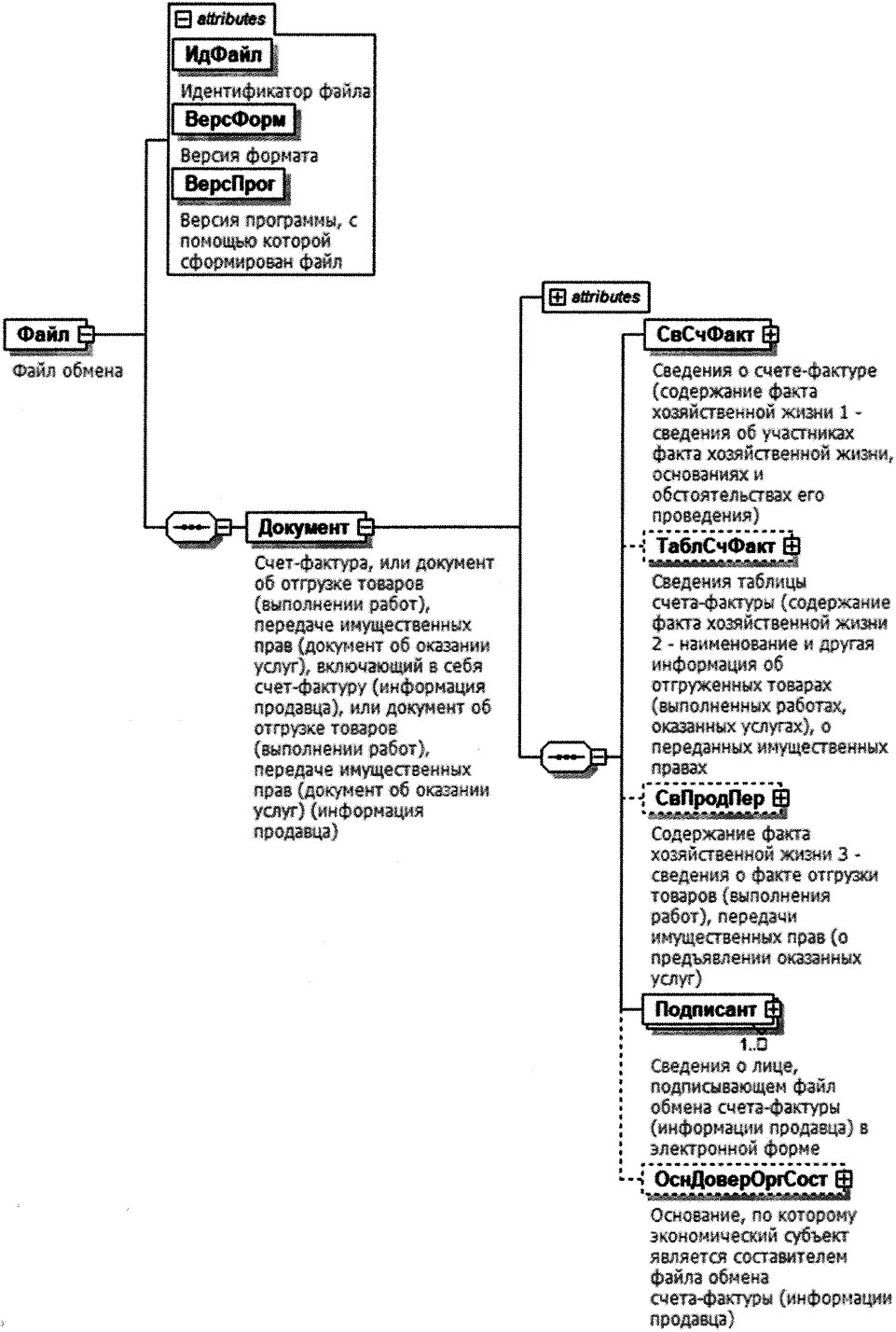 Рисунок 1. Диаграмма структуры файла обменаТаблица 5.1Файл обмена (Файл)Таблица 5.2Счет-фактура, или документ об отгрузке товаров(выполнении работ), передаче имущественных прав (документоб оказании услуг), включающий счет-фактуру (информацияпродавца), или документ об отгрузке товаров (выполненииработ), передаче имущественных прав (документ об оказанииуслуг) (информация продавца) (Документ)Таблица 5.3Сведения о счете-фактуре (содержание факта хозяйственнойжизни 1 - сведения об участниках факта хозяйственной жизни,основаниях и обстоятельствах его проведения) (СвСчФакт)Таблица 5.4Исправление (строка 1а счета-фактуры) (ИспрДок)Таблица 5.5Сведения о грузоотправителе (строка 3счета-фактуры) (ГрузОт)Таблица 5.6Сведения о платежно-расчетном документе (строка 5счета-фактуры) (СвПРД)Таблица 5.7Единица денежного измерения (валюта) (строка 7счета-фактуры) (ДенИзм)Таблица 5.8Дополнительные сведения об участниках фактахозяйственной жизни, основаниях и обстоятельствахего проведения (ДопСвФХЖ1)Таблица 5.9Вид обязательств (ВидОбяз)--------------------------------<1> Подпункт "ж" пункта 11 Положения о единой системе межведомственного электронного взаимодействия, утвержденного постановлением Правительства Российской Федерации от 08.09.2010 N 697.Таблица 5.10Информация продавца об обстоятельствах закупокдля государственных и муниципальных нужд (для учетаФедеральным казначейством денежныхобязательств) (ИнфПродЗаГоскКазн)Таблица 5.11Информационное поле факта хозяйственной жизни 1 (ИнфПолФХЖ1)Таблица 5.12Сведения таблицы счета-фактуры (содержание фактахозяйственной жизни 2 - наименование и другая информацияоб отгруженных товарах (выполненных работах, оказанныхуслугах), о переданных имущественных правах (ТаблСчФакт)Таблица 5.13Сведения об отгруженных товарах (о выполненныхработах, оказанных услугах), переданных имущественныхправах (СведТов)Таблица 5.14Сведения о декларации на товары (СвДТ)Таблица 5.15Дополнительные сведения об отгруженных товарах(выполненных работах, оказанных услугах), переданныхимущественных правах (ДопСведТов)Таблица 5.16Данные налогового учета в отношении расчета амортизациипо передаваемому объекту (НалУчАморт)Таблица 5.17Сведения о товаре, подлежащем прослеживаемости (СведПрослеж)Таблица 5.18Номер средств идентификации товаров (НомСредИдентТов)Таблица 5.19Дополнительные сведения о товаре, подлежащем идентификациии учету в государственной информационной системе (СвГосСист)Таблица 5.20Реквизиты строки "Всего к оплате" (строка 9счета-фактуры) (ВсегоОпл)Таблица 5.21Содержание факта хозяйственной жизни 3 - сведения о фактеотгрузки товаров (выполнения работ), передачи имущественныхправ (о предъявлении оказанных услуг) (СвПродПер)Таблица 5.22Сведения о передаче (сдаче) товаров (результатов работ),имущественных прав (о предъявлении оказанных услуг) (СвПер)Таблица 5.23Сведения о лице, передавшем товар (имущество) (СвЛицПер)Таблица 5.24Работник организации продавца (РабОргПрод)Таблица 5.25Иное лицо (ИнЛицо)Таблица 5.26Представитель организации, которой доверена отгрузка товаров(передача результатов работ), передача имущественных прав(предъявление оказанных услуг) (ПредОргПер)Таблица 5.27Физическое лицо, которому доверена отгрузка товаров(передача результатов работ), передача имущественных прав(предъявление оказанных услуг) (ФЛПер)Таблица 5.28Транспортировка (Тран)Таблица 5.29Сведения о передаче вещи, изготовленной по договоруподряда (СвПерВещи)Таблица 5.30Информационное поле факта хозяйственной жизни 3 (ИнфПолФХЖ3)Таблица 5.31Сведения о лице, подписывающем файл обмена счета-фактуры(информации продавца) в электронной форме (Подписант)Таблица 5.32Сведения о доверенности в электронной формев машиночитаемом виде, используемой для подтвержденияполномочий представителя (СвДоверЭл)Таблица 5.33Сведения о доверенности в форме документа на бумажномносителе, используемой для подтверждения полномочийпредставителя (СвДоверБум)Таблица 5.34Сведения об участнике факта хозяйственнойжизни (УчастникТип)Таблица 5.35Идентификационные сведения (ИдСв)Таблица 5.36Сведения об индивидуальном предпринимателе (СвИП)Таблица 5.37Сведения об организации, состоящей на учете в налоговыхорганах (СвЮЛУч)Таблица 5.38Сведения о физическом лице (СвФЛУч)Таблица 5.39Банковские реквизиты (БанкРекв)Таблица 5.40Сведения о банке (СвБанк)Таблица 5.41Реквизиты документа (РеквДокТип)Таблица 5.42Идентифицирующие реквизиты экономических субъектов,составивших (сформировавших) документ (ИдРекСостТип)Таблица 5.43Сведения об иностранной организации(иностранном гражданине), не состоящей на учете в налоговыхорганах (СвИнНеУчТип)Таблица 5.44Сведения об адресе (месте нахождения) (АдресТип)Таблица 5.45Сведения об адресе в Российской Федерации, содержащиесяв ЕГРЮЛ (АдрРФТип)--------------------------------<2> С изменениями, внесенными приказом ФНС России от 24.07.2023 N ЕД-7-14/491@ "О внесении изменений в приложение N 2 к приказу Федеральной налоговой службы от 27.06.2022 N ЕД-7-14/517@" (зарегистрирован Минюстом России 07.08.2023, регистрационный N 74651).Таблица 5.46Информация об адресе, в том числе об адресе за пределамитерритории Российской Федерации (АдрИнфТип)Таблица 5.47Адрес в соответствии с государственным адреснымреестром (АдрГАРТип)Таблица 5.48Сведения о виде (коде) и наименовании адресногоэлемента (ВидНаимКодТип)Таблица 5.49Сведения о виде и наименовании адресногоэлемента (ВидНаимТип)Таблица 5.50Сведения о типе и наименовании адресногоэлемента (ТипНаимТип)Таблица 5.51Сведения о номере адресного элемента (НомерТип)Таблица 5.52Контактные данные (КонтактТип)Таблица 5.53Сумма акциза (СумАкцизТип)Таблица 5.54Сумма НДС (СумНДСТип)Таблица 5.55Текстовая информация (ТекстИнфТип)Таблица 5.56Фамилия, имя, отчество физического лица (ФИОТип)III. ОПИСАНИЕ ФАЙЛА ОБМЕНА ИНФОРМАЦИИ ПОКУПАТЕЛЯ6. Имя файла обмена должно иметь следующий вид:R_T_A_O_GGGGMMDD_N1_N2_N3_N4_N5_N6_N7 где:R_T - префикс, принимающий значение ON_NSCHFDOPPOK;А - идентификатор получателя файла обмена. Значение элемента представляется в виде "УИОЭДОУИПол", где:"УИОЭДО" - уникальный идентификатор оператора электронного документооборота (оператор ЭДО) - символьный трехзначный код (префикс), присваивается Федеральной налоговой службой. В значении уникального идентификатора допускаются символы латинского алфавита "A - Z", "a - z", цифры "0 - 9", знаки "@", ".", "-". Значение уникального идентификатора регистронезависимо. При направлении файла обмена не через оператора ЭДО уникальный идентификатор оператора ЭДО принимает значение "000";"УИПол" - уникальный идентификатор получателя файла обмена (продавца или уполномоченного им лица или иного лица согласно Перечню):при направлении файла обмена через оператора ЭДО "УИПол" принимает значение уникального идентификатора участника, присваиваемого оператором ЭДО, длина уникального идентификатора получателя не более 43 символов;при направлении файла обмена не через оператора ЭДО "УИПол" принимает значение GUID, однозначно идентифицирующего участника документооборота, длина уникального идентификатора получателя не более 43 символов;О - уникальный идентификатор отправителя файла обмена. Значение элемента представляется в виде "УИОЭДОУИОтпр", где:"УИОЭДО" - уникальный идентификатор оператора электронного документооборота (оператор ЭДО) - символьный трехзначный код (префикс), присваивается Федеральной налоговой службой. В значении уникального идентификатора допускаются символы латинского алфавита "A - Z", "a - z", цифры "0 - 9", знаки "@", ".", "-". Значение уникального идентификатора регистронезависимо. При направлении файла обмена не через оператора ЭДО уникальный идентификатор оператора электронного документооборота принимает значение "000";"УИОтпр" - уникальный идентификатор отправителя файла обмена (покупателя или уполномоченного им лица или иного лица согласно Перечню):при направлении файла обмена через оператора ЭДО "УИОтпр" принимает значение уникального идентификатора участника, присваиваемого оператором ЭДО, длина уникального идентификатора отправителя не более 43 символов;при направлении файла обмена не через оператора ЭДО "УИОтпр" принимает значение GUID, однозначно идентифицирующего участника документооборота, длина уникального идентификатора отправителя не более 43 символов;GGGG - год формирования передаваемого файла обмена, MM - месяц, DD - день;N1 - 36 символьный GUID;N2 - формируется значение "1" в случае, если используется в целях контроля за движением товаров, подлежащих прослеживаемости (при отсутствии показателя принимает однозначное значение "0");N3 - формируется значение "1" в случае, если используется в целях контроля за движением товаров, подлежащих маркировке (при отсутствии показателя принимает однозначное значение "0");N4 - формируется значение "1" в случае, если используется в целях контроля за движением алкогольной продукции, подлежащей маркировке (при отсутствии показателя принимает однозначное значение "0");N5 - формируется значение "1" в случае, если используется в целях контроля за движением/оборотом табачной продукции, сырья, никотинсодержащей продукции и никотинового сырья (при отсутствии показателя принимает однозначное значение "0");N6 - формируется значение "1" в случае, если использование настоящего формата предусмотрено в рамках движения нефтепродуктов (при отсутствии показателя принимает однозначное значение "0");N7 - формируется свободное двузначное число, которое принимает значение в соответствии со списком в электронной форме, размещенным на официальном сайте Федеральной налоговой службы в информационно-телекоммуникационной сети "Интернет" в виде отдельного файла (при отсутствии показателя принимает однозначное значение "00").Элементы N2 - N7 содержат (повторяют) значения аналогичные значениям из имени файла обмена счета-фактуры (информации продавца) и (или) имени файла обмена информации продавца.Расширение имени файла обмена - xml.Расширение имени файла обмена может указываться как строчными, так и прописными буквами.Параметры первой строки файла обменаПервая строка XML-файла должна иметь следующий вид:<?xml version ="1.0" encoding ="windows-1251"?>Имя файла, содержащего схему файла обменаИмя файла, содержащего XML-схему файла обмена, должно иметь следующий вид:ON_NSCHFDOPPOK_l_997_02_05_02_xx, где xx - номер версии схемы.Расширение имени файла - xsd.XML-схема файла обмена в электронной форме приводится отдельным файлом и размещается на официальном сайте Федеральной налоговой службы.Выпуск новой версии (новых версий) схемы возможен при условии ее непротиворечия требованиям данного документа (например, в части уточнения текста наименования отдельных элементов, дополнительной информации, увеличения количества знаков в формате элемента).7. Логическая модель файла обмена представлена в виде диаграммы структуры файла обмена на рисунке 2 настоящего формата. Элементами логической модели файла обмена являются элементы и атрибуты XML-файла. Перечень структурных элементов логической модели файла обмена и сведения о них приведены в таблицах 7.1 - 7.22 настоящего формата.Для каждого структурного элемента логической модели файла обмена приводятся следующие сведения:наименование элемента. Приводится полное наименование элемента. В строке таблицы могут быть описаны несколько элементов, наименования которых разделены символом "|". Такая форма записи применяется при наличии в файле обмена только одного элемента из описанных в этой строке;сокращенное наименование (код) элемента. Приводится сокращенное наименование элемента. Синтаксис сокращенного наименования должен удовлетворять спецификации XML;признак типа элемента. Может принимать следующие значения: "С" - сложный элемент логической модели (содержит вложенные элементы), "П" - простой элемент логической модели, реализованный в виде элемента XML-файла, "А" - простой элемент логической модели, реализованный в виде атрибута элемента XML-файла. Простой элемент логической модели не содержит вложенные элементы;формат элемента. Формат элемента представляется следующими условными обозначениями: T - символьная строка; N - числовое значение (целое или дробное).Формат символьной строки указывается в виде T(n-k) или T(=k), где: n - минимальное количество знаков, k - максимальное количество знаков, символ "-" - разделитель, символ "=" означает фиксированное количество знаков в строке. В случае, если минимальное количество знаков равно 0, формат имеет вид T(0-k). В случае, если максимальное количество знаков не ограничено, формат имеет вид T(n-).Формат числового значения указывается в виде N(m.k), где: m - максимальное количество знаков в числе, включая знак (для отрицательного числа), целую и дробную часть числа без разделяющей десятичной точки, k - максимальное число знаков дробной части числа. Если число знаков дробной части числа равно 0 (то есть число целое), то формат числового значения имеет вид N(m).Для простых элементов, являющихся базовыми в XML, таких как, элемент с типом "date", поле "Формат элемента" не заполняется. Для таких элементов в поле "Дополнительная информация" указывается тип базового элемента;признак обязательности элемента определяет обязательность наличия элемента (совокупности наименования элемента и его значения) в файле обмена. Признак обязательности элемента может принимать следующие значения: "О" - наличие элемента в файле обмена обязательно; "Н" - наличие элемента в файле обмена необязательно, то есть элемент может отсутствовать. Если элемент принимает ограниченный перечень значений (по классификатору, кодовому словарю), то признак обязательности элемента дополняется символом "К". В случае, если количество реализаций элемента может быть более одной, то признак обязательности элемента дополняется символом "М".К вышеперечисленным признакам обязательности элемента может добавляться значение "У" в случае описания в XML-схеме условий, предъявляемых к элементу в файле обмена, описанных в графе "Дополнительная информация";дополнительная информация содержит, при необходимости, требования к элементу файла обмена, не указанные ранее. Для сложных элементов указывается ссылка на таблицу, в которой описывается состав данного элемента. Для элементов, принимающих ограниченный перечень значений из классификатора (кодового словаря), указывается соответствующее наименование классификатора (кодового словаря) или приводится перечень возможных значений. Для классификатора (кодового словаря) может указываться ссылка на его местонахождение. Для элементов, использующих пользовательский тип данных, указывается наименование типового элемента.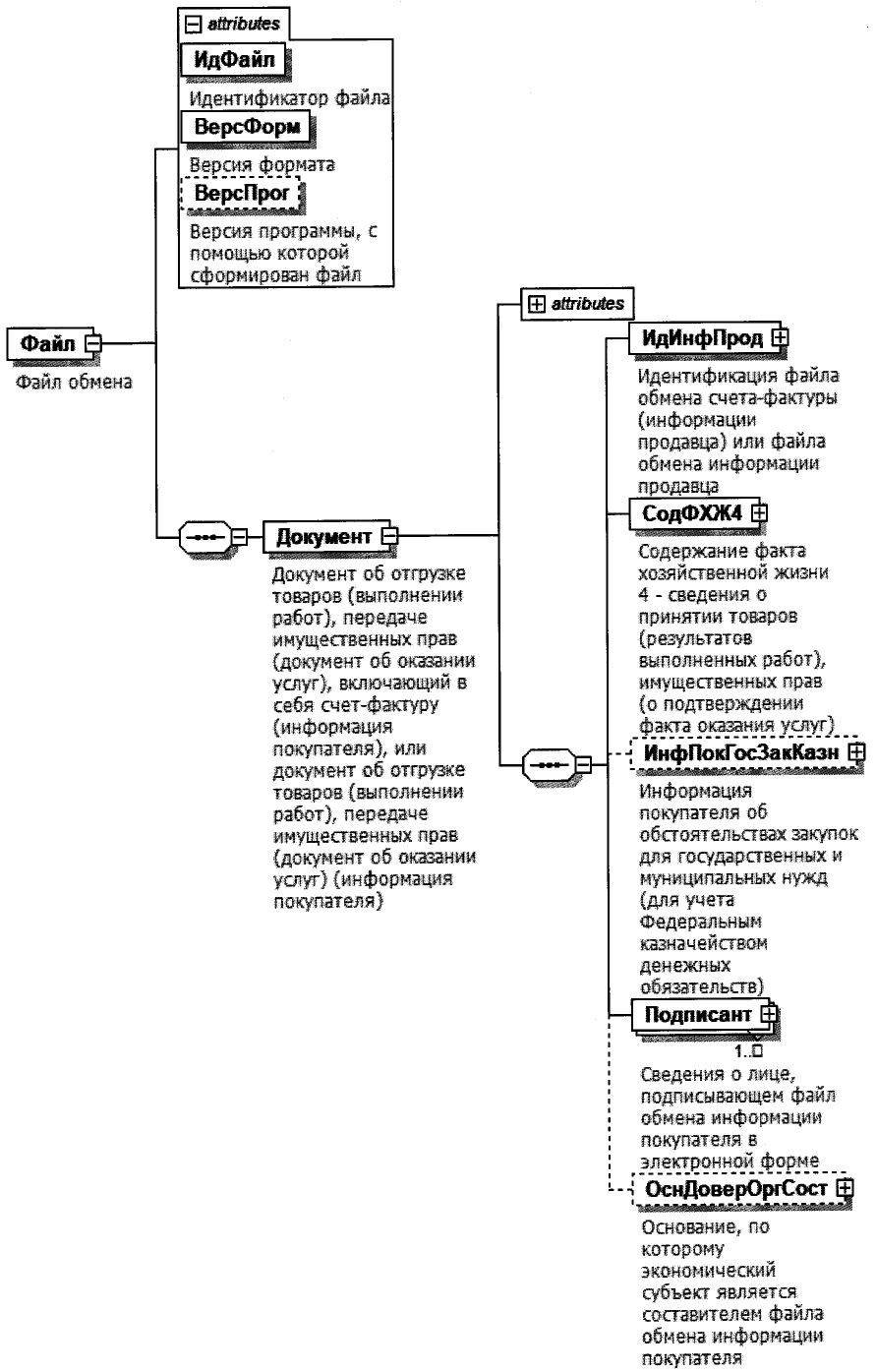 Рисунок 2. Диаграмма структуры файла обменаТаблица 7.1Файл обмена (Файл)Таблица 7.2Документ об отгрузке товаров (выполнении работ),передаче имущественных прав (документ об оказанииуслуг), включающий счет-фактуру (информация покупателя),или документ об отгрузке товаров (выполнении работ),передаче имущественных прав (документ об оказанииуслуг) (информация покупателя) (Документ)Таблица 7.3Идентификация файла обмена счета-фактуры (информациипродавца) или файла обмена информации продавца (ИдИнфПрод)Таблица 7.4Содержание факта хозяйственной жизни 4 - сведения о принятиитоваров (результатов выполненных работ), имущественных прав(о подтверждении факта оказания услуг) (СодФХЖ4)Таблица 7.5Сведения о принятии товаров(результатов выполненных работ), имущественных прав(о подтверждении факта оказания услуг) (СвПрин)Таблица 7.6Код содержания операции (КодСодОпер)Таблица 7.7Сведения о лице, принявшем товары (СвЛицПрин)Таблица 7.8Работник организации покупателя (РабОргПок)Таблица 7.9Иное лицо (ИнЛицо)Таблица 7.10Представитель организации, которой доверено принятиетоваров (ПредОргПрин)Таблица 7.11Физическое лицо, которому доверено принятие товаров (ФЛПрин)Таблица 7.12Информационное поле факта хозяйственной жизни 4 (ИнфПолФХЖ4)Таблица 7.13Текстовая информация (ТекстИнф)Таблица 7.14Информация покупателя об обстоятельствах закупокдля государственных и муниципальных нужд (для учетаФедеральным казначейством денежныхобязательств) (ИнфПокЗаГоскКазн)Таблица 7.15Информация для сведений о денежномобязательстве (ИнфСведДенОбяз)Таблица 7.16Сведения о лице, подписывающем файл обмена информациипокупателя в электронной форме (Подписант)Таблица 7.17Сведения о доверенности в электронной формев машиночитаемом виде, используемой для подтвержденияполномочий представителя (СвДоверЭл)Таблица 7.18Сведения о доверенности в форме документа на бумажномносителе, используемой для подтверждения полномочийпредставителя (СвДоверБум)Таблица 7.19Реквизиты документа (РеквДокТип)Таблица 7.20Идентифицирующие реквизиты экономических субъектов,составивших (сформировавших) документ (ИдРекСостТип)Таблица 7.21Сведения об иностранной организации(иностранном гражданине), не состоящей на учете в налоговыхорганах (СвИнНеУчТип)Таблица 7.22Фамилия, имя, отчество физического лица (ФИОТип)Приложение N 2к приказу ФНС Россииот 19.12.2023 N ЕД-7-26/970@ФОРМАТЫСЧЕТА-ФАКТУРЫ, ВЫСТАВЛЯЕМОГО (СОСТАВЛЯЕМОГО)ПРИ РЕАЛИЗАЦИИ ТОВАРОВ (РАБОТ, УСЛУГ), ПЕРЕДАЧЕИМУЩЕСТВЕННЫХ ПРАВ, А ТАКЖЕ ПРИ ПОЛУЧЕНИИ СУММ ОПЛАТЫ,ЧАСТИЧНОЙ ОПЛАТЫ В СЧЕТ ПРЕДСТОЯЩИХ ПОСТАВОК ТОВАРОВ(ВЫПОЛНЕНИЯ РАБОТ, ОКАЗАНИЯ УСЛУГ), ПЕРЕДАЧИ ИМУЩЕСТВЕННЫХПРАВ, ПРЕДСТАВЛЕНИЯ ДОКУМЕНТА ОБ ОТГРУЗКЕ ТОВАРОВ(ВЫПОЛНЕНИИ РАБОТ), ПЕРЕДАЧЕ ИМУЩЕСТВЕННЫХ ПРАВ (ДОКУМЕНТАОБ ОКАЗАНИИ УСЛУГ), ВКЛЮЧАЮЩЕГО В СЕБЯ СЧЕТ-ФАКТУРУ,ВЫСТАВЛЯЕМЫЙ (СОСТАВЛЯЕМЫЙ) ПРИ РЕАЛИЗАЦИИ ТОВАРОВ(РАБОТ, УСЛУГ), ПЕРЕДАЧЕ ИМУЩЕСТВЕННЫХ ПРАВ, А ТАКЖЕПРИ ПОЛУЧЕНИИ СУММ ОПЛАТЫ, ЧАСТИЧНОЙ ОПЛАТЫ В СЧЕТПРЕДСТОЯЩИХ ПОСТАВОК ТОВАРОВ (ВЫПОЛНЕНИЯ РАБОТ,ОКАЗАНИЯ УСЛУГ), ПЕРЕДАЧИ ИМУЩЕСТВЕННЫХ ПРАВ,И ПРЕДСТАВЛЕНИЯ ДОКУМЕНТА ОБ ОТГРУЗКЕ ТОВАРОВ(ВЫПОЛНЕНИИ РАБОТ), ПЕРЕДАЧЕ ИМУЩЕСТВЕННЫХ ПРАВ(ДОКУМЕНТА ОБ ОКАЗАНИИ УСЛУГ) В ЭЛЕКТРОННОЙ ФОРМЕI. ОБЩИЕ ПОЛОЖЕНИЯ1. Настоящий формат описывает требования к XML файлам передачи по телекоммуникационным каналам связи (далее - файл обмена) электронного счета-фактуры, применяемого при расчетах по налогу на добавленную стоимость, или первичного документа об отгрузке товаров (выполнении работ), передаче имущественных прав (документ об оказании услуг), включающего в себя счет-фактуру, применяемого при оформлении фактов хозяйственной жизни и при расчетах по налогу на добавленную стоимость, или первичного документа об отгрузке товаров (выполнении работ), передаче имущественных прав (документ об оказании услуг), применяемого при оформлении фактов хозяйственной жизни.2. В зависимости от выбранной составителем документа функции настоящий формат может использоваться как:- счет-фактура, применяемый при расчетах по налогу на добавленную стоимость на основании статьи 169 Налогового кодекса Российской Федерации (далее - НК) (функция "СЧФ");- документ о передаче товаров (работ, услуг, имущественных прав), в результате которой изменяется финансовое состояние передающей и принимающей стороны (функция "ДОП" с набором реквизитов, удовлетворяющим требованиям Федерального закона от 06.12.2011 N 402-ФЗ "О бухгалтерском учете" к показателям первичного учетного документа);- счет-фактура, применяемый при расчетах по налогу на добавленную стоимость и первичный учетный документ о передаче товаров (работ, услуг, имущественных прав), в результате которой изменяется финансовое состояние передающей и принимающей стороны (функция "СЧФДОП"). В целях формирования такого документа показатели счета-фактуры, установленные пунктом 5 статьи 169 НК, дополнены на основании пункта 9 Формы счета-фактуры, применяемого при расчетах по налогу на добавленную стоимость, и правил его заполнения, приведенных в приложении N 1 к постановлению Правительства Российской Федерации от 26.12.2011 N 1137 "О формах и правилах заполнения (ведения) документов, применяемых при расчетах по налогу на добавленную стоимость" (далее - Постановление N 1137), информацией, позволяющей применять электронный документ в качестве первичного документа (далее - счета-фактуры с дополнительной информацией).Документ с функцией "СЧФ" формируется как файл обмена счета-фактуры с дополнительной информацией (информации продавца), состоящий из сведений, предусмотренных для счетов-фактур статьей 169 НК и Постановлением N 1137, подписанный лицом, уполномоченным на подписание счетов-фактур.Документ с функцией "СЧФДОП" состоит из двух файлов обмена, представляемых по следующим форматам:формат представления счета-фактуры с дополнительной информацией (информации продавца), состоящий из сведений, предусмотренных для счетов-фактур статьей 169 НК и Постановлением N 1137, а также дополнительных сведений передающей стороны об участвующих в сделке экономических субъектах, предмете сделки и иных существенных обстоятельствах оформляемой сделки (информация продавца). Файл подписывается лицом, уполномоченным на подписание счетов-фактур, и лицом, ответственным за оформление факта хозяйственной жизни со стороны передающего экономического субъекта;формат представления дополнительной к счету-фактуре информации, состоящей из сведений принимающей стороны в отношении оформляемой сделки (информация покупателя), подписанный электронной подписью лица, ответственного за оформление факта хозяйственной жизни со стороны принимающего экономического субъекта.Файл информации покупателя, подписанный электронной подписью лица, ответственного за оформление факта хозяйственной жизни со стороны принимающего экономического субъекта, может отсутствовать, если в соответствии с гражданским законодательством Российской Федерации составление двустороннего документа, удостоверяющего приемку, не требуется.Структура документа с функцией "ДОП" и требования к его формированию совпадают со структурой и требованиями к порядку формирования документа с функцией "СЧФДОП", за исключением распространения на сведения, включаемые в документ, требований, предусмотренных для счетов-фактур статьей 169 НК и Постановлением N 1137.В случае применения документа при осуществлении закупок для обеспечения государственных и муниципальных нужд используется информация каталога товаров, работ, услуг для обеспечения государственных и муниципальных нужд, формируемого в соответствии с частью 6 статьи 23 Федерального закона от 05.04.2013 N 44-ФЗ "О контрактной системе в сфере закупок товаров, работ, услуг, для обеспечения государственных и муниципальных нужд" (далее - Каталог товаров, работ, услуг).3. Номер версии настоящего формата 5.01, часть 997II. ОПИСАНИЕ ФАЙЛА ОБМЕНА СЧЕТА-ФАКТУРЫ(ИНФОРМАЦИИ ПРОДАВЦА)4. Имя файла должно иметь следующий вид:R_T_A_O_GGGGMMDD_N, где:R_T - префикс, принимающий значение ON_NSCHFDOPPR в общем случае или значение ON_NSCHFDOPPRXXXX (где XXXX формируется в случае, если законодательством Российской Федерации предусмотрено использование настоящего формата в целях контроля за движением товара; принимает значение "PROS" - для товаров, подлежащих прослеживаемости; "MARK" - для товаров, подлежащих маркировке);A - идентификатор получателя файла обмена счета-фактуры с дополнительной информацией (информации продавца), где идентификатор получателя совпадает с идентификатором участника электронного документооборота в рамках обмена счетами-фактурами и первичными учетными документами по телекоммуникационным каналам связи;O - идентификатор отправителя файла обмена счета-фактуры с дополнительной информацией (информации продавца), где идентификатор отправителя совпадает с идентификатором участника электронного документооборота в рамках обмена счетами-фактурами и первичными учетными документами по телекоммуникационным каналам связи;GGGG - год формирования передаваемого файла обмена, MM - месяц, DD - день;N - 36 символьный глобально уникальный идентификатор GUID (Globally Unique IDentifier).Расширение имени файла обмена - xml. Расширение имени файла обмена может указываться строчными или прописными буквами.Параметры первой строки файла обменаПервая строка XML файла должна иметь следующий вид:<?xml version ="1.0" encoding ="windows-1251"?>Имя файла, содержащего схему файла обменаИмя файла, содержащего XML схему файла обмена, должно иметь следующий вид:ON_NSCHFDOPPR_1_997_01_05_01_xx, где xx - номер версии схемы.Расширение имени файла - xsd.XML схема файла обмена в электронной форме приводится отдельным файлом и размещается на официальном сайте Федеральной налоговой службы.5. Логическая модель файла обмена представлена в виде диаграммы структуры файла обмена на рисунке 1 настоящего формата. Элементами логической модели файла обмена являются элементы и атрибуты XML файла. Перечень структурных элементов логической модели файла обмена и сведения о них приведены в таблицах 5.1 - 5.49 настоящего формата.Для каждого структурного элемента логической модели файла обмена приводятся следующие сведения:наименование элемента. Приводится полное наименование элемента (в строке таблицы могут быть описаны несколько элементов, наименования которых разделены символом "|", такая форма записи применяется при наличии в файле обмена только одного элемента из описанных в этой строке;сокращенное наименование (код) элемента. Приводится сокращенное наименование элемента. Синтаксис сокращенного наименования должен удовлетворять спецификации XML;признак типа элемента. Может принимать следующие значения: "С" - сложный элемент логической модели (содержит вложенные элементы), "П" - простой элемент логической модели, реализованный в виде элемента XML файла, "А" - простой элемент логической модели, реализованный в виде атрибута элемента XML файла. Простой элемент логической модели не содержит вложенные элементы;формат элемента. Формат элемента представляется следующими условными обозначениями: T - символьная строка; N - числовое значение (целое или дробное).Формат символьной строки указывается в виде T(n-к) или T(=к), где: n - минимальное количество знаков, к - максимальное количество знаков, символ "-" - разделитель, символ "=" означает фиксированное количество знаков в строке. В случае, если минимальное количество знаков равно 0, формат имеет вид T(0-k). В случае, если максимальное количество знаков не ограничено, формат имеет вид T(n-).Формат числового значения указывается в виде N(m.k), где: m - максимальное количество знаков в числе, включая знак (для отрицательного числа), целую и дробную часть числа без разделяющей десятичной точки, k - максимальное число знаков дробной части числа. Если число знаков дробной части числа равно 0 (то есть число целое), то формат числового значения имеет вид N(m).Для простых элементов, являющихся базовыми в XML, например, элемент с типом "date", поле "Формат элемента" не заполняется. Для таких элементов в поле "Дополнительная информация" указывается тип базового элемента;признак обязательности элемента определяет обязательность наличия элемента (совокупности наименования элемента и его значения) в файле обмена. Признак обязательности элемента может принимать следующие значения: "О" - наличие элемента в файле обмена обязательно; "Н" - присутствие элемента в файле обмена необязательно, то есть элемент может отсутствовать. Если элемент принимает ограниченный перечень значений (по классификатору, кодовому словарю и тому подобное), то признак обязательности элемента дополняется символом "К". Например, "ОК". В случае, если количество реализаций элемента может быть более одной, то признак обязательности элемента дополняется символом "М". Например, "НМ" или "ОКМ".К вышеперечисленным признакам обязательности элемента может добавляться значение "У" в случае описания в XML схеме условий, предъявляемых к элементу в файле обмена, описанных в графе "Дополнительная информация". Например, "НУ" или "ОКУ";дополнительная информация содержит, при необходимости, требования к элементу файла обмена, не указанные ранее. Для сложных элементов указывается ссылка на таблицу, в которой описывается состав данного элемента. Для элементов, принимающих ограниченный перечень значений из классификатора (кодового словаря и тому подобное), указывается соответствующее наименование классификатора (кодового словаря и тому подобное) или приводится перечень возможных значений. Для классификатора (кодового словаря и тому подобное) может указываться ссылка на его местонахождение. Для элементов, использующих пользовательский тип данных, указывается наименование типового элемента.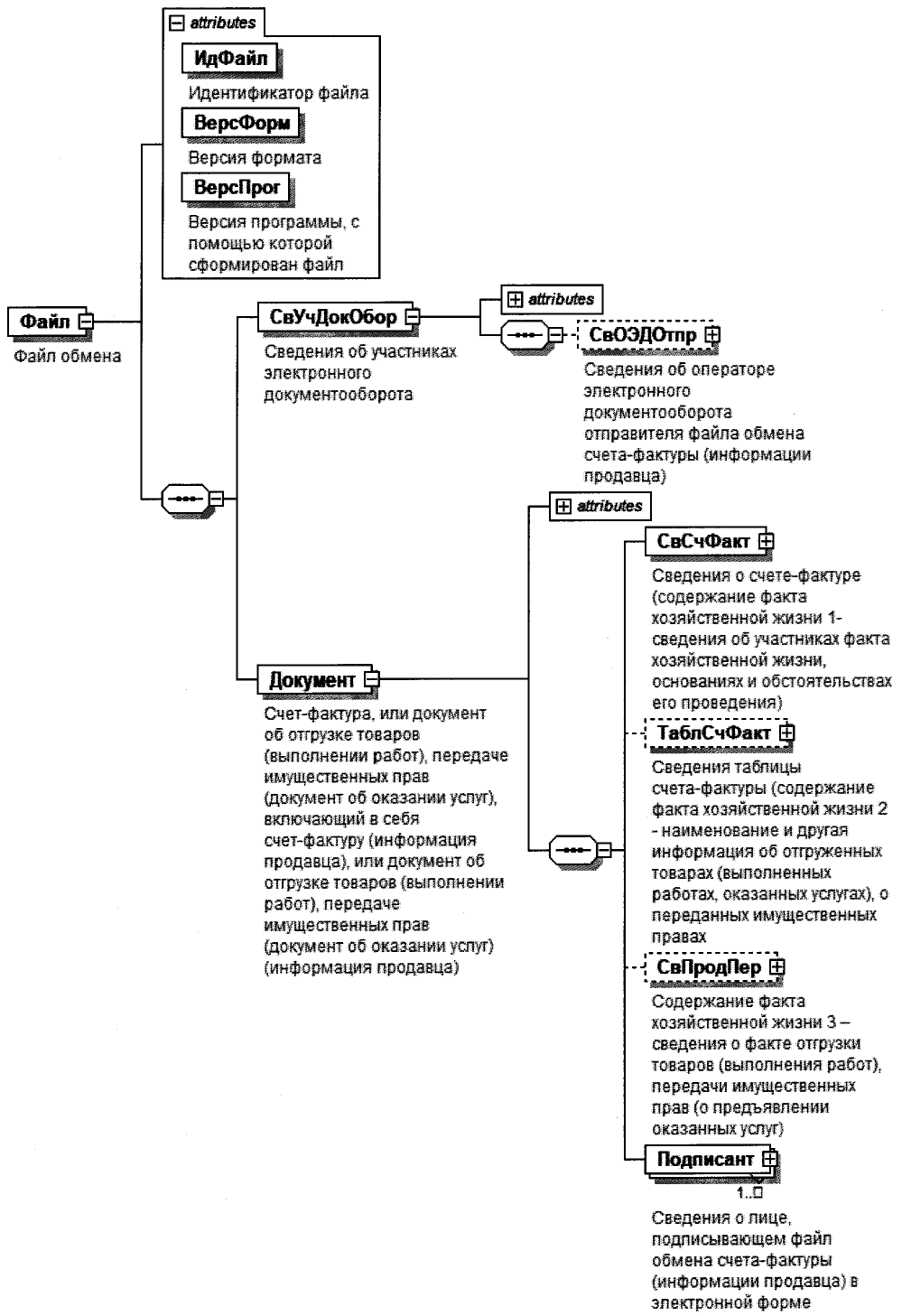 Рисунок 1. Диаграмма структуры файла обменаТаблица 5.1Файл обмена (Файл)Таблица 5.2Сведения об участниках электронногодокументооборота (СвУчДокОбор)Таблица 5.3Сведения об операторе электронного документооборотаотправителя файла обмена счета-фактуры (информациипродавца) (СвОЭДОтпр)Таблица 5.4Счет-фактура, применяемый при расчетах по налогуна добавленную стоимость, документ об отгрузке товаров(выполнении работ), передаче имущественных прав (документоб оказании услуг) (информация продавца) (Документ)Таблица 5.5Сведения о счете-фактуре (содержание факта хозяйственнойжизни 1 - сведения об участниках факта хозяйственной жизни,основаниях и обстоятельствах его проведения) (СвСчФакт)Таблица 5.6Исправление (строка 1а счета-фактуры) (ИспрСчФ)Таблица 5.7Сведения о грузоотправителе (строка 3счета-фактуры) (ГрузОт)Таблица 5.8Сведения о платежно-расчетном документе (строка 5счета-фактуры) (СвПРД)Таблица 5.9Дополнительные сведения об участниках фактахозяйственной жизни, основаниях и обстоятельствах егопроведения (ДопСвФХЖ1)Таблица 5.10Информация продавца об обстоятельствахзакупок для государственных и муниципальных нужд(для учета Федеральным казначейством денежныхобязательств) (ИнфПродГосЗакКазн)Таблица 5.11Реквизиты документа, подтверждающего отгрузку товаров(работ, услуг, имущественных прав) (ДокПодтвОтгр)Таблица 5.12Информационное поле факта хозяйственной жизни 1 (ИнфПолФХЖ1)Таблица 5.13Сведения таблицы счета-фактуры (содержание фактахозяйственной жизни 2 - наименование и другая информацияоб отгруженных товарах (выполненных работах, оказанныхуслугах), о переданных имущественных правах (ТаблСчФакт)Таблица 5.14Сведения об отгруженных товарах(о выполненных работах, оказанных услугах), переданныхимущественных правах (СведТов)Таблица 5.15Сведения о таможенной декларации (СвТД)--------------------------------<1> Страны Европейского союза.<2> Страны Евразийского экономического союза.Таблица 5.16Дополнительные сведения об отгруженных товарах(выполненных работах, оказанных услугах), переданныхимущественных правах (ДопСведТов)--------------------------------<3> Утверждена Решением Совета Евразийской экономической комиссии от 14 сентября 2021 г. N 80 "Об утверждении единой Товарной номенклатуры внешнеэкономической деятельности Евразийского экономического союза и Единого таможенного тарифа Евразийского экономического союза, а также об изменении и признании утратившими силу некоторых решений Совета Евразийской экономической комиссии" (вступило в силу 1 января 2022 г.), с изменениями, внесенными Решением Коллегии Евразийской экономической комиссии от 7 марта 2023 г. N 24 (вступило в силу 9 апреля 2023 г.), которое является обязательным для Российской Федерации в соответствии с Договором о Евразийском экономическом союзе от 29 мая 2014 г., ратифицированным Федеральным законом от 3 октября 2014 г. N 279-ФЗ "О ратификации Договора о Евразийском экономическом союзе" (вступил в силу для Российской Федерации 1 января 2015 г.)Таблица 5.17Сведения о товаре, подлежащем прослеживаемости (СведПрослеж)Таблица 5.18Номер средств идентификации товаров (НомСредИдентТов)Таблица 5.19Реквизиты строки "Всего к оплате" (ВсегоОпл)Таблица 5.20Содержание факта хозяйственной жизни 3 - сведения о фактеотгрузки товаров (выполнения работ), передачи имущественныхправ (о предъявлении оказанных услуг) (СвПродПер)Таблица 5.21Сведения о передаче (сдаче) товаров (результатов работ),имущественных прав (о предъявлении оказанных услуг) (СвПер)Таблица 5.22Сведения о лице, передавшем товар (груз) (СвЛицПер)Таблица 5.23Работник организации продавца (РабОргПрод)Таблица 5.24Иное лицо (ИнЛицо)Таблица 5.25Представитель организации, которой доверена отгрузка товаров(передача результатов работ), передача имущественных прав(предъявление оказанных услуг) (ПредОргПер)Таблица 5.26Физическое лицо, которому доверена отгрузка товаров(передача результатов работ), передача имущественных прав(предъявление оказанных услуг) (ФЛПер)Таблица 5.27Транспортировка и груз (ТранГруз)Таблица 5.28Транспортная накладная (ТранНакл)Таблица 5.29Сведения о передаче вещи, изготовленной по договоруподряда (СвПерВещи)Таблица 5.30Информационное поле факта хозяйственной жизни 3 (ИнфПолФХЖ3)Таблица 5.31Сведения о лице, подписывающем файл обмена счета-фактуры(информации продавца) в электронной форме (Подписант)Таблица 5.32Представитель юридического лица (ЮЛ)Таблица 5.33Сведения об участнике факта хозяйственнойжизни (УчастникТип)Таблица 5.34Идентификационные сведения (ИдСв)Таблица 5.35Сведения о юридическом лице, состоящем на учете в налоговыхорганах (СвЮЛУч)Таблица 5.36Сведения об иностранном лице, не состоящем на учетев налоговых органах в качестве налогоплательщика (СвИнНеУч)Таблица 5.37Банковские реквизиты (БанкРекв)Таблица 5.38Сведения о банке (СвБанк)Таблица 5.39Сведения об адресе (АдресТип)Таблица 5.40Адрес в Российской Федерации (АдрРФТип)Таблица 5.41Информация об адресе, в том числе об адресе за пределамитерритории Российской Федерации (АдрИнфТип)Таблица 5.42Контактные данные (КонтактТип)Таблица 5.43Сведения об индивидуальном предпринимателе (СвИПТип)Таблица 5.44Сведения о физическом лице (СвФЛТип)Таблица 5.45Сумма акциза (СумАкцизТип)Таблица 5.46Сумма НДС (СумНДСТип)Таблица 5.47Текстовая информация (ТекстИнфТип)Таблица 5.48Основание отгрузки (передачи, уступки) (ОснованиеТип)Таблица 5.49Фамилия, имя, отчество физического лица (ФИОТип)III. ОПИСАНИЕ ФАЙЛА ОБМЕНА ИНФОРМАЦИИ ПОКУПАТЕЛЯ6. Имя файла должно иметь следующий вид:R_T_A_O_GGGGMMDD_N, где:R_T - префикс, принимающий значение ON_NSCHFDOPPOK в общем случае или значение ON_NSCHFDOPPOKXXXX (где XXXX формируется в случае, если законодательством Российской Федерации предусмотрено использование настоящего формата в целях контроля за движением товара; принимает значение "PROS" - для товаров, подлежащих прослеживаемости; "MARK" - для товаров, подлежащих маркировке);A - идентификатор получателя файла обмена информации покупателя, где идентификатор получателя совпадает с идентификатором участника электронного документооборота в рамках обмена счетами-фактурами и первичными учетными документами по телекоммуникационным каналам связи;O - идентификатор отправителя файла обмена информации покупателя, где идентификатор отправителя совпадает с идентификатором участника электронного документооборота в рамках обмена счетами-фактурами и первичными учетными документами по телекоммуникационным каналам связи;GGGG - год формирования передаваемого файла обмена, MM - месяц, DD - день;N - 36 символьный глобально уникальный идентификатор GUID (Globally Unique IDentifier).Расширение имени файла обмена - xml. Расширение имени файла обмена может указываться как строчными, так и прописными буквами.Параметры первой строки файла обменаПервая строка XML файла должна иметь следующий вид:<?xml version ="1.0" encoding ="windows-1251"?>Имя файла, содержащего схему файла обменаИмя файла, содержащего XML схему файла обмена, должно иметь следующий вид:ON_NSCHFDOPPOK_1_997_02_05_01_xx, где xx - номер версии схемы.Расширение имени файла - xsd.XML схема файла обмена в электронной форме приводится отдельным файлом и размещается на официальном сайте Федеральной налоговой службы.7. Логическая модель файла обмена представлена в виде диаграммы структуры файла обмена на рисунке 2 настоящего формата. Элементами логической модели файла обмена являются элементы и атрибуты XML файла. Перечень структурных элементов логической модели файла обмена и сведения о них приведены в таблицах 7.1 - 7.22 настоящего формата.Для каждого структурного элемента логической модели файла обмена приводятся следующие сведения:наименование элемента. Приводится полное наименование элемента (в строке таблицы могут быть описаны несколько элементов, наименования которых разделены символом "|", такая форма записи применяется при наличии в файле обмена только одного элемента из описанных в этой строке);сокращенное наименование (код) элемента. Приводится сокращенное наименование элемента. Синтаксис сокращенного наименования должен удовлетворять спецификации XML;признак типа элемента. Может принимать следующие значения: "С" - сложный элемент логической модели (содержит вложенные элементы), "П" - простой элемент логической модели, реализованный в виде элемента XML файла, "А" - простой элемент логической модели, реализованный в виде атрибута элемента XML файла. Простой элемент логической модели не содержит вложенные элементы;формат элемента. Формат элемента представляется следующими условными обозначениями: T - символьная строка; N - числовое значение (целое или дробное).Формат символьной строки указывается в виде T(n-k или T(=k), где: n - минимальное количество знаков, k - максимальное количество знаков, символ "-" - разделитель, символ "=" означает фиксированное количество знаков в строке. В случае, если минимальное количество знаков равно 0, формат имеет вид T(0-k). В случае, если максимальное количество знаков не ограничено, формат имеет вид T(n-).Формат числового значения указывается в виде N(m.k), где: m - максимальное количество знаков в числе, включая знак (для отрицательного числа), целую и дробную часть числа без разделяющей десятичной точки, k - максимальное число знаков дробной части числа. Если число знаков дробной части числа равно 0 (то есть число целое), то формат числового значения имеет вид N(m).Для простых элементов, являющихся базовыми в XML, например, элемент с типом "date", поле "Формат элемента" не заполняется. Для таких элементов в поле "Дополнительная информация" указывается тип базового элемента;признак обязательности элемента определяет обязательность наличия элемента (совокупности наименования элемента и его значения) в файле обмена. Признак обязательности элемента может принимать следующие значения: "О" - наличие элемента в файле обмена обязательно; "Н" - присутствие элемента в файле обмена необязательно, то есть элемент может отсутствовать. Если элемент принимает ограниченный перечень значений (по классификатору, кодовому словарю и тому подобное), то признак обязательности элемента дополняется символом "К". Например, "ОК". В случае, если количество реализаций элемента может быть более одной, то признак обязательности элемента дополняется символом "М". Например, "НМ" или "ОКМ".К вышеперечисленным признакам обязательности элемента может добавляться значение "У" в случае описания в XML схеме условий, предъявляемых к элементу в файле обмена, описанных в графе "Дополнительная информация". Например, "НУ" или "ОКУ";дополнительная информация содержит, при необходимости, требования к элементу файла обмена, не указанные ранее. Для сложных элементов указывается ссылка на таблицу, в которой описывается состав данного элемента. Для элементов, принимающих ограниченный перечень значений из классификатора (кодового словаря и тому подобное), указывается соответствующее наименование классификатора (кодового словаря и тому подобное) или приводится перечень возможных значений. Для классификатора (кодового словаря и тому подобное) может указываться ссылка на его местонахождение. Для элементов, использующих пользовательский тип данных, указывается наименование типового элемента.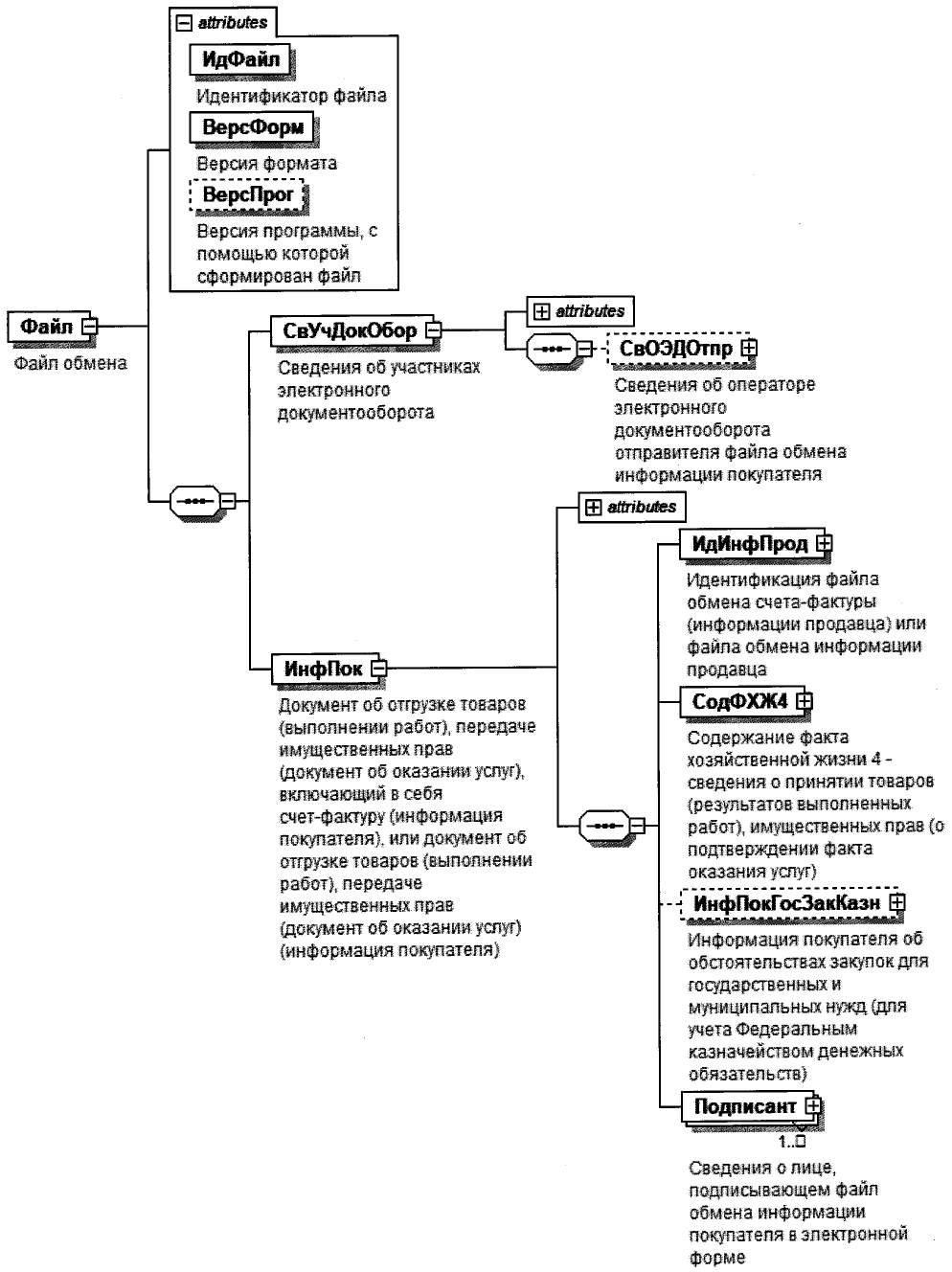 Рисунок 2. Диаграмма структуры файла обменаТаблица 7.1Файл обмена (Файл)Таблица 7.2Сведения об участниках электронногодокументооборота (СвУчДокОбор)Таблица 7.3Сведения об операторе электронного документооборотаотправителя файла обмена информации покупателя (СвОЭДОтпр)Таблица 7.4Документ об отгрузке товаров (выполнении работ), передачеимущественных прав (документ об оказании услуг), включающийв себя счет-фактуру (информация покупателя), или документоб отгрузке товаров (выполнении работ), передачеимущественных прав (документ об оказании услуг)(информация покупателя) (ИнфПок)Таблица 7.5Идентификация файла обмена счета-фактуры (информациипродавца) или файла обмена информации продавца (ИдИнфПрод)Таблица 7.6Содержание факта хозяйственной жизни 4 - сведения о принятиитоваров (результатов выполненных работ), имущественных прав(о подтверждении факта оказания услуг) (СодФХЖ4)Таблица 7.7Сведения о принятии товаров (результатов выполненныхработ), имущественных прав (о подтверждении факта оказанияуслуг) (СвПрин)Таблица 7.8Код содержания операции (КодСодОпер)Таблица 7.9Сведения о лице, принявшем товары (груз) (СвЛицПрин)Таблица 7.10Работник организации покупателя (РабОргПок)Таблица 7.11Иное лицо (ИнЛицо)Таблица 7.12Представитель организации, которой доверено принятие товаров(груза) (ПредОргПрин)Таблица 7.13Физическое лицо, которому доверено принятие товаров(груза) (ФЛПрин)Таблица 7.14Информационное поле факта хозяйственной жизни 4 (ИнфПолФХЖ4)Таблица 7.15Текстовая информация (ТекстИнф)Таблица 7.16Информация покупателя об обстоятельствах закупокдля государственных и муниципальных нужд (для учетаФедеральным казначейством денежныхобязательств) (ИнфПокГосЗакКазн)Таблица 7.17Информация для сведений о денежномобязательстве (ИнфСведДенОбяз)Таблица 7.18Сведения о лице, подписывающем файл обмена информациипокупателя в электронной форме (Подписант)Таблица 7.19Представитель юридического лица (ЮЛ)Таблица 7.20Сведения о индивидуальном предпринимателе (СвИПТип)Таблица 7.21Сведения о физическом лице (СвФЛТип)Таблица 7.22Фамилия, имя, отчество физического лица (ФИОТип)Наименование элементаСокращенное наименование (код) элементаПризнак типа элементаФормат элементаПризнак обязательности элементаДополнительная информацияИдентификатор файлаИдФайлАT(1-255)ОУСодержит (повторяет) имя сформированного файла (без расширения)Версия форматаВерсФормАT(1-5)ОКПринимает значение: 5.02Версия программы, с помощью которой сформирован файлВерсПрогАT(1-40)ОСчет-фактура, или документ об отгрузке товаров (выполнении работ), передаче имущественных прав (документ об оказании услуг), включающий счет-фактуру (информация продавца), или документ об отгрузке товаров (выполнении работ), передаче имущественных прав (документ об оказании услуг) (информация продавца)ДокументСОСостав элемента представлен в таблице 5.2Наименование элементаСокращенное наименование (код) элементаПризнак типа элементаФормат элементаПризнак обязательности элементаДополнительная информацияКод документа по ведомственному классификатору документов (далее - КНД)КНДАT(=7)ОКТиповой элемент <КНДТип>.Принимает значение: 1115131Уникальный идентификатор документаУИДАT(1-1000)НВыдается государственной информационной системой (при необходимости)ФункцияФункцияАT(1-6)ОКПринимает значение:СЧФ - счет-фактура, применяемый прирасчетах по налогу на добавленную стоимость |СЧФДОП - счет-фактура, применяемый прирасчетах по налогу на добавленную стоимость, и документ об отгрузке товаров (выполнении работ), передаче имущественных прав (документ об оказании услуг) |ДОП - документ об отгрузке товаров(выполнении работ), передаче имущественных прав (документ об оказании услуг) |СвРК - документ, включающий сведения офакте реализации комиссионером (агентом, действующим от собственного имени), товаров комитента (принципала) |СвЗК - документ, включающий сведения офакте закупки комиссионером (агентом, действующим от собственного имени) товаров для комитента (принципала)Наименование документа по факту хозяйственной жизниПоФактХЖАT(1-255)нПри <Функция>=СЧФ элемент неформируется.При <Функция>=СЧФДОП | ДОП элементможет принимать значение "Документ об отгрузке товаров (выполнении работ), передаче имущественных прав (документ об оказании услуг)"При <Функция>=СвРК элемент принимаетзначение "Документ, включающий в себя сведения о факте реализации комиссионером (агентом, действующим от собственного имени) товаров комитента (принципала)"При <Функция>=СвЗК элемент принимаетзначение "Документ, включающий в себя сведения о факте закупки комиссионером (агентом, действующим от собственного имени) товаров для комитента (принципала)"Наименование первичного документа, определенное организацией (согласованное сторонами сделки)НаимДокОпрАT(1-255)НПри <Функция>=СЧФ не формируется.При <Функция>=СЧФДОП или ДОП или СвРК или СвЗК элемент принимает значение, согласованное сторонами сделкиДата формирования файла обмена счета-фактуры (информации продавца)ДатаИнфПрАT(=10)ОТиповой элемент <ДатаТип>.Дата в формате ДД.ММ.ГГГГВремя формирования файла обмена счета-фактуры (информации продавца)ВремИнфПрАT(=8)ОТиповой элемент <ВремяТип>.Время в формате ЧЧ.ММ.ССНаименование экономического субъекта - составителя файла обмена счета-фактуры (информации продавца)НаимЭконСубСостАT(1-1000)НИнформация о наличии согласованной структуры дополнительных информационных полейСоглСтрДопИнфАT(=14)НЗаполняется в случае формирования документа по договоренности сторон по настоящему формату с учетом согласованной структуры дополнительной информации. Принимает значение XXXX.YYYY.NNNN, где XXXX, YYYY и NNNN содержат информацию, позволяющую соответственно отправителю, получателю файла обмена счета-фактуры (информации продавца) и третьей стороне (при соответствующем согласовании) в автоматизированном режиме обрабатывать информацию, содержащуюся в информационных полях данного документа. NNNN принимает значение 0000Сведения о счете-фактуре (содержание факта хозяйственной жизни 1 - сведения об участниках факта хозяйственной жизни, основаниях и обстоятельствах его проведения)СвСчФактСОСостав элемента представлен в таблице 5.3Сведения таблицы счета-фактуры (содержание факта хозяйственной жизни 2 - наименование и другая информация об отгруженных товарах (выполненных работах, оказанных услугах), о переданных имущественных правахТаблСчФактСНУСостав элемента представлен в таблице 5.12 Элемент обязателен при<Функция> = СЧФ | СЧФДОПСодержание факта хозяйственной жизни 3 - сведения о факте отгрузки товаров (выполнения работ), передачи имущественных прав (о предъявлении оказанных услуг)СвПродПерСНУСостав элемента представлен в таблице 5.21 Элемент обязателен при<Функция> = СЧФДОП | ДОПСведения о лице, подписывающем файл обмена счета-фактуры (информации продавца) в электронной формеПодписантСОМСостав элемента представлен в таблице 5.31Основание, по которому экономический субъект является составителем файла обмена счета-фактуры (информации продавца)ОснДоверОргСостСНТиповой элемент <РеквДокТип>.Состав элемента представлен в таблице 5.41Наименование элементаСокращенное наименование (код) элементаПризнак типа элементаФормат элементаПризнак обязательности элементаДополнительная информацияПорядковый номер счета-фактуры (строка 1 счета-фактуры), номер документа об отгрузке товаров (выполнении работ), передаче имущественных прав (документа об оказании услуг)НомерДокАT(1-1000)ОДля <Функция>=ДОП может принимать значение б/н (без номера)Дата составления (выписки) счета-фактуры (строка 1 счета-фактуры), дата документа об отгрузке товаров (выполнении работ), передаче имущественных прав (документа об оказании услуг)ДатаДокАT(=10)ОТиповой элемент <ДатаТип>.Дата в формате ДД.ММ.ГГГГИмя файла обмена (информации продавца) исправляемого документаИмяФайлИспрПродАT(1-255)НСодержит (повторяет) имя начального файла обмена документа (информации продавца) (без расширения)Имя файла обмена (информации покупателя) исправляемого документаИмяФайлИспрПокАT(1-255)НСодержит (повторяет) имя начального файла обмена документа (информации покупателя) (без расширения)Исправление (строка 1а счета-фактуры)ИспрДокСНСостав элемента представлен в таблице 5.4Сведения о продавце (строки 2, 2а, 2б счета-фактуры)СвПродСОМТиповой элемент <УчастникТип>.Состав элемента представлен в таблице 5.34Сведения о грузоотправителе (строка 3 счета-фактуры)ГрузОтСНМСостав элемента представлен в таблице 5.5Грузополучатель и его адрес (строка 4 счета-фактуры)ГрузПолучСНМТиповой элемент <УчастникТип>.Состав элемента представлен в таблице 5.34Сведения о платежно-расчетном документе (строка 5 счета-фактуры)СвПРДСНМСостав элемента представлен в таблице 5.6Реквизиты документа об отгрузке товаров (о выполнении работ, об оказании услуг), о передаче имущественных прав (строка 5а счета-фактуры)ДокПодтвОтгрНомСНМУТиповой элемент <РеквДокТип>.Состав элемента представлен в таблице 5.41. Элемент обязателен при <Функция>=СЧФ, кроме случая, когда <СпОбстФСЧФ> = 2. При <Функция>= СЧФДОП реквизиты документа об отгрузке совпадают с реквизитами, указанными в элементах <НаимДокОпр> (<ПоФактХЖ> при отсутствии <НаимДокОпр>), <НомерДок> и <ДатаДок>.При визуализации в строке 5а счета-фактуры в наименовании отражается текст "тот же", номер и дата не приводятсяСведения о покупателе (строки 6, 6а, 6б счета-фактуры)СвПокупСОМТиповой элемент <УчастникТип>.Состав элемента представлен в таблице 5.34Единица денежного измерения (валюта) (строка 7 счета-фактуры)ДенИзмСОСостав элемента представлен в таблице 5.7Дополнительные сведения об участниках факта хозяйственной жизни, основаниях и обстоятельствах его проведенияДопСвФХЖ1СНСостав элемента представлен в таблице 5.8Информационное поле факта хозяйственной жизни 1ИнфПолФХЖ1СНСостав элемента представлен в таблице 5.11Наименование элементаСокращенное наименование (код) элементаПризнак типа элементаФормат элементаПризнак обязательности элементаДополнительная информацияИсправление: NНомИспрАN(3)ОПринимает значения от 1 и болееИсправление: ДатаДатаИспрАT(=10)ОТиповой элемент <ДатаТип>Дата в формате ДД.ММ.ГГГГНаименование элементаСокращенное наименование (код) элементаПризнак типа элементаФормат элементаПризнак обязательности элементаДополнительная информацияГрузоотправитель и его адрес |ГрузОтпрСОТиповой элемент <УчастникТип>.Состав элемента представлен в таблице 5.34Указано "он же"ОнЖеПT(=5)ОКПринимает значение: он жеНаименование элементаСокращенное наименование (код) элементаПризнак типа элементаФормат элементаПризнак обязательности элементаДополнительная информацияНомер платежно-расчетного документаНомерПРДАT(1-30)НЭлемент обязателен при <Функция>= СЧФ | СЧФДОП, в случае получения авансовых или иных платежей в счет предстоящих поставок товаров (выполнения работ, оказания услуг), передачи имущественных прав (кроме безденежной формы расчетов)Дата составления платежно-расчетного документаДатаПРДАT(=10)НТиповой элемент <ДатаТип>.Дата в формате ДД.ММ.ГГГГ.Элемент обязателен при <Функция>= СЧФ | СЧФДОП, в случае получения авансовых или иных платежей в счет предстоящих поставок товаров (выполнения работ, оказания услуг), передачи имущественных прав (кроме безденежной формы расчетов)СуммаСуммаПРДАN(19.2)НЭлемент обязателен для учета денежных обязательств Федеральным казначействомНаименование элементаСокращенное наименование (код) элементаПризнак типа элементаФормат элементаПризнак обязательности элементаДополнительная информацияВалюта: кодКодОКВАT(=3)ОКТиповой элемент <ОКВТип>.Принимает значение в соответствии с Общероссийском классификатором валют (ОКВ)Валюта: НаименованиеНаимОКВАT(1-100)ОКПринимает значение в соответствии с Общероссийским классификатором валют (ОКВ). Формируется согласно указанному коду валютыКурс валютыКурсВалАN(10.4)ННаименование элементаСокращенное наименование (код) элементаПризнак типа элементаФормат элементаПризнак обязательности элементаДополнительная информацияИдентификатор государственного контракта, договора (соглашения) (строка 8 счета-фактуры)ИдГосКонАT(20-25)НЭлемент обязателен при наличии государственного контракта на поставку товаров (выполнение работ, оказание услуг), договора (соглашения) о предоставлении из федерального бюджета организации субсидий, бюджетных инвестиций, взносов в уставный капиталСпециальные обстоятельства формирования счета-фактуры, применяемого при расчетах по налогу на добавленную стоимостьСпОбстФСЧФАT(=1)НКУЭлемент формируется только при <Функция>=СЧФ и принимает следующие значения:1 - счет-фактура, составленный комитентом(принципалом) комиссионеру (агенту), реализующему товары (работы, услуги), имущественные права от своего имени, или комитенту принципалу комиссионером агентом, приобретающим товары (работы, услуги), имущественные права |2 - счет-фактура, выставляемый приполучении оплаты, частичной оплаты в счет предстоящих поставок товаров (выполнения работ, оказания услуг), передачи имущественных прав |3 - счет-фактура, составляемый в случаереализации комиссионером (агентом, экспедитором, застройщиком или заказчиком, выполняющим функции застройщика) двум и более покупателям (приобретения у двух и более продавцов) товаров (работ, услуг), имущественных прав от своего имени |4 - счет-фактура, составляемый налоговымагентом, указанным в пунктах 2 и 3 статьи 161 НК |5 - счет-фактура, составляемый продавцамипри определении налоговой базы налоговыми агентами - покупателями (получателями) товаров, перечисленными в пункте 8 статьи 161 НК |6 - счет-фактура, составляемый налоговымагентом, указанным в пунктах 5.2 и 5.3 статьи 161 НКСпециальные обстоятельства формирования универсального передаточного документа, включающего счет-фактуруСпОбстФСЧФДОПАT(=5)НКУЭлемент формируется только при <Функция>=СЧФДОП и принимает значение в соответствии с Перечнем.Специальные обстоятельства формирования документаСпОбстФДОПАT(=5)НКУЭлемент формируется только при <Функция>=ДОП и принимает значение в соответствии с Перечнем. При <N6> = 1 в имени сформированного файла обмена в случае оформления документом нескольких различных операций элемент <СпОбстФДОП> принимает значение = 10000Вид обязательствВидОбязСНМСостав элемента представлен в таблице 5.9Информация продавца об обстоятельствах закупок для государственных и муниципальных нужд (для учета Федеральным казначейством денежных обязательств)ИнфПродЗаГосКазнСНСостав элемента представлен в таблице 5.10. Элемент обязателен при осуществлении закупок для обеспечения государственных и муниципальных нужд и (или) для учета Федеральным казначейством денежных обязательствСведения о фактореСвФакторСНТиповой элемент <УчастникТип>.Состав элемента представлен в таблице 5.34Основание уступки денежного требованияОснУстДенТребСНТиповой элемент <РеквДокТип>.Состав элемента представлен в таблице 5.41Сведения о сопроводительных документах, уточняющих обстоятельства факта хозяйственной жизниСопрДокФХЖСНМТиповой элемент <РеквДокТип>.Состав элемента представлен в таблице 5.41Наименование элементаСокращенное наименование (код) элементаПризнак типа элементаФормат элементаПризнак обязательности элементаДополнительная информацияКод вида обязательствКодВидОбязАT(1-255)НКПринимает значение из поля "CODE_VALUE" в соответствии со справочником значений ограничения "Вид обязательств" (код ограничения LIM_02), который входит в состав "Справочника значений для ограничений полномочий" (идентификатор справочника 01-11367) единого Классификатора полномочий, размещенного в федеральной государственной информационной системе "Единая система нормативной справочной информации" <1> (далее - ФГИС ЕСНСИ) в информационно-телекоммуникационной сети "Интернет" по адресу https://esnsi.gosuslugi.ru/classifiersНаименование вида обязательствНаимВидОбязАT(1-255)НКПринимает значение из поля "NAME_VALUE" в соответствии со справочником значений ограничения "Вид обязательств" (код ограничения LIM_02), который входит в состав "Справочника значений для ограничений полномочий" (идентификатор справочника 01-11367) единого Классификатора полномочий, размещенного в ФГИС "ЕСНСИ" в информационно-телекоммуникационной сети "Интернет" по адресу https://esnsi.gosuslugi.ru/classifiersНаименование элементаСокращенное наименование (код) элементаПризнак типа элементаФормат элементаПризнак обязательности элементаДополнительная информацияДата государственного контрактаДатаГосКонтАT(=10)ОТиповой элемент <ДатаТип>.Дата в формате ДД.ММ.ГГГГНомер государственного контрактаНомерГосКонтАT(1-100)ОНомер лицевого счета продавцаЛицСчетПродАT(=11)НКод по бюджетной классификации (продавец)КодПродБюджКлассАT(=20)НККод цели (продавец)КодЦелиПродАT(=20)НККод территориального органа Федерального казначейства продавцаКодКазначПродАT(1-4)НКЗаполняется в соответствии со справочником территориальных органов Федерального казначейства, размещенным в информационно-телекоммуникационной сети "Интернет"Наименование территориального органа Федерального казначейства продавцаНаимКазначПродАT(1-2000)НПолное или краткое наименование территориального органа Федерального казначейства, в котором открыт лицевой счет продавцаНаименование элементаСокращенное наименование (код) элементаПризнак типа элементаФормат элементаПризнак обязательности элементаДополнительная информацияИдентификатор файла информационного поляИдФайлИнфПолАT(=36)НУникальный идентификатор в виде 36-разрядного GUID.Указывается идентификатор файла, связанного со сведениями данного электронного документаТекстовая информацияТекстИнфСНМТиповой элемент <ТекстИнфТип>.Состав элемента представлен в таблице 5.55Наименование элементаСокращенное наименование (код) элементаПризнак типа элементаФормат элементаПризнак обязательности элементаДополнительная информацияСведения об отгруженных товарах (о выполненных работах, оказанных услугах), переданных имущественных правахСведТовСОМСостав элемента представлен в таблице 5.13Реквизиты строки "Всего к оплате" (строка 9 счета-фактуры)ВсегоОплСОСостав элемента представлен в таблице 5.20Наименование элементаСокращенное наименование (код) элементаПризнак типа элементаФормат элементаПризнак обязательности элементаДополнительная информацияПорядковый номер записи (строки) (графа 1 счета-фактуры)НомСтрАN(6)ОНаименование товара (описание выполненных работ, оказанных услуг), имущественного права (графа 1а счета-фактуры)НаимТовАT(1-2000)НУПри <Функция> = СЧФ | СЧФДОП элемент обязателен.Для <Функция> = ДОП элемент обязателен при отсутствии элементов (из таблицы 5.15) <ХарактерТов> и <АртикулТов> и <КодТов>.При осуществлении закупок для обеспечения государственных и муниципальных нужд приводится в соответствии с Каталогом товаров, работ, услуг (если есть в Каталоге)Код единицы измерения (графа 2 счета-фактуры)ОКЕИ_ТовАT(3-4)НКТиповой элемент <ОКЕИТип>.Принимает значение в соответствии с Общероссийским классификатором единиц измерения или 0000. В случае указания <ОКЕИ_Тов> = 0000 наименование единицы измерения (<НаимЕдИзм>) определяется пользователем.Элемент обязателен при <Функция>=СЧФДОП | ДОП при наличии натурального измерителя факта хозяйственной жизни.При <Функция>=СЧФ формируется при возможности указания принятых единиц измеренияНаименование единицы измерения (условное обозначение (национальное), графа 2а счета-фактуры)НаимЕдИзмАT(1-255)НУЭлемент обязателен при наличии <ОКЕИ_Тов>.Формируется автоматически в соответствии с указанным <ОКЕИ_Тов>.При <ОКЕИ_Тов> = 0000 автоматическое формирование наименования единицы измерения не производится. Наименование единицы измерения указывается пользователемКоличество (объем) (графа 3 счета-фактуры)КолТовАN(26.11)НУПринимает значения более 0 (нуля). Элемент обязателен при<Функция> = СЧФ | СЧФДОП, кроме случаев, когда <СпОбстФСЧФ > = 2. Элемент обязателен при наличии <ОКЕИ_Тов>Цена (тариф) за единицу измерения (графа 4 счета-фактуры)ЦенаТовАN(26.11)НПринимает значения более 0 (нуля). Элемент обязателен при<Функция> = СЧФ | СЧФДОП, кроме случаев, когда <СпОбстФСЧФ > = 2.Стоимость товаров (работ, услуг), имущественных прав без налога - всего (графа 5 счета-фактуры)СтТовБезНДСАN(19.2)НУПринимает значения от 0 (нуля) и более. Элемент обязателен при <Функция> = СЧФ | СЧФДОП, кроме случаев, когда <СпОбстФСЧФ > = 2.При <Функция> = СЧФ значение "0" может указываться только для случаев наличия особенностей формирования величины налоговой базы, предусмотренных для графы 5 счета-фактуры, в элементе указывается значение, установленное разделом II приложения N 1 к Постановлению N 1137.Для <Функция> = ДОП обязателен, если отсутствуют <СпОбстФДОП> (из таблицы 5.8) и <СтТовУчНал>Налоговая ставка (графа 7 счета-фактуры)НалСтАT(1-35)ОКПринимает значение:0% | 10% | 20% | 10/110 | 20/120 | без НДС | НДС исчисляется налоговым агентомСтоимость товаров (работ, услуг), имущественных прав с налогом - всего (графа 9 счета-фактуры)СтТовУчНалАN(19.2)НУПринимает значения от 0 (нуля) и более.Элемент обязателен при<Функция> = СЧФ | СЧФДОП.Значение "0" (ноль; визуализируется как прочерк) может указываться продавцами только при определении налоговой базы налоговыми агентами - покупателями (получателями) товаров, перечисленными в пункте 8 статьи 161 НК (значение <НалСт>= "НДС исчисляется налоговым агентом"), если иное не предусмотрено разделом II приложения N 1 к Постановлению N 1137.Для <Функция> =ДОП обязателен, если отсутствуют <СпОбстФДОП> (из таблицы 5.8) и <СтТовБезНДС>Сведения о декларации на товарыСвДТСНМСостав элемента представлен в таблице 5.14. При осуществлении закупок для обеспечения государственных и муниципальных нужд может заполняться для любой страны происхожденияДополнительные сведения об отгруженных товарах (выполненных работах, оказанных услугах), переданных имущественных правахДопСведТовСНСостав элемента представлен в таблице 5.15Сумма акциза по подакцизным товарам (графа 6 счета-фактуры)АкцизСНУТиповой элемент <СумАкцизТип>.Состав элемента представлен в таблице 5.53. Элемент обязателен при наличии <КодВидПр> и при совершении налогоплательщиками операций, подлежащих налогообложению в соответствии с главой 22 НКСумма налога, предъявляемая покупателю (графа 8 счета-фактуры)СумНалСОТиповой элемент <СумНДСТип>.Состав элемента представлен в таблице 5.54Информационное поле факта хозяйственной жизни 2ИнфПолФХЖ2СНМТиповой элемент <ТекстИнфТип>.Состав элемента представлен в таблице 5.55Наименование элементаСокращенное наименование (код) элементаПризнак типа элементаФормат элементаПризнак обязательности элементаДополнительная информацияЦифровой код страны происхождения товара (графа 10 счета-фактуры)КодПроисхАT(=3)НКУТиповой элемент <ОКСМТип>.Принимает значение в соответствии с Общероссийским классификатором стран мира или980 - Евросоюз |981 - ЕАЭС.В общем случае заполняется в отношении товаров, страной происхождения которых не является Российская Федерация (кроме случаев осуществления закупок для обеспечения государственных и муниципальных нужд).При <Функция> = СЧФ | СЧФДОП элемент обязателен, кроме случая, когда <СпОбстФСЧФ> = 2Регистрационный номер декларации на товары (графа 11 счета-фактуры)НомерДТАT(1-29)НУПри <Функция> = СЧФ | СЧФДОП элемент обязателен, кроме случая, когда <СпОбстФСЧФ> = 2 или в отношении товаров, страной происхождения которых не являются государства - члены Евразийского экономического союза.В отношении товаров, подлежащих прослеживаемости, указывается "Прослеж"Наименование элементаСокращенное наименование (код) элементаПризнак типа элементаФормат элементаПризнак обязательности элементаДополнительная информацияПризнакТовар/Работа/Услуга/Право/ИноеПрТовРабАT(=1)НКПринимает значение:1 - имущество |2 - работа |3 - услуга |4 - имущественные права |5 - иноеДополнительная информация о признакеДопПризнАT(1-4)НСодержит информацию, позволяющую сторонам в автоматизированном режиме обрабатывать информацию о признаке отгруженных товаров (выполненных работ, оказанных услуг), переданных имущественных правКраткое наименование страны происхождения товара (графа 10а счета-фактуры)/страна регистрации производителя товараКрНаимСтрПрАT(1-255)НУЭлемент обязателен при наличии элемента <КодПроисх>Формируется автоматически в соответствии с указанным элементом <КодПроисх>. Элемент обязателен при осуществлении закупок для обеспечения государственных и муниципальных нужд для любой страны происхожденияЗаказанное количество (количество, которое надлежит отпустить)НадлОтпАN(26.11)НХарактеристика/описание товара (в том числе графа 1а счета-фактуры)ХарактерТовАT(1-1000)НУДля <Функция>=ДОП элемент обязателен при отсутствии элементов <НаимТов> (из таблицы 5.13) и <КодТов> и <АртикулТов>. При осуществлении закупок для обеспечения государственных и муниципальных нужд описание товара приводится в соответствии с Каталогом товаров, работ, услуг (при наличии в Каталоге)Сорт товараСортТовАT(1-10)НСерия товараСерияТовАT(1-50)НАртикул товара (в том числе графа 1а счета-фактуры)АртикулТовАT(1-50)НУДля <Функция> = ДОП элемент обязателен при отсутствии <НаимТов> (из таблицы 5.13) и <ХарактерТов> и <КодТов>Код товара (в том числе графа 1а счета-фактуры)КодТовАT(1-100)НКУДля <Функция> = ДОП элемент обязателен при отсутствии <НаимТов> (из таблицы 5.13) и <ХарактерТов> и <АртикулТов>. При осуществлении закупок для обеспечения государственных и муниципальных нужд приводится в соответствии с Каталогом товаров, работ, услуг (при наличии в Каталоге)Глобальный идентификационный номер товарной продукцииГТИНАT(=14)НПринимает код согласно единой международной базе ГС1 (код GTIN).Элемент обязателен при передаче сведений о маркированном товаре в объемно-сортовом периоде прослеживаемости товаров средствами идентификацииКод каталогаКодКатАT(=27)НКЗаполняется при осуществлении закупок для обеспечения государственных и муниципальных нуждКод вида товара (графа 1б счета-фактуры)КодВидТовАT(=10)НКПринимает значение согласно Товарной номенклатуре внешнеэкономической деятельности (ТН ВЭД).Обязательно указание значения в случае отражения в счете-фактуре товаров, вывезенных за пределы территории Российской Федерации на территорию государства - члена Евразийского экономического союзаКод вида продукцииКодВидПрАN(=3)НКПринимает значение:630 - Дизельное топливо |640 - Моторные масла для дизельных и (или) карбюраторных (инжекторных) двигателей |650 - Прямогонный бензин |665 - Автомобильный бензин класса 5 |671 - Авиационный керосин |672 - Бензол |673 - Параксилол |674 - Ортоксилол |676 - Автомобильный бензин, не соответствующий классу 5 |677 - Средние дистилляты |680 - Этан |681 - Сжиженные углеводородные газыКод товара по ОКДП 2КодТовОКДП2АT(2-12)НКУказывается в соответствии с кодами, установленными Общероссийским классификатором продукции по видам экономической деятельности (ОКПД 2)Дополнительная информация к продукции по видам операцийДопИнфПВидОАT(=5)НУПри <СпОбстФДОП>=10000 принимает значение в соответствии с Перечнем.Сведения о сопроводительных документах по товару (работам, услугам и имущественным правам)СопрДокТовСНМТиповой элемент <РеквДокТип>.Состав элемента представлен в таблице 5.41Данные налогового учета в отношении расчета амортизации по передаваемому объектуНалУчАмортСНСостав элемента представлен в таблице 5.16 Заполняется для <Функция> = ДОП | СЧФДОП в случае продажи/передачи в уставный капитал объектов основных средств, бывших в употреблении, в целях применения новым собственником положений пунктов 7 и 12 статьи 258 НКСумма налога, восстановленного при передаче имущества, нематериальных активов и имущественных прав в качестве вклада в уставный капиталСумНалВосстСНТиповой элемент <СумНДСТип>.Состав элемента представлен в таблице 5.54.Заполняется в соответствии с пунктом 3 статьи 170 НКСведения о товаре, подлежащем прослеживаемостиСведПрослежСНМСостав элемента представлен в таблице 5.17 Элемент обязателен для товаров, включенных в систему прослеживаемостиНомер средств идентификации товаровНомСредИдентТовСНМСостав элемента представлен в таблице 5.18. Элемент обязателен для товаров, включенных в систему маркировкиДополнительные сведения о товаре, подлежащем идентификации и учету в государственной информационной системеСвГосСистСНМСостав элемента представлен в таблице 5.19Наименование элементаСокращенное наименование (код) элементаПризнак типа элементаФормат элементаПризнак обязательности элементаДополнительная информацияАмортизационная группаАмГруппаАT(1-2)ОУказывается амортизационная группа, в которую в целях налогового учета было включено основное средство у продавца (передающей стороны)Код вида основных фондовКодОКОФАT(1-16)ОКУказывается присвоенный в целях налогового учета продавцом (передающей стороной) код в соответствии с Общероссийским классификатором основных фондов (ОКОФ)Установленный продавцом (передающей стороной) срок полезного использования, бывшего в употреблении основного средстваСрПолИспОСАT(1-3)ОФактический срок полезного использования продавцом (передающей стороной) бывшего в употреблении объекта основных средствФактСрокИспАN(3)ОУказывается количество месяцев фактического использованияНаименование элементаСокращенное наименование (код) элементаПризнак типа элементаФормат элементаПризнак обязательности элементаДополнительная информацияРегистрационный номер партии товаров (графа 11 счета-фактуры)НомТовПрослежАT(27-29)ОНомер, формируемый из показателей декларации на товары или заявления о выпуске товаров до подачи декларации на товары (регистрационный номер декларации на товары (регистрационный номер заявления) и порядковый номер товара), либо номер, присваиваемый налоговым органом товару, подлежащему прослеживаемостиЕдиница количественного учета товара, используемая в целях осуществления прослеживаемости (графа 12 счета-фактуры)ЕдИзмПрослежАT(3-4)ОКТиповой элемент <ОКЕИТип>.Принимает значение в соответствии с Общероссийским классификатором единиц измерения (ОКЕИ)Наименование единицы количественного учета товара, используемой в целях осуществления прослеживаемости (графа 12а счета-фактуры)НаимЕдИзмПрослежАT(1-255)ОКФормируется автоматически в соответствии с указанным <ЕдИзмПрослеж>Количество товара в единицах измерения прослеживаемого товара (графа 13 счета-фактуры)КолВЕдПрослежАN(26.11)ОПринимает значения больше 0 (нуля)Стоимость товара, подлежащего прослеживаемости, без налога на добавленную стоимость, в рублях (графа 14 счета-фактуры)СтТовБезНДСПрослежАN(19)ОУказывается стоимость за все количество поставляемых (отгруженных) товаров, относящихся к конкретному регистрационному номеру партии товаров, при реализации товаров (в том числе в составе комплектов (наборов), подлежащих прослеживаемости, а также при передаче товаров, подлежащих прослеживаемости, в составе выполненных работДополнительная информация по товару, подлежащему прослеживаемостиДопИнфПрослежАT(1-255)ННаименование элементаСокращенное наименование (код) элементаПризнак типа элементаФормат элементаПризнак обязательности элементаДополнительная информацияУникальный идентификатор транспортной упаковкиИдентТрансУпакАT(1-255)НУЭлемент обязателен при отсутствии <КИЗ>, <КолВедМарк> и <НомУпак>.Например, SSCCКоличество товара в единицах измерения маркированного товара средствами идентификацииКолВедМаркАN(26)НУУказывается количество маркированных товаров в потребительской упаковке (КИЗ). Элемент обязателен при отсутствии <КИЗ>, <НомУпак>, <ИдентТрансУпак>Производственная партия (КОД)ПрПартМаркАT(1-55)НКонтрольный идентификационный знак |КИЗПT(1-255)НМУЭлемент обязателен при отсутствии <ИдентТрансУпак>, <НомУпак> и <КолВедМарк>Уникальный идентификатор вторичной(потребительской)/третичной (заводской, транспортной) упаковкиНомУпакПT(1-255)НМУЭлемент обязателен при отсутствии <КИЗ>, <ИдентТрансУпак> и <КолВедМарк>Наименование элементаСокращенное наименование (код) элементаПризнак типа элементаФормат элементаПризнак обязательности элементаДополнительная информацияНаименование государственной информационной системыНаимГосСистАT(1-255)ОУчетная единица в государственной информационной системеУчетЕдАT(1-255)НИная информация о товаре, подлежащем учету в государственной информационной системеИнаяИнфАT(1-1000)НИдентификационный номер учетной единицы в государственной информационной системеИдНомУчетЕдПT(1-255)ОМНаименование элементаСокращенное наименование (код) элементаПризнак типа элементаФормат элементаПризнак обязательности элементаДополнительная информацияВсего к оплате, стоимость товаров (работ, услуг), имущественных прав без налога - всего (строка "Всего к оплате"/графа 5 счета-фактуры)СтТовБезНДСВсегоАN(19.2)НУПринимает значение от 0 (нуля) и более.Элемент обязателен при <Функция>=СЧФ | СЧФДОП, кроме случаев, когда <СпОбстФСЧФ> = 2 (из таблицы 5.8)Для <Функция>=ДОП обязателен, если отсутствуют <СпОбстФДОП> (из таблицы 5.8) и <СтТовУчНалВсего>Всего к оплате, стоимость товаров (работ, услуг), имущественных прав с налогом - всего (строка "Всего к оплате"/графа 9 счета-фактуры)СтТовУчНалВсегоАN(19.2)НУПринимает значения от 0 (нуля) и более. Элемент обязателен при <Функция> = СЧФ | СЧФДОП.Значение "0" (ноль; визуализируется как прочерк) может указываться продавцами только при определении налоговой базы налоговыми агентами - покупателями (получателями) товаров, перечисленными в пункте 8 статьи 161 НК (значение <НалСт>= "НДС исчисляется налоговым агентом") в случае, если иное не предусмотрено разделом II приложения N 1 к Постановлению N 1137.Для <Функция>=ДОП обязателен, если отсутствуют <СпОбстФДОП> и <СтТовБезНДСВсегоКоличество (масса нетто/количество) - всего по документуКолНеттоВсАN(26.11)НВсего к оплате, Сумма налога, предъявляемая покупателю (строка "Всего к оплате"/графа 8 счета-фактуры)СумНалВсегоСОТиповой элемент <СумНДСТип>.Состав элемента представлен в таблице 5.54Наименование элементаСокращенное наименование (код) элементаПризнак типа элементаФормат элементаПризнак обязательности элементаДополнительная информацияСведения о передаче (сдаче) товаров (результатов работ), имущественных прав (о предъявлении оказанных услуг)СвПерСОСостав элемента представлен в таблице 5.22Информационное поле факта хозяйственной жизни 3ИнфПолФХЖ3СНСостав элемента представлен в таблице 5.30Наименование элементаСокращенное наименование (код) элементаПризнак типа элементаФормат элементаПризнак обязательности элементаДополнительная информацияСодержание операцииСодОперАT(1-255)ОСодержание действий.Указывается, например, "Товары переданы", "Результаты работ сдал", "Услуги оказаны в полном объеме" или другое, в том числе исходя из значения <СпОбстФДОП> (из таблица 5.8)Вид операцииВидОперАT(1-255)НДополнительная информация, позволяющая в автоматизированном режиме определять необходимый для конкретного случая порядок использования информации документа у продавцаДата отгрузки товаров (передачи результатов работ), передачи имущественных прав (предъявления оказанных услуг)ДатаПерАT(=10)НУТиповой элемент <ДатаТип>.Дата в формате ДД.ММ.ГГГГ.Элемент обязателен при <Функция> =СЧФДОП | ДОП и при отсутствии <ДатаНачПер> и <ДатаОконПер>Дата начала периода оказания услуг (выполнения работ, поставки товаров)ДатаНачПерАT(=10)НУТиповой элемент <ДатаТип>. Дата в формате ДД.ММ.ГГГГ. Элемент обязателен при <Функция> = СЧФДОП | ДОП и при отсутствии <ДатаПер>.Показатель может формироваться для товаров (работ, услуг, имущественных прав), отгруженных (выполненных, оказанных, переданных) лицам, указанным в подпункте 1 пункта 3 статьи 169 НК, организациям отдельных отраслей, связанных с непрерывными и долгосрочными поставками в адрес одного и того же покупателя; организациям, осуществляющим деятельность, результаты которой не имеют материального выражения, реализуются и потребляются в процессе осуществления этой деятельностиДата окончания периода оказания услуг (выполнения работ, поставки товаров)ДатаОконПерАT(=10)НУТиповой элемент <ДатаТип>.Дата в формате ДЦ.ММ.ГГГГ.Элемент обязателен при <Функция> = СЧФДОП | ДОП и при отсутствии <ДатаПер>.Показатель может формироваться для товаров (работ, услуг, имущественных прав), отгруженных (выполненных, оказанных, переданных) лицам, указанным в подпункте 1 пункта 3 статьи 169 НК; организациям отдельных отраслей, связанных с непрерывными и долгосрочными поставками в адрес одного и того же покупателя; организациям, осуществляющим деятельность, результаты которой не имеют материального выражения, реализуются и потребляются в процессе осуществления этой деятельностиОснование отгрузки товаров (передачи результатов работ), передачи имущественных прав (предъявления оказанных услуг) |ОснПерСОМТиповой элемент <РеквДокТип>.Состав элемента представлен в таблице 5.41. При <Функция>=СвРК могут указываться сведения о счете-фактуре, выставленном комиссионером (агентом, действующим от собственного имени) при продаже товаров комитентаБез документа-основания отгрузки товаров (передачи результатов работ), передачи имущественных прав (предъявления оказанных услуг)БезДокОснПерПT(=1)ОПринимает значение "1". При визуализации указывается: "Без документа-основания отгрузки товаров (передачи результатов работ), передачи имущественных прав (предъявления оказанных услуг)"Сведения о лице, передавшем товар (имущество)СвЛицПерСНСостав элемента представлен в таблице 5.23ТранспортировкаТранСНСостав элемента представлен в таблице 5.28Сведения о передаче вещи, изготовленной по договору подрядаСвПерВещиСНСостав элемента представлен в таблице 5.29. Реквизиты используются для указания информации о передаче вещи, изготовленной по договору подряда, в случае ее передачи в другое время и (или) лицу, отличному от ответственного за оформление хозяйственной операцииНаименование элементаСокращенное наименование (код) элементаПризнак типа элементаФормат элементаПризнак обязательности элементаДополнительная информацияРаботник организации продавца |РабОргПродСОСостав элемента представлен в таблице 5.24Иное лицоИнЛицоСОСостав элемента представлен в таблице 5.25Наименование элементаСокращенное наименование (код) элементаПризнак типа элементаФормат элементаПризнак обязательности элементаДополнительная информацияДолжностьДолжностьАT(1-255)ОИные сведения, идентифицирующие физическое лицоИныеСведАT(1-255)НФамилия, имя, отчество (при наличии)ФИОСОТиповой элемент <ФИОТип>.Состав элемента представлен в таблице 5.56Наименование элементаСокращенное наименование (код) элементаПризнак типа элементаФормат элементаПризнак обязательности элементаДополнительная информацияПредставитель организации, которой доверена отгрузка товаров (передача результатов работ), передача имущественных прав (предъявление оказанных услуг) |ПредОргПерСОСостав элемента представлен в таблице 5.26Физическое лицо, которому доверена отгрузка товаров (передача результатов работ), передача имущественных прав (предъявление оказанных услуг)ФЛПерСОСостав элемента представлен в таблице 5.27Наименование элементаСокращенное наименование (код) элементаПризнак типа элементаФормат элементаПризнак обязательности элементаДополнительная информацияДолжностьДолжностьАT(1-255)ОИные сведения, идентифицирующие физическое лицоИныеСведАT(1-255)ННаименование организацииНаимОргПерАT(1-255)ОИдентификационный номер налогоплательщика (далее - ИНН) юридического лица, которому доверена отгрузкаИННЮЛПерАT(=10)НУТиповой элемент <ИННЮЛТип>.Обязателен при отсутствии <ОснДоверОргПер>Основание, по которому организации доверена отгрузка товаров (передача результатов работ), передача имущественных прав (предъявление оказанных услуг)ОснДоверОргПерСНУТиповой элемент <РеквДокТип>.Состав элемента представлен в таблице 5.41.Обязателен при отсутствии <ИННЮЛПер>Основание полномочий представителя организации на отгрузку товаров (передачу результатов работ), передачу имущественных прав (предъявление оказанных услуг)ОснПолнПредПерСНТиповой элемент <РеквДокТип>.Состав элемента представлен в таблице 5.41Фамилия, имя, отчество (при наличии)ФИОСОТиповой элемент <ФИОТип>.Состав элемента представлен в таблице 5.56Наименование элементаСокращенное наименование (код) элементаПризнак типа элементаФормат элементаПризнак обязательности элементаДополнительная информацияИНН физического лица, в том числе индивидуального предпринимателя, которому доверена отгрузкаИННФЛПерАT(=12)НУТиповой элемент <ИННФЛТип>.Обязателен при отсутствии <ОснДоверФЛ>Иные сведения, идентифицирующие физическое лицоИныеСведАT(1-255)НОснование, по которому физическому лицу доверена отгрузка товаров (передача результатов работ), передача имущественных прав (предъявление оказанных услуг)ОснДоверФЛСНУТиповой элемент <РеквДокТип>.Состав элемента представлен в таблице 5.41.Обязателен при отсутствии <ИННФЛПер>Фамилия, имя, отчество (при наличии)ФИОСОТиповой элемент <ФИОТип>.Состав элемента представлен в таблице 5.56Наименование элементаСокращенное наименование (код) элементаПризнак типа элементаФормат элементаПризнак обязательности элементаДополнительная информацияСведения о транспортировкеСвТранАT(1-1000)НЗначение в соответствии с международными правилами толкования торговых терминов (далее - международные правила)ИнкотермсАT(=3)НПринимает значение в соответствии с международными правиламиВерсия международных правилВерИнкотермсАT(=4)НПриводится в структуре XXXX, где:XXXX - год опубликования международных правилНаименование элементаСокращенное наименование (код) элементаПризнак типа элементаФормат элементаПризнак обязательности элементаДополнительная информацияДата передачи вещи, изготовленной по договору подрядаДатаПерВещАT(=10)НТиповой элемент <ДатаТип>.Дата в формате ДД.ММ.ГГГГСведения о передачеСвПерВещАT(1-1000)НДокумент, подтверждающий передачуДокПерВещСНТиповой элемент <РеквДокТип>.Состав элемента представлен в таблице 5.41.Формируется при оформлении передачи вещи отдельным документомНаименование элементаСокращенное наименование (код) элементаПризнак типа элементаФормат элементаПризнак обязательности элементаДополнительная информацияИдентификатор файла информационного поляИдФайлИнфПолАT(=36)НУникальный идентификатор в виде 36-разрядного GUID.Указывается идентификатор файла, связанного со сведениями данного электронного документаТекстовая информацияТекстИнфСНМТиповой элемент <ТекстИнфТип>.Состав элемента представлен в таблице 5.55Наименование элементаСокращенное наименование (код) элементаПризнак типа элементаФормат элементаПризнак обязательности элементаДополнительная информацияДополнительная информацияДолжностьДолжнАT(1-255)НЭлемент обязателен при<Функция> = СЧФДОП | ДОП в случае, если значение предусмотрено пунктом 6 части 2 статьи 9 Федерального закона от 06.12.2011 N 402-ФЗЭлемент обязателен при<Функция> = СЧФДОП | ДОП в случае, если значение предусмотрено пунктом 6 части 2 статьи 9 Федерального закона от 06.12.2011 N 402-ФЗТип подписиТипПодписАT(=1)НКПринимает значение:Принимает значение:Тип подписиТипПодписАT(=1)НК1 -усиленная квалифицированная электронная подпись |Тип подписиТипПодписАT(=1)НК2 -простая электронная подпись |Тип подписиТипПодписАT(=1)НК3 -усиленная неквалифицированная электронная подпись.Тип подписиТипПодписАT(=1)НКЗначения "2" и "3" применяются, если иное не предусмотрено законодательством Российской ФедерацииЗначения "2" и "3" применяются, если иное не предусмотрено законодательством Российской ФедерацииДата подписания документаДатаПодДокАT(=10)НТиповой элемент <ДатаТип>.Дата в формате ДД.ММ.ГГГГТиповой элемент <ДатаТип>.Дата в формате ДД.ММ.ГГГГСпособ подтверждения полномочий представителя на подписание документаСпосПодтПолномАT(=1)ОКПринимает значение:Принимает значение:Способ подтверждения полномочий представителя на подписание документаСпосПодтПолномАT(=1)ОК1 -в соответствии с данными, содержащимися в электронной подписи |Способ подтверждения полномочий представителя на подписание документаСпосПодтПолномАT(=1)ОК2 -в соответствии с доверенностью в электронной форме в машиночитаемом виде, если представление доверенности осуществляется посредством включения в каждый пакет электронных документов, подписываемых представителем |Способ подтверждения полномочий представителя на подписание документаСпосПодтПолномАT(=1)ОК3 -в соответствии с доверенностью в электронной форме в машиночитаемом виде, если представление доверенности осуществляется из информационной системы. При этом необходимая информация для запроса доверенности из информационной системы, указана в электронном документе |Способ подтверждения полномочий представителя на подписание документаСпосПодтПолномАT(=1)ОК4 -в соответствии с доверенностью в электронной форме в машиночитаемом виде, если представление доверенности осуществляется из информационной системы. При этом необходимая информация для запроса доверенности из информационной системы представляется способом, отличным от указания в электронном документе |Способ подтверждения полномочий представителя на подписание документаСпосПодтПолномАT(=1)ОК5 -в соответствии с доверенностью в форме документа на бумажном носителе |Способ подтверждения полномочий представителя на подписание документаСпосПодтПолномАT(=1)ОК6 -иноеДополнительные сведенияДопСведПодпАT(1-255)НДополнительные сведения о подписантеДополнительные сведения о подписантеФамилия, имя, отчество (при наличии)ФИОСОТиповой элемент <ФИОТип>.Состав элемента представлен в таблице 5.56Типовой элемент <ФИОТип>.Состав элемента представлен в таблице 5.56Сведения о доверенности в электронной форме в машиночитаемом виде, используемой для подтверждения полномочий представителя |СвДоверЭлСНМУСостав элемента представлен в таблице 5.32.Элемент обязателен и формируется только при <СпосПодтПолном>= 3Состав элемента представлен в таблице 5.32.Элемент обязателен и формируется только при <СпосПодтПолном>= 3Сведения о доверенности в форме документа на бумажном носителе, используемой для подтверждения полномочий представителяСвДоверБумСНМУСостав элемента представлен в таблице 5.33.Элемент обязателен и формируется только при <СпосПодтПолном>= 5Состав элемента представлен в таблице 5.33.Элемент обязателен и формируется только при <СпосПодтПолном>= 5Наименование элементаСокращенное наименование (код) элементаПризнак типа элементаФормат элементаПризнак обязательности элементаДополнительная информацияЕдиный регистрационный номер доверенностиНомДоверАT(=36)ОУникальный идентификатор доверенности в виде 36-разрядного GUIDДата совершения (выдачи) доверенностиДатаВыдДоверАT(=10)ОТиповой элемент <ДатаТип>.Дата в формате ДД.ММ.ГГГГВнутренний номер доверенностиВнНомДоверАT(1-50)НПри отсутствии номера принимает значение: без номера (б/н)Дата внутренней регистрации доверенностиДатаВнРегДоверАT(=10)НТиповой элемент <ДатаТип>.Дата в формате ДД.ММ.ГГГГИдентифицирующая информация об информационной системе, в которой осуществляется хранение доверенности, необходимая для запроса информации из информационной системыИдСистХранАT(1-500)ОСведения в формате URL об информационной системе, которая предоставляет техническую возможность получения информации о доверенностиУРЛСистАT(1-500)НПри наличии технической возможности у информационной системы, в которой осуществляется хранение доверенности, предоставлять доверенность в автоматическом режиме элемент обязателен и принимает значение в формате URLИдентифицирующая информация об информационной системе, в которой осуществляется хранение доверенности, необходимая для запроса информации из информационной системыИдСистХранАT(1-500)ОСведения в формате URL об информационной системе, которая предоставляет техническую возможность получения информации о доверенностиУРЛСистАT(1-500)НПри наличии технической возможности у информационной системы, в которой осуществляется хранение доверенности, предоставлять доверенность в автоматическом режиме элемент обязателен и принимает значение в формате URLНаименование элементаСокращенное наименование (код) элементаПризнак типа элементаФормат элементаПризнак обязательности элементаДополнительная информацияДата совершения (выдачи) доверенностиДатаВыдДоверАT(=10)ОТиповой элемент <ДатаТип>.Дата в формате ДД.ММ.ГГГГВнутренний номер доверенностиВнНомДоверАT(1-50)ОПри отсутствии номера принимает значение: без номера (б/н)Сведения, идентифицирующие доверителяСвИдДоверАT(1-1000)НФамилия, имя, отчество (при наличии) лица, подписавшего доверенностьФИОСНТиповой элемент <ФИОТип>.Состав элемента представлен в таблице 5.56Наименование элементаСокращенное наименование (код) элементаПризнак типа элементаФормат элементаПризнак обязательности элементаДополнительная информацияКод в общероссийском классификаторе предприятий и организацийОКПОАT(1-10)НКПринимает значение в соответствии с Общероссийским классификатором предприятий и организаций (ОКПО)Код по Общероссийскому классификатору организационно-правовых форм об организационно-правовой формеКодОПФАT(2-5)НКПолное наименование организационно-правовой формыПолнНаимОПФАT(4-255)НСтруктурное подразделениеСтруктПодрАT(1-500)НИнформация для участника документооборотаИнфДляУчастАT(1-255)НИнформация, позволяющая получающему документ участнику документооборота обеспечить его автоматизированную обработкуСокращенное наименованиеСокрНаимАT(1-510)НИдентификационные сведенияИдСвСОСостав элемента представлен в таблице 5.35АдресАдресСНУТиповой элемент <АдресТип>.Состав элемента представлен в таблице 5.44.Элемент обязателен при<Функция> = СЧФ|СЧФДОПБанковские реквизитыБанкРеквСНСостав элемента представлен в таблице 5.39Контактные данныеКонтактСНТиповой элемент <КонтактТип>.Состав элемента представлен в таблице 5.52Наименование элементаСокращенное наименование (код) элементаПризнак типа элементаФормат элементаПризнак обязательности элементаДополнительная информацияСведения об индивидуальном предпринимателе |СвИПСОСостав элемента представлен в таблице 5.36Сведения об организации, состоящей на учете в налоговых органах |СвЮЛУчСОСостав элемента представлен в таблице 5.37Сведения об иностранной организации (иностранном гражданине), не состоящей на учете в налоговых органах |СвИнНеУчСОСостав элемента представлен в таблице 5.43.Типовой элемент <СвИнНеУчТип>.Сведения о физическом лицеСвФЛУчСОСостав элемента представлен в таблице 5.38.Для документов с <Функция> = ДОПНаименование элементаСокращенное наименование (код) элементаПризнак типа элементаФормат элементаПризнак обязательности элементаДополнительная информацияИНН физического лицаИННФЛАT(=12)ОТиповой элемент <ИННФЛТип>Реквизиты свидетельства о государственной регистрации индивидуального предпринимателяСвГосРегИПАT(1-100)НОсновной государственный регистрационный номер индивидуального предпринимателяОГРНИПАT(=15)НТиповой элемент <ОГРНИПТип>Дата присвоения основного государственного регистрационного номера индивидуального предпринимателяДатаОГРНИПАT(=10)НТиповой элемент <ДатаТип>.Дата в формате ДД.ММ.ГГГГ.Иные сведения, идентифицирующие физическое лицоИныеСведАT(1-255)НФамилия, имя, отчество (при наличии)ФИОСОТиповой элемент <ФИОТип>.Состав элемента представлен в таблице 5.56Наименование элементаСокращенное наименование (код) элементаПризнак типа элементаФормат элементаПризнак обязательности элементаДополнительная информацияНаименование полноеНаимОргАT(1-1000)ОИНН юридического лицаИННЮЛАT(=10)ОТиповой элемент <ИННЮЛТип>Код причины постановки на учет (далее - КПП)КППАT(=9)НТиповой элемент <КППТип>Наименование элементаСокращенное наименование (код) элементаПризнак типа элементаФормат элементаПризнак обязательности элементаДополнительная информацияИНН физического лицаИННФЛАT(=12)НУТиповой элемент <ИННФЛТип>.Обязателен при отсутствии <ИныеСвед> и <ФИО>, кроме <ИдСтатЛ>=0Идентификация статуса лицаИдСтатЛАT(=1)НКПринимает значение:0 - лицо, являющееся покупателем при розничной продаже;1 - иноеИные сведения, в том числе иные сведения, идентифицирующие физическое лицоИныеСведАT(1-255)НУЭлемент обязателен при отсутствии <ФИО>, кроме <ИдСтатЛ>=0Фамилия, имя, отчество (при наличии)ФИОСНУТиповой элемент <ФИОТип>.Состав элемента представлен в таблице 5.56.Элемент обязателен при отсутствии <ИныеСвед>, <ИННФЛ>, кроме <ИдСтатЛ>=0Наименование элементаСокращенное наименование (код) элементаПризнак типа элементаФормат элементаПризнак обязательности элементаДополнительная информацияНомер банковского счетаНомерСчетаАT(1-20)НСведения о банкеСвБанкСНСостав элемента представлен в таблице 5.40Наименование элементаСокращенное наименование (код) элементаПризнак типа элементаФормат элементаПризнак обязательности элементаДополнительная информацияНаименование банкаНаимБанкАT(1-1000)НБанковский идентификационный код (БИК)БИКАT(=9)НКТиповой элемент <БИКТип>Принимает значение в соответствии со справочником банковских идентификационных кодов в платежной системе Банка России (Справочник БИК)Корреспондентский счет банкаКорСчетАT(1-20)ННаименование элементаСокращенное наименование (код) элементаПризнак типа элементаФормат элементаПризнак обязательности элементаДополнительная информацияНаименование документаРеквНаимДокАT(1-255)ОНомер документаРеквНомерДокАT(1-255)ОПри отсутствии указывается: "Без номера"Дата документаРеквДатаДокАT(=10)ОТиповой элемент <ДатаТип>.Дата в формате ДД.ММ.ГГГГ.Идентификатор файла обмена документа, подписанного первой сторонойРеквИдФайлДокАT(1-255)НСодержит (повторяет) имя сформированного файла (без расширения). Указывается идентификатор файла обмена, в котором значения <РеквНаимДок>, <РеквНомерДок>, <РеквДатаДок> совпадают с одноименными элементами, указанными в создаваемом файле обменаИдентификатор документаРеквИдДокАT(1-255)НУказывается идентификатор документа, содержащийся в информации документа, в том числе регистрационный номер, если документ/сведения о таком документе содержатся в государственной информационной системеИдентифицирующая информация об информационной системе, в которой осуществляется хранение документа, необходимая для запроса информации из информационной системыРИдСистХранДАT(1-500)НТекстовое описание информационной системы, в которой осуществляется хранение документа, необходимое для запроса информации из информационной системыСведения в формате URL об информационной системе, которая предоставляет техническую возможность получения информации о документеРеквУРЛСистДокАT(1-500)НУнифицированный указатель (URL)Дополнительные сведенияРеквДопСведДокАT(1-2000)НИдентифицирующие реквизиты экономических субъектов, составивших (сформировавших) документРеквИдРекСостСНМТиповой элемент <ИдРекСостТип>.Состав элемента представлен в таблице 5.42.Заполняется в отношении каждого из участников события (сделки), оформленного документом с указанными в <РеквНаимДок>, <РеквНомерДок> и <РеквДатаДок> наименованием, порядковым номером и датойНаименование элементаСокращенное наименование (код) элементаПризнак типа элементаФормат элементаПризнак обязательности элементаДополнительная информацияИНН организации, состоящей на учете в налоговом органе |ИННЮЛПT(=10)НТиповой элемент <ИННЮЛТип>ИНН физического лица, в том числе индивидуального предпринимателя ||ИННФЛПT(=12)НТиповой элемент <ИННФЛТип>Данные об иностранной организации (иностранном гражданине), не состоящей на учете в налоговых органах |ДаннИноСНТиповой элемент <СвИнНеУчТип>.Состав элемента представлен в таблице 5.43Краткое наименование органа исполнительной власти (специализированной уполномоченной организации), выдавшего документНаимОИВПT(1-255)ННаименование элементаСокращенное наименование (код) элементаПризнак типа элементаФормат элементаПризнак обязательности элементаДополнительная информацияИдентификация статусаИдСтатАT(=2)ОКПринимает значение:ИО - иностранная организация |ИГ - иностранный гражданинКод страныКодСтрАT(=3)ОКТиповой элемент <ОКСМТип>.Принимает значение в соответствии с Общероссийским классификатором стран мира (ОКСМ)Наименование страныНаимСтранАT(1-255)ОПринимает значение в соответствии с Общероссийским классификатором стран мира (ОКСМ)Наименование иностранной организации полное/Фамилия, имя, отчество (при наличии) иностранного гражданинаНаимАT(1-1000)ОИдентификатор иностранной организации (иностранного гражданина)ИдентифАT(1-255)НУЭлемент обязателен при отсутствии <ИныеСвед>Иные сведения для однозначной идентификации иностранной организации (иностранного гражданина)ИныеСведАT(1-255)НУЭлемент обязателен при отсутствии <Идентиф>Наименование элементаСокращенное наименование (код) элементаПризнак типа элементаФормат элементаПризнак обязательности элементаДополнительная информацияГлобальный номер места нахождения (GLN места)ГЛНМестаАT(=13)НАдрес, указанный в Едином государственном реестре юридических лиц/почтовый адрес/адрес регистрации по месту жительства (по месту пребывания) индивидуального предпринимателя, указанный в Едином государственном реестре индивидуальных предпринимателей (реквизиты адреса на территории Российской Федерации) |АдрРФСОТиповой элемент <АдрРФТип>.Состав элемента представлен в таблице 5.45Адрес в соответствии с государственным адресным реестром, указанный в Едином государственном реестре юридических лиц/почтовый адрес/адрес регистрации по месту жительства (по месту пребывания) индивидуального предпринимателя, указанный в Едином государственном реестре индивидуальных предпринимателей (реквизиты адреса на территории Российской Федерации)АдрГАРСОТиповой элемент <АдрГАРТип>.Состав элемента представлен в таблице 5.47Адрес, указанный в Едином государственном реестре юридических лиц/почтовый адрес/адрес регистрации по месту жительства (по месту пребывания) индивидуального предпринимателя, указанный в Едином государственном реестре индивидуальных предпринимателей (информация об адресе, в том числе об адресе за пределами территории Российской Федерации)АдрИнфСОТиповой элемент <АдрИнфТип>.Состав элемента представлен в таблице 5.46Наименование элементаСокращенное наименование (код) элементаПризнак типа элементаФормат элементаПризнак обязательности элементаДополнительная информацияПочтовый индексИндексАT(=6)НКод субъекта Российской ФедерацииКодРегионАT(=2)ОКТиповой элемент <ССРФТип>.Принимает значение в соответствии с приложением N 2 "Коды субъектов Российской Федерации и иных территорий" к Порядку заполнения формы "Сведения о регистрации гражданина Российской Федерации по месту жительства", утвержденному приказом "Об утверждении формы, порядка ее заполнения и формата представления сведений о регистрации гражданина Российской Федерации по месту жительства в электронной форме" (зарегистрирован в Минюсте России 09.11.2022, регистрационный N 70874) <2> (далее - Коды субъектов Российской Федерации и иных территорий)Наименование субъекта Российской ФедерацииНаимРегионАT(1-50)ОПринимает значение наименования субъекта в соответствии со справочником "Субъекты Российской Федерации" в составе документа "Формат представления налоговой и бухгалтерской отчетности в электронном виде" за следующим исключением: если код субъекта Российской Федерации принимает значение равным "99" (<Регион>=99), то элемент принимает значение "иные территории, включая город и космодром Байконур"РайонРайонАT(1-255)НГородГородАT(1-255)ННаселенный пунктНаселПунктАT(1-255)НУлицаУлицаАT(1-255)НДомДомАT(1-50)НКорпусКорпусАT(1-50)НКвартираКвартАT(1-50)НИные сведения об адресе в Российской ФедерацииИныеСведАT(1-1000)ННаименование элементаСокращенное наименование (код) элементаПризнак типа элементаФормат элементаПризнак обязательности элементаДополнительная информацияКод страныКодСтрАT(=3)ОКТиповой элемент <ОКСМТип>.Принимает значение в соответствии с Общероссийским классификатором стран мира (ОКСМ)Наименование страныНаимСтранАT(1-255)ОКПринимает значение в соответствии с Общероссийским классификатором стран мира (ОКСМ)АдресАдрТекстАT(1-1000)ОНаименование элементаСокращенное наименование (код) элементаПризнак типа элементаФормат элементаПризнак обязательности элементаДополнительная информацияУникальный номер адреса объекта адресации в государственном адресном реестреИдНомАT(=36)ОУникальный номер адреса объекта адресации в государственном адресном реестре в виде 36-разрядного GUIDПочтовый индексИндексАT(=6)НСубъект Российской Федерации (код)РегионПT(=2)ОКТиповой элемент <ССРФТип>.Принимает значение в соответствии с "Кодами субъектов Российской Федерации и иных территорий"Наименование субъекта Российской ФедерацииНаимРегионПT(1-50)ОПринимает значение наименования субъекта в соответствии со справочником "Субъекты Российской Федерации" "Формат представления налоговой и бухгалтерской отчетности в электронном виде", за следующим исключением: если код субъекта Российской Федерации принимает значение равным "99" (<Регион>=99), то элемент принимает значение "иные территории, включая город и космодром Байконур"Муниципальный район/городской округ/внутригородская территория города федерального значения/муниципальный округ/федеральная территорияМуниципРайонСНУТиповой элемент <ВидНаимКодТип>.Состав элемента представлен в таблице 5.48.Элемент обязателен, если значение элемента <Регион> не равно 99Городское поселение/сельское поселение/межселенная территория в составе муниципального района/внутригородской район городского округаГородСелПоселенСНТиповой элемент <ВидНаимКодТип>.Состав элемента представлен в таблице 5.48Населенный пункт (город, деревня, село и прочее)НаселенПунктСНТиповой элемент <ВидНаимТип>.Состав элемента представлен в таблице 5.49Элемент планировочной структурыЭлПланСтруктурСНТиповой элемент <ТипНаимТип>.Состав элемента представлен в таблице 5.50Элемент улично-дорожной сетиЭлУлДорСетиСНТиповой элемент <ТипНаимТип>.Состав элемента представлен в таблице 5.50Земельный участок (номер)ЗемелУчастокПT(1-50)НЗдание (строение) сооружение/объект незавершенного строительстваЗданиеСНМТиповой элемент <НомерТип>.Состав элемента представлен в таблице 5.51Помещение в пределах здания, (строения) сооружения/машиноместоПомещЗданияСНТиповой элемент <НомерТип>.Состав элемента представлен в таблице 5.51Помещение в пределах квартирыПомещКвартирыСНТиповой элемент <НомерТип>.Состав элемента представлен в таблице 5.51Наименование элементаСокращенное наименование (код) элементаПризнак типа элементаФормат элементаПризнак обязательности элементаДополнительная информацияДополнительная информацияДополнительная информацияВид (код) элементаВидКодАT(=1)ОКПринимает значения:для элемента <МуниципРайон>Принимает значения:для элемента <МуниципРайон>Принимает значения:для элемента <МуниципРайон>Вид (код) элементаВидКодАT(=1)ОК1 -муниципальный район |Вид (код) элементаВидКодАT(=1)ОК2 -городской округ |Вид (код) элементаВидКодАT(=1)ОК3 -внутригородская территория города федерального значения |Вид (код) элементаВидКодАT(=1)ОК4 -муниципальный округ |Вид (код) элементаВидКодАT(=1)ОК5 -федеральная территорияВид (код) элементаВидКодАT(=1)ОКдля элемента <ГородСелПоселен>для элемента <ГородСелПоселен>для элемента <ГородСелПоселен>Вид (код) элементаВидКодАT(=1)ОК1 -городское поселение |Вид (код) элементаВидКодАT(=1)ОК2 -сельское поселение |Вид (код) элементаВидКодАT(=1)ОК3 -межселенная территория в составе муниципального района |Вид (код) элементаВидКодАT(=1)ОК4 -внутригородской район городского округаНаименование элементаНаимАT(1-255)ОНаименование элементаСокращенное наименование (код) элементаПризнак типа элементаФормат элементаПризнак обязательности элементаДополнительная информацияВид элементаВидАT(1-50)ОНаименование элементаНаимАT(1-255)ОНаименование элементаСокращенное наименование (код) элементаПризнак типа элементаФормат элементаПризнак обязательности элементаДополнительная информацияТип элементаТипАT(1-50)ОНаименование элементаНаимАT(1-255)ОНаименование элементаСокращенное наименование (код) элементаПризнак типа элементаФормат элементаПризнак обязательности элементаДополнительная информацияТип элементаТипАT(1-50)ОНомер элементаНомерАT(1-255)ОНаименование элементаСокращенное наименование (код) элементаПризнак типа элементаФормат элементаПризнак обязательности элементаДополнительная информацияИные контактные данныеИнКонтАT(1-255)ННомер контактного телефона/факсТлфПT(1-255)НМАдрес электронной почтыЭлПочтаПT(1-255)НМНаименование элементаСокращенное наименование (код) элементаПризнак типа элементаФормат элементаПризнак обязательности элементаДополнительная информацияСумма акциза |СумАкцизПN(19.2)ОБез акцизаБезАкцизПT(=10)ОКПринимает значение: без акцизаНаименование элементаСокращенное наименование (код) элементаПризнак типа элементаФормат элементаПризнак обязательности элементаДополнительная информацияЗначение |СумНалПN(19.2)ОПринимает значения от 0 (нуля) и более.Значение "0" (ноль) формируется в случае <НалСт> = "0%" или в случае <СтТовБезНДС> = "0".Значение |СумНалПN(19.2)ОПри определении налоговой базы налоговыми агентами - покупателями (получателями) товаров, перечисленных в пункте 8 статьи 161 НК (значение <НалСт>= "НДС исчисляется налоговым агентом"), продавцами может указываться 0 (ноль; визуализируется как прочерк), в случае если иное не предусмотрено разделом II приложения N 1 к Постановлению N 1137Без НДСБезНДСПT(=7)ОКПринимает значение: без НДСНаименование элементаСокращенное наименование (код) элементаПризнак типа элементаФормат элементаПризнак обязательности элементаДополнительная информацияИдентификаторИдентифАT(1-50)ОЗначениеЗначенАT(1-2000)ОНаименование элементаСокращенное наименование (код) элементаПризнак типа элементаФормат элементаПризнак обязательности элементаДополнительная информацияФамилияФамилияАT(1-60)ОИмяИмяАT(1-60)ООтчествоОтчествоАT(1-60)ННаименование элементаСокращенное наименование (код) элементаПризнак типа элементаФормат элементаПризнак обязательности элементаДополнительная информацияИдентификатор файлаИдФайлАT(1-255)ОУСодержит (повторяет) имя сформированного файла (без расширения)Версия форматаВерсФормАT(1-5)ОПринимает значение: 5.02Версия программы, с помощью которой сформирован файлВерсПрогАT(1-40)ОДокумент об отгрузке товаров (выполнении работ), передаче имущественных прав (документ об оказании услуг), включающий счет-фактуру (информация покупателя), или документ об отгрузке товаров (выполнении работ), передаче имущественных прав (документ об оказании услуг) (информация покупателя)ДокументСОСостав элемента представлен в таблице 7.2Наименование элементаСокращенное наименование (код) элементаПризнак типа элементаФормат элементаПризнак обязательности элементаДополнительная информацияКод документа по КНДКНДАT(=7)ОКТиповой элемент <КНДТип>.Принимает значение: 1115132Уникальный идентификатор документаУИДАT(1-1000)НПереносится из элемента <УИД> информации продавца.Дата формирования файла обмена информации покупателяДатаИнфПокАT(=10)ОТиповой элемент <ДатаТип>.Дата в формате ДД.ММ.ГГГГВремя формирования файла обмена информации покупателяВремИнфПокАT(=8)ОТиповой элемент <ВремяТип>.Время в формате ЧЧ.ММ.ССНаименование экономического субъекта - составителя файла обмена информации покупателяНаимЭконСубСостАT(1-1000)НИдентификация файла обмена счета-фактуры (информации продавца) или файла обмена информации продавцаИдИнфПродСОСостав элемента представлен в таблице 7.3Содержание факта хозяйственной жизни 4 - сведения о принятии товаров (результатов выполненных работ), имущественных прав (о подтверждении факта оказания услуг)СодФХЖ4СОСостав элемента представлен в таблице 7.4Информация покупателя об обстоятельствах закупок для государственных и муниципальных нужд (для учета Федеральным казначейством денежных обязательств)ИнфПокЗаГ оскКазнСНСостав элемента представлен в таблице 7.14.Элемент обязателен при осуществлении закупок для обеспечения государственных и муниципальных нужд и (или) для формирования сведений о денежном обязательстве Федеральным казначействомСведения о лице, подписывающем файл обмена информации покупателя в электронной формеПодписантСОМСостав элемента представлен в таблице 7.16Основание, по которому экономический субъект является составителем файла обмена информации покупателяОснДоверОргСостСНТиповой элемент <РеквДокТип>.Состав элемента представлен в таблице 7.19.Наименование элементаСокращенное наименование (код) элементаПризнак типа элементаФормат элементаПризнак обязательности элементаДополнительная информацияИдентификатор файла обмена информации продавцаИдФайлИнфПрАT(1-255)ОСодержит (повторяет) имя файла обмена счета-фактуры (информации продавца) или файла обмена информации продавца (без расширения)Дата формирования файла обмена информации продавцаДатаФайлИнфПрАT(=10)ОТиповой элемент <ДатаТип>.Дата в формате ДД.ММ.ГГГГ.Указывается (повторяет) значение <ДатаИнфПр>, указанное в файле обмена счета-фактуры (информации продавца) или файле обмена информации продавцаВремя формирования файла обмена информации продавцаВремФайлИнфПрАT(=8)ОТиповой элемент <ВремяТип>.Время в формате ЧЧ.ММ.СС.Указывается (повторяет) значение <ВремИнфПр>, указанное в файле обмена счета-фактуры (информации продавца) или файле обмена информации продавцаЭлектронная подпись файла обмена информации продавцаЭППT(1-)ОМПредставляется в кодировке Base64Наименование элементаСокращенное наименование (код) элементаПризнак типа элементаФормат элементаПризнак обязательности элементаДополнительная информацияНаименование первичного документа, согласованное сторонами сделкиНаимДокОпрПрАT(1-255)ОУказывается (повторяет) значение <НаимДокОпр>, указанное в файле обмена счета-фактуры (информации продавца) или файле обмена информации продавцаФункцияФункцияАT(1-6)ОУказывается (повторяет) значение <Функция>, указанное в файле обмена счета-фактуры (информации продавца) или файле обмена информации продавцаПорядковый номер (строка 1 счета-фактуры), документа об отгрузке товаров (выполнении работ), передаче имущественных прав (документа об оказании услуг)ПорНомДокИнфПрАT(1-1000)НПорядковый номер поступившего на подпись документа об отгрузке товаров (выполнении работ), передаче имущественных прав (об оказании услуг).Указывается (повторяет) значение <НомерДок>, указанное в файле обмена счета-фактуры (информации продавца) или файле обмена информации продавцаДата документа об отгрузке товаров (выполнении работ), передаче имущественных прав (документа об оказании услуг)ДатаДокИнфПрАT(=10)ОТиповой элемент <ДатаТип>.Дата в формате ДД.ММ.ГГГГ.Дата поступившего на подпись документа об отгрузке товаров (выполнении работ), передаче имущественных прав (об оказании услуг).Указывается (повторяет) значение <ДатаДок>, указанное в файле обмена счета-фактуры (информации продавца) или файле обмена информации продавцаВид операцииВидОперАT(1-255)НДополнительная информация, позволяющая в автоматизированном режиме определять необходимый для конкретного случая порядок использования информации документа у покупателяСведения о принятии товаров (результатов выполненных работ), имущественных прав (о подтверждении факта оказания услуг)СвПринСОСостав элемента представлен в таблице 7.5Информационное поле факта хозяйственной жизни 4ИнфПолФХЖ4СНСостав элемента представлен в таблице 7.12Наименование элементаСокращенное наименование (код) элементаПризнак типа элементаФормат элементаПризнак обязательности элементаДополнительная информацияСодержание операции (текст, подтверждающий событие, повлекшее за собой изменение финансового состояния покупателя)СодОперАT(1-255)НУСодержание действий. Указывается, например, "Товары принял без претензий", "Результаты работ принял без претензий", "Услуги получены, претензий нет" или другое, в том числе исходя из значения <СпОбстФДОП> (из таблицы 5.8) информации продавца.При <КодИтога>=3 элемент не формируется.Соответствует значению <КодИтога> (из таблицы 7.6)Дата принятия товаров (результатов выполненных работ), имущественных прав (подтверждения факта оказания услуг)ДатаПринАT(=10)ОТиповой элемент <ДатаТип>.Дата в формате ДД.ММ.ГГГГ.Код содержания операцииКодСодОперСОСостав элемента представлен в таблице 7.6Сведения о лице, принявшем товарыСвЛицПринСНСостав элемента представлен в таблице 7.7Наименование элементаСокращенное наименование (код) элементаПризнак типа элементаФормат элементаПризнак обязательности элементаДополнительная информацияДополнительная информацияКод, обозначающий итог приемки товара (работ, услуг, прав)КодИтогаАT(=1)ОКПринимает значение:Принимает значение:Код, обозначающий итог приемки товара (работ, услуг, прав)КодИтогаАT(=1)ОК1 -товары (работы, услуги, права) приняты без расхождений (претензий) |Код, обозначающий итог приемки товара (работ, услуг, прав)КодИтогаАT(=1)ОК2 -товары (работы, услуги, права) приняты с расхождениями (претензией) |Код, обозначающий итог приемки товара (работ, услуг, прав)КодИтогаАT(=1)ОК3 -товары (работы, услуги, права) не принятыКод, обозначающий итог приемки товара (работ, услуг, прав)КодИтогаАT(=1)ОККод элемента может принимать значение "3" только при отсутствии элемента <ИспрДок> (из таблицы 5.3 файла обмена информации продавца)Код элемента может принимать значение "3" только при отсутствии элемента <ИспрДок> (из таблицы 5.3 файла обмена информации продавца)Реквизиты документа, оформляющего расхожденияРеквДокРасхСНТиповой элемент <РеквДокТип>.Состав элемента представлен в таблице 7.19Типовой элемент <РеквДокТип>.Состав элемента представлен в таблице 7.19Наименование элементаСокращенное наименование (код) элементаПризнак типа элементаФормат элементаПризнак обязательности элементаДополнительная информацияРаботник организации покупателя |РабОргПокСОСостав элемента представлен в таблице 7.8Иное лицоИнЛицоСОСостав элемента представлен в таблице 7.9Наименование элементаСокращенное наименование (код) элементаПризнак типа элементаФормат элементаПризнак обязательности элементаДополнительная информацияДолжностьДолжностьАT(1-255)ОИные сведения, идентифицирующие физическое лицоИныеСведАT(1-255)НФамилия, имя, отчество (при наличии)ФИОСОТиповой элемент <ФИОТип>.Состав элемента представлен в таблице 7.22Наименование элементаСокращенное наименование (код) элементаПризнак типа элементаФормат элементаПризнак обязательности элементаДополнительная информацияПредставитель организации, которой доверено принятие товаров |ПредОргПринСОСостав элемента представлен в таблице 7.10Физическое лицо, которому доверено принятие товаровФЛПринСОСостав элемента представлен в таблице 7.11Наименование элементаСокращенное наименование (код) элементаПризнак типа элементаФормат элементаПризнак обязательности элементаДополнительная информацияДолжностьДолжностьАT(1-255)ОИные сведения, идентифицирующие физическое лицоИныеСведАT(1-255)ННаименование организацииНаимОргПринАT(1-255)ОИНН юридического лица, которому доверен приемИННОргПринАT(=10)НУТиповой элемент <ИННЮЛТип>.Обязателен при отсутствии <ОснДоверОргПрин>Основание, по которому организации доверено принятие товаровОснДоверОргПринСНУТиповой элемент <РеквДокТип>.Состав элемента представлен в таблице 7.19.Обязателен при отсутствии <ИННОргПрин>Основание полномочий представителя организации на принятие товаровОснПолнПредПринСНТиповой элемент <РеквДокТип>.Состав элемента представлен в таблице 7.19Фамилия, имя, отчество (при наличии)ФИОСОТиповой элемент <ФИОТип>.Состав элемента представлен в таблице 7.22Наименование элементаСокращенное наименование (код) элементаПризнак типа элементаФормат элементаПризнак обязательности элементаДополнительная информацияИНН физического лица, в том числе индивидуального предпринимателя, которому доверен приемИННФЛПринАT(=12)НУТиповой элемент <ИННФЛТип>.Обязателен при отсутствии <ОснДоверФЛ>Иные сведения, идентифицирующие физическое лицоИныеСведАT(1-255)НОснование, по которому физическому лицу доверено принятие товаровОснДоверФЛСНУТиповой элемент <РеквДокТип>.Состав элемента представлен в таблице 7.19 Обязателен при отсутствии <ИННФЛПрин>Фамилия, имя, отчество (при наличии)ФИОСОТиповой элемент <ФИОТип>.Состав элемента представлен в таблице 7.22Наименование элементаСокращенное наименование (код) элементаПризнак типа элементаФормат элементаПризнак обязательности элементаДополнительная информацияИдентификатор файла информационного поляИдФайлИнфПолАT(=36)НУникальный идентификатор в виде 36-разрядного GUIDТекстовая информацияТекстИнфСНМСостав элемента представлен в таблице 7.13Наименование элементаСокращенное наименование (код) элементаПризнак типа элементаФормат элементаПризнак обязательности элементаДополнительная информацияИдентификаторИдентифАT(1-50)ОЗначениеЗначенАT(1-2000)ОНаименование элементаСокращенное наименование (код) элементаПризнак типа элементаФормат элементаПризнак обязательности элементаДополнительная информацияИдентификационный код закупкиИдКодЗакАT(1-36)ННомер лицевого счета покупателяЛицСчетПокАT(=11)ОНаименование финансового органа покупателяНаимФинОргПокАT(1-2000)ОВ случае, если покупатель является участником бюджетного процесса федерального уровня, то принимает значение: Министерство финансов Российской Федерации.В случае, если покупатель является участником бюджетного процесса субъекта Российской Федерации или муниципального образования указывается наименование финансового органа соответствующего бюджетаНомер реестровой записи покупателя по Реестру участников бюджетного процесса, а также юридических лиц, не являющихся участниками бюджетного процессаНомРеестрЗапПокАT(=8)ОУчетный номер бюджетного обязательства покупателяУчНомБюдОбязПокАT(16-19)НКод территориального органа Федерального казначейства покупателяКодКазначПокАT(=4)НККод территориального органа Федерального казначействаНаименование территориального органа Федерального казначейства покупателяНаимКазначПокАT(1-2000)НПолное или сокращенное наименование территориального органа Федерального казначействаКод покупателя в Общероссийском классификаторе территорий муниципальных образованийОКТМОПокАT(=8)|T(=11)ОКТиповой элемент <ОКТМОТип>.Принимает значение в соответствии с Общероссийским классификатором территорий муниципальных образованийКод места поставки в Общероссийском классификаторе территорий муниципальных образованийОКТМОМесПостАT(=8)|T(=11)НКТиповой элемент <ОКТМОТип>.Принимает значение в соответствии с Общероссийским классификатором территорий муниципальных образованийПредельная дата оплатыДатаОплПредАT(=10)НТиповой элемент <ДатаТип>.Дата в формате ДД.ММ.ГГГГУчетный номер денежного обязательстваУчНомДенОбязАT(=22)НЭлемент обязателен при внесении изменений в ранее направленный в Федеральное казначейство документ, по которому было поставлено на учет денежное обязательствоОчередность платежаОчерПлатАT(=1)НУЭлемент обязателен при наличии<ДатаОплПред>Вид платежаВидПлатАT(=1)НКУПринимает значение:0 - пусто |4 - срочно.Элемент обязателен при наличии <ДатаОплПред>Информация для сведений о денежном обязательствеИнфСведДенОбязСОМСостав элемента представлен в таблице 7.15Наименование элементаСокращенное наименование (код) элементаПризнак типа элементаФормат элементаПризнак обязательности элементаДополнительная информацияПорядковый номер записи (строки) информации продавцаНомСтрАN(6)ОПовторяет <НомСтр> информации продавцаКод объекта капитального строительства федеральной адресной инвестиционной программы/код мероприятия по информатизацииКодОбъектФАИПАT(1-24)НВид средствВидСредствАT(=1)ОКПринимает значение:1 - средства бюджета |3 - средства дополнительного бюджетногофинансирования |4 - средства для финансированиямероприятий по оперативно-розыскной деятельности |5 - средства, поступающие во временноераспоряжение казенных учреждений |6 - средства организации.Источник средств, за счет которого должна быть произведена кассовая выплатаКод по бюджетной классификации (покупатель)КодПокБюджКлассАT(=20)ОККод цели (покупатель)КодЦелиПокупАT(1-20)НКСумма перечисленного авансаСумАвансАN(19.2)ОЭлемент может принимать значение 0.00Наименование элементаСокращенное наименование (код) элементаПризнак типа элементаФормат элементаПризнак обязательности элементаДополнительная информацияДолжностьДолжнАT(1-255)НТип подписиТипПодписАT(=1)НКПринимает значение:1 - усиленная квалифицированнаяэлектронная подпись |2 - простая электронная подпись |3 - усиленная неквалифицированнаяэлектронная подпись.Тип подписиТипПодписАT(=1)НКЗначения "2" и "3" применяются, если иное не предусмотрено законодательством Российской ФедерацииДата подписания документаДатаПодДокАT(=10)НТиповой элемент <ДатаТип>.Дата в формате ДД.ММ.ГГГГСпособ подтверждения полномочий представителя на подписание документаСпосПодтПолномАT(=1)ОКПринимает значение:1 - в соответствии с данными,содержащимися в электронной подписи |2 - в соответствии с доверенностью вэлектронной форме в машиночитаемом виде, если представление доверенности осуществляется посредством включения в каждый пакет электронных документов, подписываемых представителем |3 - в соответствии с доверенностью вэлектронной форме в машиночитаемом виде, если представление доверенности осуществляется из информационной системы. При этом необходимая информация для запроса доверенности из информационной системы, указана в электронном документе |4 - в соответствии с доверенностью вэлектронной форме в машиночитаемом виде, если представление доверенности осуществляется из информационной системы. При этом, необходимая информация для запроса доверенности из информационной системы, представляется способом, отличным от указания в электронном документе |5 - в соответствии с доверенностью в формедокумента на бумажном носителе |6 - иноеДополнительные сведенияДопСведПодпАT(1-255)НДополнительные сведения о подписантеФамилия, имя, отчество (при наличии)ФИОСОТиповой эллемент <ФИОТип>.Состав элемента представлен в таблице 7.22Сведения о доверенности в электронной форме в машиночитаемом виде, используемой для подтверждения полномочий представителя |СвДоверЭлСНМУСостав элемента представлен в таблице 7.17. Элемент обязателен и формируется только при <СпосПодтПолном>= 3Сведения о доверенности в форме документа на бумажном носителе, используемой для подтверждения полномочий представителяСвДоверБумСНМУСостав элемента представлен в таблице 7.18. Элемент обязателен и формируется только при <СпосПодтПолном>= 5Наименование элементаСокращенное наименование (код) элементаПризнак типа элементаФормат элементаПризнак обязательности элементаДополнительная информацияЕдиный регистрационный номер доверенностиНомДоверАT(=36)ОУникальный идентификатор доверенности в виде 36-разрядного GUIDДата совершения (выдачи) доверенностиДатаВыдДоверАT(=10)ОТиповой элемент <ДатаТип>.Дата в формате ДД.ММ.ГГГГВнутренний номер доверенностиВнНомДоверАT(1-50)НПри отсутствии номера принимает значение: без номера (б/н)Дата внутренней регистрации доверенностиДатаВнРегДоверАT(=10)НТиповой элемент <ДатаТип>.Дата в формате ДД.ММ.ГГГГИдентифицирующая информация об информационной системе, в которой осуществляется хранение доверенности, необходимая для запроса информации из информационной системыИдСистХранАT(1-500)ОСведения в формате URL об информационной системе, которая предоставляет техническую возможность получения информации о доверенностиУРЛСистАT(1-500)НПри наличии технической возможности у информационной системы, в которой осуществляется хранение доверенности, предоставлять доверенность в автоматическом режиме элемент обязателен и принимает значение в формате URLНаименование элементаСокращенное наименование (код) элементаПризнак типа элементаФормат элементаПризнак обязательности элементаДополнительная информацияДата совершения (выдачи) доверенностиДатаВыдДоверАT(=10)ОТиповой элемент <ДатаТип>.Дата в формате ДД.ММ.ГГГГВнутренний номер доверенностиВнНомДоверАT(1-50)ОПри отсутствии номера принимает значение: без номера (б/н)Сведения, идентифицирующие доверителяСвИдДоверАT(1-1000)НФамилия, имя, отчество (при наличии) лица, подписавшего доверенностьФИОСНТиповой элемент <ФИОТип>.Состав элемента представлен в таблице 7.22Наименование элементаСокращенное наименование (код) элементаПризнак типа элементаФормат элементаПризнак обязательности элементаДополнительная информацияНаименование документаРеквНаимДокАT(1-255)ОНомер документаРеквНомерДокАT(1-255)ОПри отсутствии указывается: "Без номера"Дата документаРеквДатаДокАT(=10)ОТиповой элемент <ДатаТип>.Дата в формате ДД.ММ.ГГГГИдентификатор файла обмена документа, подписанного первой сторонойРеквИдФайлДокАT(1-255)НСодержит (повторяет) имя сформированного файла (без расширения). Указывается идентификатор файла обмена, в котором значения <РеквНаимДок>, <РеквНомерДок>, <РеквДатаДок> совпадают с одноименными элементами, указанными в создаваемом файле обменаИдентификатор документаРеквИдДокАT(1-255)НУказывается идентификатор документа, содержащийся в информации документа, в том числе регистрационный номер, если документ/сведения о таком документе содержатся в государственной информационной системеИдентифицирующая информация об информационной системе, в которой осуществляется хранение документа, необходимая для запроса информации из информационной системыРИдСистХранДАT(1-500)НТекстовое описание информационной системы, в которой осуществляется хранение документа, необходимое для запроса информации из информационной системыСведения в формате URL об информационной системе, которая предоставляет техническую возможность получения информации о документеРеквУРЛСистДокАT(1-500)НУнифицированный указатель (URL)Дополнительные сведенияРеквДопСведДокАT(1-2000)НИдентифицирующие реквизиты экономических субъектов, составивших (сформировавших) документРеквИдРекСостСНМТиповой элемент <ИдРекСостТип>.Состав элемента представлен в таблице 7.20. Заполняется в отношении каждого из участников события (сделки), оформленного документом с указанными в <РеквНаимДок>, <РеквНомерДок> и <РеквДатаДок> наименованием, порядковым номером и датойНаименование элементаСокращенное наименование (код) элементаПризнак типа элементаФормат элементаПризнак обязательности элементаДополнительная информацияИНН организации, состоящей на учете в налоговом органе |ИННЮЛПT(=10)НТиповой элемент <ИННЮЛТип>ИНН физического лица, в том числе индивидуального предпринимателя |ИННФЛПT(=12)НТиповой элемент <ИННФЛТип>Данные об иностранной организации (иностранном гражданине), не состоящей на учете в налоговых органах |ДаннИноСНТиповой элемент <СвИнНеУчТип>.Состав элемента представлен в таблице 7.21Краткое наименование органа исполнительной власти (специализированной уполномоченной организации), выдавшего документНаимОИВПT(1-255)ННаименование элементаСокращенное наименование (код) элементаПризнак типа элементаФормат элементаПризнак обязательности элементаДополнительная информацияИдентификация статусаИдСтатАT(=2)ОКПринимает значение:ИО - иностранная организация |ИГ - иностранный гражданинКод страныКодСтрАT(3)ОКТиповой элемент <ОКСМТип>.Принимает значение в соответствии с Общероссийским классификатором стран мира (ОКСМ)Наименование страныНаимСтранАT(1-255)ОПринимает значение в соответствии с Общероссийским классификатором стран мира (ОКСМ)Наименование иностранной организации полное/Фамилия, имя, отчество (при наличии) иностранного гражданинаНаимАT(1-1000)ОИдентификатор иностранной организации (иностранного гражданина)ИдентифАT(1-255)НУЭлемент обязателен при отсутствии<ИныеСвед>Иные сведения для однозначной идентификации иностранной организации (иностранного гражданина)ИныеСведАT(1-255)НУЭлемент обязателен при отсутствии<Идентиф>Наименование элементаСокращенное наименование (код) элементаПризнак типа элементаФормат элементаПризнак обязательности элементаДополнительная информацияФамилияФамилияАT(1-60)ОИмяИмяАT(1-60)ООтчествоОтчествоАT(1-60)НКонсультантПлюс: примечание.Приложение N 2 действует до 01.04.2025.Наименование элементаСокращенное наименование (код) элементаПризнак типа элементаФормат элементаПризнак обязательности элементаДополнительная информацияИдентификатор файлаИдФайлАT(1-255)ОСодержит (повторяет) имя сформированного файла (без расширения)Версия форматаВерсФормАT(1-5)ОПринимает значение: 5.01Версия программы, с помощью которой сформирован файлВерсПрогАT(1-40)ОСведения об участниках электронного документооборотаСвУчДокОборСОСостав элемента представлен в таблице 5.2Счет-фактура, или документ об отгрузке товаров (выполнении работ), передаче имущественных прав (документ об оказании услуг), включающий в себя счет-фактуру (информация продавца), или документ об отгрузке товаров (выполнении работ), передаче имущественных прав (документ об оказании услуг) (информация продавца)ДокументСОСостав элемента представлен в таблице 5.4Наименование элементаСокращенное наименование (код) элементаПризнак типа элементаФормат элементаПризнак обязательности элементаДополнительная информацияИдентификатор участника документооборота - отправителя файла обмена счета-фактуры (информации продавца)ИдОтпрАT(4-46)ОЗначение элемента представляется в виде ИдОЭДОСФКодПрод(Пок), где:ИдОЭДОСФ - идентификатор оператора электронного оборота счетов-фактур и первичных документов (оператор ЭДО СФ) - символьный трехзначный код. При включении оператора ЭДО СФ в сеть доверенных операторов ЭДО СФ ФНС России, идентификатор присваивается Федеральной налоговой службой;КодПрод(Пок) - код продавца (покупателя) - уникальный код участника, присваиваемый оператором ЭДО СФ, длина кода продавца (покупателя) не более 43 символов.При Функция=ДОП и направлении документа не через оператора ЭДО СФИдОтпр - глобальный уникальный идентификатор (GUID), однозначно идентифицирующий участника документооборотаИдентификатор участника документооборота - получателя файла обмена счета-фактуры (информации продавца)ИдПолАT(4-46)ОЗначение элемента представляется в виде ИдОЭДОСФКодПрод(Пок), где:ИдОЭДОСФ - идентификатор оператора электронного оборота счетов-фактур и первичных документов (оператор ЭДО СФ) - символьный трехзначный код. При включении оператора ЭДО СФ в сеть доверенных операторов ЭДО СФ ФНС России, идентификатор присваивается Федеральной налоговой службой;КодПрод(Пок) - код продавца (покупателя) - уникальный код участника, присваиваемый оператором ЭДО СФ, длина кода продавца (покупателя) не более 43 символов.При Функция=ДОП и направлении документа не через оператора ЭДО СФИдПол - глобальный уникальный идентификатор (GUID), однозначно идентифицирующий участника документооборотаСведения об операторе электронного документооборота отправителя файла обмена счета-фактуры (информации продавца)СвОЭДОтпрСНСостав элемента представлен в таблице 5.3. Обязателен при направлении документа через оператора ЭДО СФНаименование элементаСокращенное наименование (код) элементаПризнак типа элементаФормат элементаПризнак обязательности элементаДополнительная информацияНаименованиеНаимОргАT(1-1000)ОИдентификационный номер налогоплательщика (далее - ИНН)ИННЮЛАT(=10)ОТиповой элемент <ИННЮЛТип>Идентификатор оператора электронного документооборота отправителя файла обмена счета-фактуры (информации продавца)ИдЭДОАT(=3)ОИдентификатор оператора ЭДО СФ, услугами которого пользуется покупатель (продавец), символьный трехзначный код. В значении идентификатора допускаются символы латинского алфавита A-Z, a-z, цифры 0-9, знаки "@", ".", "-". Значение идентификатора регистронезависимо. При включении оператора ЭДО СФ в сеть доверенных операторов ЭДО СФ ФНС России, идентификатор присваивается Федеральной налоговой службойНаименование элементаСокращенное наименование (код) элементаПризнак типа элементаФормат элементаПризнак обязательности элементаДополнительная информацияКод документа по ведомственному классификатору документов (далее - КНД)КНДАT(=7)ОКТиповой элемент <КНДТип>.Принимает значение: 1115131ФункцияФункцияАT(1-6)ОПринимает значение:СЧФ - счет-фактура, применяемый прирасчетах по налогу на добавленную стоимость |СЧФДОП - счет-фактура, применяемый прирасчетах по налогу на добавленную стоимость, и документ об отгрузке товаров (выполнении работ), передаче имущественных прав (документ об оказании услуг) |ДОП - документ об отгрузке товаров(выполнении работ), передаче имущественных прав (документ об оказании услуг) |СвРК - документ, включающий в себясведения о факте реализации комиссионером (агентом, действующим от собственного имени), товаров комитента (принципала) |СвЗК - документ, включающий в себясведения о факте закупки комиссионером (агентом, действующим от собственного имени) товаров для комитента (принципала)Наименование документа по факту хозяйственной жизниПоФактХЖАT(1-255)НПри <Функция>=СЧФ элемент не формируется.При <Функция>=СЧФДОП или<Функция>=ДОП элемент принимает значение "Документ об отгрузке товаров (выполнении работ), передаче имущественных прав (документ об оказании услуг)"При <Функция>=СвРК элемент принимаетзначение "Документ, включающий в себя сведения о факте реализации комиссионером (агентом, действующим от собственного имени) товаров комитента (принципала)"При <Функция>=СвЗК элемент принимаетзначение "Документ, включающий в себя сведения о факте закупки комиссионером (агентом, действующим от собственного имени) товаров для комитента (принципала)"Наименование первичного документа, определенное организацией (согласованное сторонами сделки)НаимДокОпрАT(1-255)НПри <Функция>=СЧФ не формируется.При <Функция>=СЧФДОП или<Функция>=ДОП или <Функция>=СвРК или <Функция>=СвЗК принимает значение, согласованное сторонами сделкиДата формирования файла обмена счета-фактуры (информации продавца)ДатаИнфПрАT(=10)ОТиповой элемент <ДатаТип>.Дата в формате ДД.ММ.ГГГГВремя формирования файла обмена счета-фактуры (информации продавца)ВремИнфПрАT(=8)ОТиповой элемент <ВремяТип>.Время в формате ЧЧ.ММ.ССНаименование экономического субъекта - составителя файла обмена счета-фактуры (информации продавца)НаимЭконСубСостАT(1-1000)ООснование, по которому экономический субъект является составителем файла обмена счета-фактуры (информации продавца)ОснДоверОргСостАT(1-120)НОбязателен, если составитель информации продавца не является продавцомИнформация о наличии согласованной структуры дополнительных информационных полейСоглСтрДопИнфАT(=14)НЗаполняется в случае формирования документа по договоренности сторон по настоящему формату с учетом согласованной структуры дополнительной информации. Принимает значение XXXX.YYYY.NNNN, где XXXX, YYYY и NNNN содержат информацию, позволяющую соответственно отправителю, получателю файла обмена счета-фактуры (информации продавца) и третьей стороне (при соответствующем согласовании) в автоматизированном режиме обрабатывать информацию, содержащуюся в информационных полях данного документа. NNNN принимает значение "0000"Сведения о счете-фактуре (содержание факта хозяйственной жизни 1 - сведения об участниках факта хозяйственной жизни, основаниях и обстоятельствах его проведения)СвСчФактСОСостав элемента представлен в таблице 5.5Сведения таблицы счета-фактуры (содержание факта хозяйственной жизни 2 - наименование и другая информация об отгруженных товарах (выполненных работах, оказанных услугах), о переданных имущественных правахТаблСчФактСНСостав элемента представлен в таблице 5.13. Обязателен при Функция=СЧФ или Функция=СЧФДОПСодержание факта хозяйственной жизни 3 - сведения о факте отгрузки товаров (выполнения работ), передачи имущественных прав (о предъявлении оказанных услуг)СвПродПерСНСостав элемента представлен в таблице 5.20. Обязателен при Функция=СЧФДОП или Функция=ДОПСведения о лице, подписывающем файл обмена счета-фактуры (информации продавца) в электронной формеПодписантСОМСостав элемента представлен в таблице 5.31Наименование элементаСокращенное наименование (код) элементаПризнак типа элементаФормат элементаПризнак обязательности элементаДополнительная информацияПорядковый номер счета-фактуры (строка 1 счета-фактуры), документа об отгрузке товаров (выполнении работ), передаче имущественных прав (документа об оказании услуг)НомерСчФАT(1-1000)ОДля Функция=ДОП может принимать значение б/н (без номера)Дата составления (выписки) счета-фактуры (строка 1 счета-фактуры), документа об отгрузке товаров (выполнении работ), передаче имущественных прав (документа об оказании услуг)ДатаСчФАT(=10)ОТиповой элемент <ДатаТип>.Дата в формате ДД.ММ.ГГГГВалюта: Код (строка 7 счета-фактуры)КодОКВАT(=3)ОКТиповой элемент <ОКВТип>.Принимает значение в соответствии с Общероссийским классификатором валютИсправление (строка 1а счета-фактуры)ИспрСчФСНСостав элемента представлен в таблице 5.6Сведения о продавце (строки 2, 2а, 2б счета-фактуры)СвПродСОМТиповой элемент <УчастникТип>.Состав элемента представлен в таблице 5.33Сведения о грузоотправителе (строка 3 счета-фактуры)ГрузОтСНМСостав элемента представлен в таблице 5.7. Указывается, если грузоотправитель не совпадает с продавцомГрузополучатель и его адрес (строка 4 счета-фактуры)ГрузПолучСНМТиповой элемент <УчастникТип>.Состав элемента представлен в таблице 5.33.Указывается, если грузополучатель не совпадает с покупателемСведения о платежно-расчетном документе (строка 5 счета-фактуры)СвПРДСНМСостав элемента представлен в таблице 5.8Сведения о покупателе (строки 6, 6а, 6б счета-фактуры)СвПокупСОМТиповой элемент <УчастникТип>.Состав элемента представлен в таблице 5.33Дополнительные сведения об участниках факта хозяйственной жизни, основаниях и обстоятельствах его проведенияДопСвФХЖ1СНСостав элемента представлен в таблице 5.9Реквизиты документа, подтверждающего отгрузку товаров (работ, услуг, имущественных прав)ДокПодтвОтгрСНМСостав элемента представлен в таблице 5.11Информационное поле факта хозяйственной жизни 1ИнфПолФХЖ1СНСостав элемента представлен в таблице 5.12Наименование элементаСокращенное наименование (код) элементаПризнак тина элементаФормат элементаПризнак обязательности элементаДополнительная информацияИсправление: NНомИспрСчФАN(3)ННомИспрСчФ >= 1.Обязателен при отсутствии ДефНомИспрСЧФИсправление: N (при составлении документа с Функция=СЧФ или Функция=СЧФДОП до внесения в него исправлений)ДефНомИспрСчФАT(=1)НПринимает значение "-" (дефис) (визуализируется как прочерк).При наличии НомИспрСчФ не формируетсяОбязателен при отсутствии НомИспрСЧФИсправление: ДатаДатаИспрСчФАT(=10)НТиповой элемент <ДатаТип>.Дата в формате ДД.ММ.ГГГГ.Обязателен при отсутствии ДефДатаИспрИсправление: Дата (при составлении документа с Функция=СЧФ или Функция=СЧФДОП до внесения в него исправлений)ДефДатаИспрСчФАT(=1)НПринимает значение "-" (дефис) (визуализируется как прочерк).При наличии ДатаИспрСчФ не формируется.Обязателен при отсутствии ДатаИспрСчФНаименование элементаСокращенное наименование (код) элементаПризнак типа элементаФормат элементаПризнак обязательности элементаДополнительная информацияГрузоотправитель и его адрес |ГрузОтпрСОТиповой элемент <УчастникТип>.Состав элемента представлен в таблице 5.33Указано "он же"ОнЖеПT(=5)ОПринимает значение: он жеНаименование элементаСокращенное наименование (код) элементаПризнак типа элементаФормат элементаПризнак обязательности элементаДополнительная информацияНомер платежно-расчетного документаНомерПРДАT(1-30)ОПри составлении документа с Функция=СЧФ или Функция=СЧФДОП при получении оплаты, частичной оплаты в счет предстоящих поставок товаров (выполнения работ, оказания услуг), передачи имущественных прав с применением безденежной формы расчетов ставится знак "-" (дефис) (визуализируется как прочерк)Дата составления платежно-расчетного документаДатаПРДАT(=10)ОТиповой элемент <ДатаТип>.Дата в формате ДД.ММ.ГГГГ.При составлении документа с Функция=СЧФ или Функция=СЧФДОП при получении оплаты, частичной оплаты в счет предстоящих поставок товаров (выполнения работ, оказания услуг), передачи имущественных прав с применением безденежной формы расчетов ставится знак "-" (дефис) (визуализируется как прочерк)СуммаСуммаПРДАN(19.2)НОбязателен для учета Федеральным казначейством денежных обязательствНаименование элементаСокращенное наименование (код) элементаПризнак типа элементаФормат элементаПризнак обязательности элементаДополнительная информацияИдентификатор государственного контракта, договора (соглашения) (строка 8 счета-фактуры)ИдГосКонАT(20-25)НОбязателен при наличии государственного контракта на поставку товаров (выполнение работ, оказание услуг), договора (соглашения) о предоставлении из федерального бюджета юридическому лицу субсидий, бюджетных инвестиций, взносов в уставный капиталВалюта: НаименованиеНаимОКВАT(1-100)НКПринимает значение в соответствии с Общероссийским классификатором валют (ОКВ).Формируется согласно указанному коду валютыКурс валютыКурсВалАN(10.4)НОбстоятельства формирования счета-фактуры, применяемого при расчетах по налогу на добавленную стоимостьОбстФормСЧФАT(=1)НЭлемент принимает следующие значения:Для <Функция>=СЧФ:1 - счет-фактура, выставляемый приреализации товаров (работ, услуг), передаче имущественных прав |2 - счет-фактура, выставляемый приполучении оплаты, частичной оплаты в счет предстоящих поставок товаров (выполнения работ, оказания услуг), передачи имущественных прав |3 - счет-фактура, применяемый в случаереализации комиссионером (агентом, экспедитором, застройщиком или заказчиком, выполняющим функции застройщика) двум и более покупателям (приобретения у двух и более продавцов) товаров (работ, услуг), имущественных прав от своего имениДля <Функция>= СЧФДОП или<Функция>= ДОП:4 - Товары переданы от Комитента(Принципала) Комиссионеру (Агенту, действующему от собственного имени) для дальнейшей реализации |5 - Товары переданы от Комиссионера(Агента, действующего от собственного имени) Комитенту (Принципалу) при возврате товаров |6 - Товары переданы от Комиссионера(Агента, действующего от собственного имени) Комитенту (Принципалу) при закупке товара |7 - Товары переданы от Комитента(Принципала) Комиссионеру (Агенту, действующему от собственного имени) при возврате товаров |8 - Возврат товара от Покупателя ПродавцуИнформация продавца об обстоятельствах закупок для государственных и муниципальных нужд (для учета Федеральным казначейством денежных обязательств)ИнфПродГосЗакКазнСНСостав элемента представлен в таблице 5.10. Обязателен при осуществлении закупок для обеспечения государственных и муниципальных нужд и (или) для учета Федеральным казначейством денежных обязательствСведения о фактореСвФакторСНТиповой элемент <УчастникТип>.Состав элемента представлен в таблице 5.33Основание уступки денежного требованияОснУстДенТребСНТиповой элемент <ОснованиеТип>.Состав элемента представлен в таблице 5.48Наименование элементаСокращенное наименование (код) элементаПризнак типа элементаФормат элементаПризнак обязательности элементаДополнительная информацияДата государственного контрактаДатаГосКонтАT(=10)ОТиповой элемент <ДатаТип>.Дата в формате ДД.ММ.ГГГГНомер государственного контрактаНомерГосКонтАT(1-100)ОНомер лицевого счета продавцаЛицСчетПродАT(=11)НКод по бюджетной классификации (продавец)КодПродБюджКлассАT(=20)НККод цели (продавец)КодЦелиПродАT(=20)НККод территориального органа Федерального казначейства продавцаКодКазначПродАT(1-4)НККод территориального органа Федерального казначейства. Поле заполняется в соответствии с централизованным справочником Федерального казначействаНаименование территориального органа Федерального казначейства продавцаНаимКазначПродАT(1-2000)НКПолное или краткое наименование территориального органа Федерального казначейства, в котором открыт лицевой счет продавцаНаименование элементаСокращенное наименование (код) элементаПризнак типа элементаФормат элементаПризнак обязательности элементаДополнительная информацияНаименование документа об отгрузкеНаимДокОтгрАT(1-255)ОНомер документа об отгрузкеНомДокОтгрАT(1-255)ОДата документа об отгрузкеДатаДокОтгрАT(=10)НТиповой элемент <ДатаТип>.Дата в формате ДД.ММ.ГГГГНаименование элементаСокращенное наименование (код) элементаПризнак типа элементаФормат элементаПризнак обязательности элементаДополнительная информацияИдентификатор файла информационного поляИдФайлИнфПолАT(=36)НGUID.Указывается идентификатор файла, связанного со сведениями данного электронного документаТекстовая информацияТекстИнфСНМТиповой элемент <ТекстИнфТип>.Состав элемента представлен в таблице 5.47Наименование элементаСокращенное наименование (код) элементаПризнак типа элементаФормат элементаПризнак обязательности элементаДополнительная информацияСведения об отгруженных товарах (о выполненных работах, оказанных услугах), переданных имущественных правахСведТовСОМСостав элемента представлен в таблице 5.14Реквизиты строки "Всего к оплате"ВсегоОплСОСостав элемента представлен в таблице 5.19Наименование элементаСокращенное наименование (код) элементаПризнак типа элементаФормат элементаПризнак обязательности элементаДополнительная информацияНомер строки таблицыНомСтрАN(6)ОНаименование товара (описание выполненных работ, оказанных услуг), имущественных прав (в том числе графа 1 счета-фактуры)НаимТовАT(1-1000)НОбязателен при отсутствии ХарактерТов и АртикулТов и КодТов.При осуществлении закупок для обеспечения государственных и муниципальных нужд приводится в соответствии с Каталогом товаров, работ, услуг (если есть в Каталоге)Код единицы измерения (графа 2 счета-фактуры)ОКЕИ_ТовАT(3-4)НКТиповой элемент <ОКЕИТип>.Принимает значение в соответствии с Общероссийским классификатором единиц измерения или "0000" (при отсутствии необходимой единицы измерения в ОКЕИ). В случае указания ОКЕИ_Тов=0000наименование единицы измерения (ДопСведТов/НаимЕдИзм) определяется пользователем.Обязателен при Функция=СЧФДОП или Функция=ДОП и наличии натурального измерителя факта хозяйственной жизниКод единицы измерения (графа 2 счета-фактуры при составлении документа с Функция=СЧФ или Функция=СЧФДОП при отсутствии данных и для документа с Функция=СЧФ, выставляемом при получении оплаты, частичной оплаты в счет предстоящих поставок товаров (выполнения работ, оказания услуг), передачи имущественных прав)ДефОКЕИ_ТовАT(=1)НПринимает значение "-" (дефис) (визуализируется как прочерк).При наличии ОКЕИ_Тов не формируется.Обязателен при Функция=СЧФ или Функция=СЧФДОП при отсутствии ОКЕИ_Тов (в том числе при формировании счета-фактуры при получении оплаты, частичной оплаты в счет предстоящих поставок товаров (выполнения работ, оказания услуг), передачи имущественных прав)Количество (объем) (графа 3 счета-фактуры)КолТовАN(26.11)НКолТов >= 0.Обязателен при Функция=СЧФДОП или Функция=ДОП и при наличии ОКЕИ_Тов.При составлении документа с Функция=СЧФ или Функция=СЧФДОП при отсутствии данных указывается 0 (ноль) (визуализируется как прочерк).Для документа с Функция=СЧФ, выставляемом при получении оплаты, частичной оплаты в счет предстоящих поставок товаров (выполнения работ, оказания услуг), передачи имущественных прав, указывается 0 (ноль) (визуализируется как прочерк)Цена (тариф) за единицу измерения (графа 4 счета-фактуры)ЦенаТовАN(26.11)НПри составлении документа с Функция=СЧФ или Функция=СЧФДОП при отсутствии данных указывается 0 (ноль) (визуализируется как прочерк).Для документа с Функция=СЧФ, выставляемом при получении оплаты, частичной оплаты в счет предстоящих поставок товаров (выполнения работ, оказания услуг), передачи имущественных прав, указывается 0 (ноль) (визуализируется как прочерк)Стоимость товаров (работ, услуг), имущественных прав без налога - всего (графа 5 счета-фактуры)СтТовБезНДСАN(19.2)НСтТовБезНДС >= 0.Обязателен для Функция=СЧФ или Функция=СЧФДОП, кроме случаев, когда отсутствие числового значения предусмотрено Правилами заполнения счета-фактуры, применяемого при расчетах по налогу на добавленную стоимость, утвержденными Постановлением N 1137.Для Функция=ДОП обязателен, если ДефСтТовУчНалВсего принимает значение "-" (дефис).Для документа с Функция=СЧФ, выставляемом при получении оплаты, частичной оплаты в счет предстоящих поставок товаров (выполнения работ, оказания услуг), передачи имущественных прав, указывается 0 (ноль) (визуализируется как прочерк)Налоговая ставка (графа 7 счета-фактуры)НалСтАT(1-35)ОКПринимает значение: 0% | 10% | 18% | 20% | 10/110 | 18/118 | 20/120 | без НДС | НДС исчисляется налоговым агентомСтоимость товаров (работ, услуг), имущественных прав с налогом - всего (графа 9 счета-фактуры)СтТовУчНалАN(19.2)НСтТовУчНал >= 0.Обязателен при Функция=СЧФ или Функция=СЧФДОП при отсутствии ДефСтТовУчНал.При определении налоговой базы налоговыми агентами - покупателями (получателями) товаров, перечисленных в пункте 8 статьи 161 НК, продавцами может указываться 0 (ноль; визуализируется как прочерк), если иное не предусмотрено правилами заполнения счета-фактуры, применяемого при расчетах по налогу на добавленную стоимость, утвержденными Постановлением N 1137Стоимость товаров (работ, услуг), имущественных прав с налогом - всего (графа 9 счета-фактуры) при составлении документа с Функция=СЧФ или Функция=СЧФДОП при отсутствии показателяДефСтТовУчНалАT(=1)НПринимает значение "-" (дефис) (визуализируется как прочерк).При наличии СтТовУчНал не формируется.Обязателен при Функция=СЧФ или Функция=СЧФДОП при отсутствии СтТовУчНалВ том числе сумма акциза (графа 6 счета-фактуры)АкцизСОТиповой элемент <СумАкцизТип>.Состав элемента представлен в таблице 5.45Сумма налога, предъявляемая покупателю (графа 8 счета-фактуры)СумНалСОТиповой элемент <СумНДСТип>.Состав элемента представлен в таблице 5.46Сведения о таможенной декларацииСвТДСНМСостав элемента представлен в таблице 5.15.При осуществлении закупок для обеспечения государственных и муниципальных нужд может заполняться для любой страны происхожденияДополнительные сведения об отгруженных товарах (выполненных работах, оказанных услугах), переданных имущественных правахДопСведТовСНСостав элемента представлен в таблице 5.16Информационное поле факта хозяйственной жизни 2ИнфПолФХЖ2СНМТиповой элемент <ТекстИнфТип>.Состав элемента представлен в таблице 5.47Наименование элементаСокращенное наименование (код) элементаПризнак типа элементаФормат элементаПризнак обязательности элементаДополнительная информацияЦифровой код страны происхождения товара (Графа 10 счета-фактуры)КодПроисхАT(=3)НКТиповой элемент <ОКСМТип>.Принимает значение в соответствии с Общероссийским классификатором стран мира или980 - Евросоюз <1> |981 - ЕАЭС <2>.В общем случае заполняется в отношении товаров, страной происхождения которых не является Российская Федерация (кроме случаев осуществления закупок для обеспечения государственных и муниципальных нужд)Цифровой код страны происхождения товара (Графа 10 счета-фактуры; для документа с Функция=СЧФ, выставляемом при получении оплаты, частичной оплаты в счет предстоящих поставок товаров (выполнения работ, оказания услуг), передачи имущественных правДефКодПроисхАT(=1)НПринимает значение "-" (дефис) (визуализируется как прочерк).При наличии КодПроисх не формируетсяРегистрационный номер таможенной декларации (номер декларации на товары; графа 11 счета-фактуры)НомерТДАT(1-29)НДля документа с Функция=СЧФ, выставляемом при получении оплаты, частичной оплаты в счет предстоящих поставок товаров (выполнения работ, оказания услуг), передачи имущественных прав ставится знак "-" (дефис) (визуализируется как прочерк).В отношении товаров, подлежащих прослеживаемости, указывается "Прослеж"Наименование элементаСокращенное наименование (код) элементаПризнак типа элементаФормат элементаПризнак обязательности элементаДополнительная информацияПризнакТовар/Работа/Услуга/Право/ИноеПрТовРабАT(=1)НКПринимает значение:1 - имущество |2 - работа |3 - услуга |4 - имущественные права |5 - иноеДополнительная информация о признакеДопПризнАT(1-4)НСодержит информацию, позволяющую сторонам в автоматизированном режиме обрабатывать информацию о признаке отгруженных товаров (выполненных работ, оказанных услуг), переданных имущественных правНаименование единицы измерения (условное обозначение национальное, графа 2а счета-фактуры)НаимЕдИзмАT(1-255)НКОбязателен при наличии ОКЕИ_Тов. Формируется автоматически в соответствии с указанным ОКЕИ_Тов.При ОКЕИ_Тов=0000 автоматическое формирование наименования единицы измерения не производится. Наименование единицы измерения указывается пользователем.При составлении документа с Функция=СЧФ или Функция=СЧФДОП при отсутствии данных ставится знак "-" (дефис) (визуализируется как прочерк)Краткое наименование страны происхождения товара (графа 10а счета-фактуры)/страна регистрации производителя товараКрНаимСтрПрАT(1-255)НОбязателен при наличии КодПроисх.Формируется автоматически в соответствии с указанным КодПроисх.Обязателен при осуществлении закупок для обеспечения государственных и муниципальных нужд для любой страны происхожденияЗаказанное количество (количество надлежит отпустить)НадлОтпАN(26.11)НХарактеристика/описание товара (в том числе графа 1 счета-фактуры)ХарактерТовАT(1-1000)НОбязателен при отсутствии НаимТов и КодТов и АртикулТов.При осуществлении закупок для обеспечения государственных и муниципальных нужд описание товара приводится в соответствии с Каталогом товаров, работ, услуг (если есть в Каталоге)Сорт товараСортТовАT(1-10)НАртикул товара (в том числе графа 1 счета-фактуры)АртикулТовАT(1-50)НОбязателен при отсутствии НаимТов и ХарактерТов и КодТовКод товара (в том числе графа 1 счета-фактуры)КодТовАT(1-100)НОбязателен при отсутствии НаимТов и ХарактерТов и АртикулТов. При осуществлении закупок для обеспечения государственных и муниципальных нужд приводится в соответствии с Каталогом товаров, работ, услуг (если есть в Каталоге)Код каталогаКодКатАT(=27)НЗаполняется при осуществлении закупок для обеспечения государственных и муниципальных нуждКод вида товараКодВидТовАT(=10)НКПринимает значение согласно Товарной номенклатуре внешнеэкономической деятельности <3> (ТН ВЭД).Обязательно указание значения в случае отражения в счете-фактуре товаров, вывезенных за пределы территории Российской Федерации на территорию государства - члена Евразийского экономического союза.При отсутствии значения ставится знак "-" (дефис) (визуализируется как прочерк)Сведения о товаре, подлежащем прослеживаемостиСведПрослежСНМСостав элемента представлен в таблице 5.17Номер средств идентификации товаровНомСредИдентТовСНМСостав элемента представлен в таблице 5.18. Обязателен для товаров, включенных в систему маркировкиНаименование элементаСокращенное наименование (код) элементаПризнак типа элементаФормат элементаПризнак обязательности элементаДополнительная информацияРегистрационный номер партии товаровНомТовПрослежАT(1-29)ОНомер, формируемый из показателей декларации на товары или заявления о выпуске товаров до подачи декларации на товары (регистрационный номер декларации на товары (регистрационный номер заявления) и порядковый номер товара), либо номер, присваиваемый налоговым (таможенным) органом товару, подлежащему прослеживаемостиЕдиница количественного учета товара, используемая в целях осуществления прослеживаемостиЕдИзмПрослежАT(3-4)ОКТиповой элемент <ОКЕИТип>.Принимает значение в соответствии с Общероссийским классификатором единиц измеренияНаименование единицы количественного учета товара, используемой в целях осуществления прослеживаемостиНаимЕдИзмПрослежАT(1-255)ОКФормируется автоматически в соответствии с указанным ОКЕИ_ТовКоличество товара в единицах измерения прослеживаемого товараКолВЕдПрослежАN(26.11)ОДополнительный показатель для идентификации товаров, подлежащих прослеживаемостиДопПрослежАT(1-255)ННаименование элементаСокращенное наименование (код) элементаПризнак типа элементаФормат элементаПризнак обязательности элементаДополнительная информацияУникальный идентификатор транспортной упаковкиИдентТрансУпакАT(1-255)ННапример, SSCC.Обязателен при отсутствии КИЗ и НомУпакКонтрольный идентификационный знак |КИЗПT(1-255)НМОбязателен при отсутствии ИдентТрансУпак и НомУпакУникальный идентификатор вторичной (потребительской)/третичной (заводской, транспортной) упаковкиНомУпакПT(1-255)НМОбязателен при отсутствии КИЗ и ИдентТрансУпакНаименование элементаСокращенное наименование (код) элементаПризнак типа элементаФормат элементаПризнак обязательности элементаДополнительная информацияВсего к оплате, Стоимость товаров (работ, услуг), имущественных прав без налога - всего (строка "Всего к оплате"/графа 5 счета-фактуры)СтТовБезНДСВсегоАN(19.2)НОбязателен для Функция=СЧФ или Функция=СЧФДОП, кроме случаев, когда отсутствие числового значения предусмотрено Правилами заполнения счета-фактуры, применяемых при расчетах по налогу на добавленную стоимость, приведенных в приложении N 1 к Постановлению N 1137Всего к оплате, Стоимость товаров (работ, услуг), имущественных прав с налогом - всего (строка "Всего к оплате"/графа 9 счета-фактуры)СтТовУчНалВсегоАN(19.2)НОбязателен при Функция=СЧФ или Функция=СЧФДОП при отсутствии ДефСтТовУчНалВсегоВсего к оплате, Стоимость товаров (работ, услуг), имущественных прав с налогом - всего (строка "Всего к оплате"/графа 9 счета-фактуры) при отсутствии показателяДефСтТовУчНалВсегоАT(=1)НПринимает значение "-" (дефис) (визуализируется как прочерк).При наличии СтТовУчНалВсего не формируется.Обязателен при Функция=СЧФ или Функция=СЧФДОП при отсутствии СтТовУчНалВсегоВсего к оплате, Сумма налога, предъявляемая покупателю (строка "Всего к оплате"/графа 8 счета-фактуры)СумНалВсегоСОТиповой элемент <СумНДСТип>.Состав элемента представлен в таблице 5.46Количество (масса нетто/количество) - всего по документуКолНеттоВсПN(26.11)ННаименование элементаСокращенное наименование (код) элементаПризнак типа элементаФормат элементаПризнак обязательности элементаДополнительная информацияСведения о передаче (сдаче) товаров (результатов работ), имущественных прав (о предъявлении оказанных услуг)СвПерСОСостав элемента представлен в таблице 5.21Информационное поле факта хозяйственной жизни 3ИнфПолФХЖ3СНСостав элемента представлен в таблице 5.30Наименование элементаСокращенное наименование (код) элементаПризнак типа элементаФормат элементаПризнак обязательности элементаДополнительная информацияСодержание операцииСодОперАT(1-255)ОСодержание действий.Указывается, например, "Товары переданы", "Результаты работ сдал", "Услуги оказаны в полном объеме" или другоеВид операцииВидОперАT(1-255)НДополнительная информация, позволяющая в автоматизированном режиме определять необходимый для конкретного случая порядок использования информации документа у продавцаДата отгрузки товаров (передачи результатов работ), передачи имущественных прав (предъявления оказанных услуг)ДатаПерАT(=10)НТиповой элемент <ДатаТип>.Дата в формате ДД.ММ.ГГГГ.Формируется, если ДатаПер отлична от ДатаСчФДата начала периода оказания услуг (выполнения работ, поставки товаров,)ДатаНачАT(=10)НТиповой элемент <ДатаТип>.Дата в формате ДД.ММ.ГГГГ.Например, показатель может формироваться для товаров (работ, услуг, имущественных прав), отгруженных (выполненных, оказанных, переданных) лицам, указанным в подпункте 1 пункта 3 статьи 169 НК, а также организациями отдельных отраслей, связанных с непрерывными и долгосрочными поставками в адрес одного и того же покупателя или в отношении деятельности, результаты которой не имеют материального выражения, реализуются и потребляются в процессе осуществления этой деятельностиДата окончания периода оказания услуг (выполнения работ, поставки товаров)ДатаОконАT(=10)НТиповой элемент <ДатаТип>.Дата в формате ДД.ММ.ГГГГ.Например, показатель может формироваться для товаров (работ, услуг, имущественных прав), отгруженных (выполненных, оказанных, переданных) лицам, указанным в подпункте 1 пункта 3 статьи 169 НК, а также организациями отдельных отраслей, связанных с непрерывными и долгосрочными поставками в адрес одного и того же покупателя, или в отношении деятельности, результаты которой не имеют материального выражения, реализуются и потребляются в процессе осуществления этой деятельностиОснование отгрузки товаров (передачи результатов работ), передачи имущественных прав (предъявления оказанных услуг)ОснПерСОМТиповой элемент <ОснованиеТип>.Состав элемента представлен в таблице 5.48При <Функция>=СвРК могут быть также указаны сведения о счете-фактуре, выставленном комиссионером (агентом, действующим от собственного имени) при продаже товаров комитентаСведения о лице, передавшем товар (груз)СвЛицПерСНСостав элемента представлен в таблице 5.22Транспортировка и грузТранГрузСНСостав элемента представлен в таблице 5.27Сведения о передаче вещи, изготовленной по договору подрядаСвПерВещиСНСостав элемента представлен в таблице 5.29. Реквизиты используются для указания информации о передаче вещи, изготовленной по договору подряда, в случае ее передачи в другое время и (или) лицу, отличному от ответственного за оформление хозяйственной операцииНаименование элементаСокращенное наименование (код) элементаПризнак типа элементаФормат элементаПризнак обязательности элементаДополнительная информацияРаботник организации продавца |РабОргПродСОСостав элемента представлен в таблице 5.23Иное лицоИнЛицоСОСостав элемента представлен в таблице 5.24Наименование элементаСокращенное наименование (код) элементаПризнак типа элементаФормат элементаПризнак обязательности элементаДополнительная информацияДолжностьДолжностьАT(1-128)ОИные сведения, идентифицирующие физическое лицоИныеСведАT(1-255)НОснование полномочий (доверия)ОснПолнАT(1-120)НЗначение по умолчанию "Должностные обязанности" или указываются иные основания полномочий (доверия)Фамилия, имя, отчество (при наличии)ФИОСОТиповой элемент <ФИОТип>.Состав элемента представлен в таблице 5.49Наименование элементаСокращенное наименование (код) элементаПризнак типа элементаФормат элементаПризнак обязательности элементаДополнительная информацияПредставитель организации, которой доверена отгрузка товаров (передача результатов работ), передача имущественных прав (предъявление оказанных услуг) |ПредОргПерСОСостав элемента представлен в таблице 5.25Физическое лицо, которому доверена отгрузка товаров (передача результатов работ), передача имущественных прав (предъявление оказанных услуг)ФЛПерСОСостав элемента представлен в таблице 5.26Наименование элементаСокращенное наименование (код) элементаПризнак типа элементаФормат элементаПризнак обязательности элементаДополнительная информацияДолжностьДолжностьАT(1-128)ОИные сведения, идентифицирующие физическое лицоИныеСведАT(1-255)ННаименование организацииНаимОргПерАT(1-128)ООснование, по которому организации доверена отгрузка товаров (передача результатов работ), передача имущественных прав (предъявление оказанных услуг)ОснДоверОргПерАT(1-120)НОснование полномочий представителя организации на отгрузку товаров (передачу результатов работ), передачу имущественных прав (предъявление оказанных услуг)ОснПолнПредПерАT(1-120)НЗначение по умолчанию "Должностные обязанности" или указываются иные основания полномочий (доверия)Фамилия, имя, отчество (при наличии)ФИОСОТиповой элемент <ФИОТип>.Состав элемента представлен в таблице 5.49Наименование элементаСокращенное наименование (код) элементаПризнак типа элементаФормат элементаПризнак обязательности элементаДополнительная информацияИные сведения, идентифицирующие физическое лицоИныеСведАT(1-255)НОснование, по которому физическому лицу доверена отгрузка товаров (передача результатов работ), передача имущественных прав (предъявление оказанных услуг)ОснДоверФЛАT(1-120)НФамилия, имя, отчество (при наличии)ФИОСОТиповой элемент <ФИОТип>.Состав элемента представлен в таблице 5.49Наименование элементаСокращенное наименование (код) элементаПризнак типа элементаФормат элементаПризнак обязательности элементаДополнительная информацияСведения о транспортировке и грузеСвТранГрузАT(1-1000)НТранспортная накладнаяТранНаклСНМСостав элемента представлен в таблице 5.28.Указывается в случае отгрузки с транспортировкойПеревозчикПеревозчикСНТиповой элемент <УчастникТип>.Состав элемента представлен в таблице 5.33Наименование элементаСокращенное наименование (код) элементаПризнак типа элементаФормат элементаПризнак обязательности элементаДополнительная информацияНомер транспортной накладнойНомТранНаклАT(1-255)ОДата транспортной накладнойДатаТранНаклАT(=10)ОТиповой элемент <ДатаТип>.Дата в формате ДД.ММ.ГГГГНаименование элементаСокращенное наименование (код) элементаПризнак типа элементаФормат элементаПризнак обязательности элементаДополнительная информацияДата передачи вещи, изготовленной по договору подрядаДатаПерВещАT(=10)НТиповой элемент <ДатаТип>.Дата в формате ДД.ММ.ГГГГСведения о передачеСвПерВещАT(1-1000)ННаименование элементаСокращенное наименование (код) элементаПризнак типа элементаФормат элементаПризнак обязательности элементаДополнительная информацияИдентификатор файла информационного поляИдФайлИнфПолАT(=36)НGUID.Указывается идентификатор файла, связанного со сведениями данного электронного документаТекстовая информацияТекстИнфСНМТиповой элемент <ТекстИнфТип>.Состав элемента представлен в таблице 5.47Наименование элементаСокращенное наименование (код) элементаПризнак типа элементаФормат элементаПризнак обязательности элементаДополнительная информацияОбласть полномочийОблПолнАT(1-2)ОКПринимает значение:0 - лицо, ответственное за подписаниесчетов-фактур |1 - лицо, совершившее сделку, операцию |2 - лицо, совершившее сделку, операцию иответственное за ее оформление |3 - лицо, ответственное за оформлениесвершившегося события |4 - лицо, совершившее сделку, операцию иответственное за подписаниесчетов-фактур |5 - лицо, совершившее сделку, операцию иответственное за ее оформление и заподписание счетов-фактур |6 - лицо, ответственное за оформлениесвершившегося события и за подписаниесчетов-фактурСтатусСтатусАT(1-2)ОКПринимает значение:1 - работник организации продавца товаров(работ, услуг, имущественных прав) |2 - работник организации - составителяфайла обмена информации продавца,если составитель файла обменаинформации не является продавцом |3 - работник иной уполномоченнойорганизации |4 - уполномоченное физическое лицо (в томчисле индивидуальный предприниматель)Основание полномочий (доверия)ОснПолнАT(1-255)ОДля (Статус=1 или Статус=2 или Статус=3) указываются "Должностные обязанности" по умолчанию или иные основания полномочий (доверия).Для Статус=4 указываются основания полномочий (доверия)Основание полномочий (доверия) организацииОснПолнОргАT(1-255)НОбязателен для Статус=3.Указываются основания полномочий (доверия) организацииФизическое лицо |ФЛСОТиповой элемент <СвФЛТип>.Состав элемента представлен в таблице 5.44.Может быть использован, кроме случаев, когда законодательством Российской Федерации предусмотрено подписание документа индивидуальным предпринимателем или представителем юридического лицаИндивидуальный предприниматель |ИПСОТиповой элемент <СвИПТип>.Представитель юридического лицаЮЛСОСостав элемента представлен в таблице 5.43Состав элемента представлен в таблице 5.32Наименование элементаСокращенное наименование (код) элементаПризнак типа элементаФормат элементаПризнак обязательности элементаДополнительная информацияРеквизиты свидетельства о государственной регистрации индивидуального предпринимателя, выдавшего доверенность организации на подписание счета-фактурыГосРегИПВыдДовАT(1-100)НОбязателен для подписанта счета-фактуры в случае выставления счета-фактуры индивидуальным предпринимателем, когда счет-фактура подписывается работником организации, уполномоченной доверенностью от имени индивидуального предпринимателяИНН юридического лицаИННЮЛАT(=10)ОТиповой элемент <ИННЮЛТип>НаименованиеНаимОргАT(1-1000)НДолжностьДолжнАT(0-128)ОИные сведения, идентифицирующие физическое лицоИныеСведАT(1-255)НФамилия, имя, отчество (при наличии)ФИОСОТиповой элемент <ФИОТип>.Состав элемента представлен в таблице 5.49Наименование элементаСокращенное наименование (код) элементаПризнак типа элементаФормат элементаПризнак обязательности элементаДополнительная информацияКод в общероссийском классификаторе предприятий и организацийОКПОАT(1-10)НКСтруктурное подразделениеСтруктПодрАT(1-1000)НИнформация для участника документооборотаИнфДляУчастАT(1-255)НИнформация, позволяющая получающему документ участнику документооборота обеспечить его автоматизированную обработкуСокращенное наименование (при наличии)СокрНаимАT(1-255)НИдентификационные сведенияИдСвСОСостав элемента представлен в таблице 5.34АдресАдресСНТиповой элемент <АдресТип>.Состав элемента представлен в таблице 5.39.Обязателен для Функция=СЧФ иФункция=СЧФДОПКонтактные данныеКонтактСНТиповой элемент <КонтактТип>.Состав элемента представлен в таблице 5.42Банковские реквизитыБанкРеквСНСостав элемента представлен в таблице 5.37Наименование элементаСокращенное наименование (код) элементаПризнак типа элементаФормат элементаПризнак обязательности элементаДополнительная информацияСведения об индивидуальном предпринимателе |СвИПСОТиповой элемент <СвИПТип>.Состав элемента представлен в таблице 5.43Сведения о юридическом лице, состоящем на учете в налоговых органах |СвЮЛУчСОСостав элемента представлен в таблице 5.35Сведения об иностранном лице, не состоящем на учете в налоговых органах в качестве налогоплательщика |СвИнНеУчСОСостав элемента представлен в таблице 5.36Сведения о физическом лицеСвФЛУчастФХЖСОТиповой элемент <СвФЛТип>.Состав элемента представлен в таблице 5.44.Для документов с Функция=ДОП. При формировании данного элемента ГосРегИПВыдДов не заполняетсяНаименование элементаСокращенное наименование (код) элементаПризнак типа элементаФормат элементаПризнак обязательности элементаДополнительная информацияНаименование полноеНаимОргАT(1-1000)ОИННИННЮЛАT(=10)НТиповой элемент <ИННЮЛТип>.Обязателен при отсутствии ДефИННЮЛИНН при составлении документа с Функция=СЧФ или Функция=СЧФДОП налоговым агентом, указанным в пунктах 2 и 3 статьи 161 НК, в части информации о продавце/грузоотправителе/грузополучателе или для документа с Функция=СЧФ, выставляемом при получении оплаты, частичной оплаты в счет предстоящих поставок товаров (выполнения работ, оказания услуг), передачи имущественных прав, в части информации о грузоотправителе/грузополучателеДефИННЮЛАT(=1)НПринимает значение "-" (дефис) (визуализируется как прочерк).При наличии ИННЮЛ не формируется.Обязателен при отсутствии ИННЮЛКод причины постановки на учет (далее - КПП)КППАT(=9)НТиповой элемент <КППТип>.Обязателен при отсутствии ДефКППКПП при составлении документа с Функция=СЧФ или Функция=СЧФДОП налоговым агентом, указанным в пунктах 2 и 3 статьи 161 НК, в части информации о продавце/грузоотправителе/грузополучателеДефКППАT(=1)НПринимает значение "-" (дефис) (визуализируется как прочерк).При наличии КПП не формируется.Обязателен при отсутствии КППНаименование элементаСокращенное наименование (код) элементаПризнак типа элементаФормат элементаПризнак обязательности элементаДополнительная информацияНаименование полноеНаимОргАT(1-1000)ОИдентификатор юридического лицаИдентифАT(1-255)НИнформация для автоматизированной обработкиИные сведения, идентифицирующие юридическое лицоИныеСведАT(1-255)НВ частности, может быть указана страна при отсутствии КодСтрНаименование элементаСокращенное наименование (код) элементаПризнак типа элементаФормат элементаПризнак обязательности элементаДополнительная информацияНомер банковского счетаНомерСчетаАT(1-20)НСведения о банкеСвБанкСНСостав элемента представлен в таблице 5.38Наименование элементаСокращенное наименование (код) элементаПризнак типа элементаФормат элементаПризнак обязательности элементаДополнительная информацияНаименование банкаНаимБанкАT(1-1000)НБанковский идентификационный код (БИК) в соответствии со "Справочником БИК"БИКАT(=9)НКТиповой элемент <БИКТип>Корреспондентский счет банкаКорСчетАT(1-20)ННаименование элементаСокращенное наименование (код) элементаПризнак типа элементаФормат элементаПризнак обязательности элементаДополнительная информацияАдрес, указанный в Едином государственном реестре юридических лиц/почтовый адрес/адрес регистрации по месту жительства (по месту пребывания) индивидуального предпринимателя (реквизиты адреса на территории Российской Федерации) |АдрРФСОТиповой элемент <АдрРФТип>.Состав элемента представлен в таблице 5.40Адрес, указанный в Едином государственном реестре юридических лиц/почтовый адрес/адрес регистрации по месту жительства (по месту пребывания) индивидуального предпринимателя (информация об адресе, в том числе об адресе за пределами территории Российской Федерации) |АдрИнфСОТиповой элемент <АдрИнфТип>.Состав элемента представлен в таблице 5.41Уникальный номер адреса объекта адресации в государственном адресном реестреКодГАРПT(1-36)ОНаименование элементаСокращенное наименование (код) элементаПризнак типа элементаФормат элементаПризнак обязательности элементаДополнительная информацияИндексИндексАT(=6)НКод регионаКодРегионАT(=2)ОКТиповой элемент <ССРФТип>РайонРайонАT(1-50)НГородГородАT(1-50)ННаселенный пунктНаселПунктАT(1-50)НУлицаУлицаАT(1-50)НДомДомАT(1-20)НКорпусКорпусАT(1-20)НКвартираКвартАT(1-20)ННаименование элементаСокращенное наименование (код) элементаПризнак типа элементаФормат элементаПризнак обязательности элементаДополнительная информацияКод страныКодСтрАT(=3)ОКТиповой элемент <ОКСМТип>.Принимает значение в соответствии с Общероссийским классификатором стран мираАдресАдрТекстАT(1-1000)ОНаименование элементаСокращенное наименование (код) элементаПризнак типа элементаФормат элементаПризнак обязательности элементаДополнительная информацияНомер контактного телефона/факсТлфАT(1-255)НАдрес электронной почтыЭлПочтаАT(1-255)ННаименование элементаСокращенное наименование (код) элементаПризнак типа элементаФормат элементаПризнак обязательности элементаДополнительная информацияИННИННФЛАT(=12)НТиповой элемент <ИННФЛТип>.Обязателен при отсутствии ДефИННФЛИНН при составлении документа с Функция=СЧФ или Функция=СЧФДОП налоговым агентом, указанным в пунктах 2 и 3 статьи 161 НК, в части информации о продавце/грузоотправителеДефИННФЛАT(=1)НПринимает значение: "-" (дефис)(визуализируется как прочерк).При наличии ИННФЛ не формируется.Обязателен при отсутствии ИННФЛРеквизиты свидетельства о государственной регистрации индивидуального предпринимателяСвГосРегИПАT(1-100)НОбязателен для случаев подписания счета-фактуры непосредственно продавцомИные сведения, идентифицирующие физическое лицоИныеСведАT(1-255)НФамилия, имя, отчество (при наличии)ФИОСОТиповой элемент <ФИОТип>.Состав элемента представлен в таблице 5.49Наименование элементаСокращенное наименование (код) элементаПризнак типа элементаФормат элементаПризнак обязательности элементаДополнительная информацияРеквизиты свидетельства о государственной регистрации индивидуального предпринимателя, выдавшего доверенность физическому лицу на подписание счета-фактурыГосРегИПВыдДовАT(1-100)НОбязателен для подписанта счета-фактуры в случае выставления счета-фактуры индивидуальным предпринимателем, когда счет-фактура подписывается физическим лицом (в том числе индивидуальным предпринимателем), уполномоченным доверенностью от имени индивидуального предпринимателяИНН физического лицаИННФЛАT(=12)НТиповой элемент <ИННФЛТип>.Обязателен для подписанта при наличии в сертификате ключа проверки электронной подписиИные сведения, идентифицирующие физическое лицоИныеСведАT(1-255)НФамилия, имя, отчество (при наличии)ФИОСОТиповой элемент <ФИОТип>.Состав элемента представлен в таблице 5.49Наименование элементаСокращенное наименование (код) элементаПризнак типа элементаФормат элементаПризнак обязательности элементаДополнительная информацияСумма акциза |СумАкцизПN(19.2)ОДля документа с Функция=СЧФ, выставляемом при получении оплаты, частичной оплаты в счет предстоящих поставок товаров (выполнения работ, оказания услуг), передачи имущественных прав, указывается 0 (ноль) (визуализируется как прочерк)Без акцизаБезАкцизПT(=10)ОПринимает значение: без акцизаНаименование элементаСокращенное наименование (код) элементаПризнак типа элементаФормат элементаПризнак обязательности элементаДополнительная информацияЗначение |СумНалПN(19.2)ОСумНал >= 0.При определении налоговой базы налоговыми агентами - покупателями (получателями) товаров, перечисленных в пункте 8 статьи 161 НК, продавцами может указываться 0 (ноль; визуализируется как прочерк), если иное не предусмотрено правилами заполнения счета-фактуры, применяемого при расчетах по налогу на добавленную стоимость, утвержденными Постановлением N 1137Без НДС |БезНДСПT(1-18)ОПринимает значение: без НДСЗнак прочеркаДефНДСПT(=1)ОПринимает значение: "-" (дефис) (визуализируется как прочерк)Наименование элементаСокращенное наименование (код) элементаПризнак типа элементаФормат элементаПризнак обязательности элементаДополнительная информацияИдентификаторИдентифАT(1-50)ОЗначениеЗначенАT(1-2000)ОНаименование элементаСокращенное наименование (код) элементаПризнак типа элементаФормат элементаПризнак обязательности элементаДополнительная информацияНаименование документа - основанияНаимОснАT(1-255)ОПри отсутствии указывается "Без документа-основания"Номер документа - основанияНомОснАT(1-255)НДата документа - основанияДатаОснАT(=10)НТиповой элемент <ДатаТип>.Дата в формате ДД.ММ.ГГГГ.Обязателен при НаимОсн, отличном от значения "Без документа-основания"Дополнительные сведенияДопСвОснАT(1-1000)НИдентификатор документа - основанияИдентОснАT(1-255)ННаименование элементаСокращенное наименование (код) элементаПризнак типа элементаФормат элементаПризнак обязательности элементаДополнительная информацияФамилияФамилияАT(1-60)ОИмяИмяАT(1-60)ООтчествоОтчествоАT(1-60)ННаименование элементаСокращенное наименование (код) элементаПризнак типа элементаФормат элементаПризнак обязательности элементаДополнительная информацияИдентификатор файлаИдФайлАT(1-255)ОСодержит (повторяет) имя сформированного файла (без расширения)Версия форматаВерсФормАT(1-5)ОПринимает значение: 5.01Версия программы, с помощью которой сформирован файлВерсПрогАT(1-40)НСведения об участниках электронного документооборотаСвУчДокОборСОСостав элемента представлен в таблице 7.2Документ об отгрузке товаров (выполнении работ), передаче имущественных прав (документ об оказании услуг), включающий в себя счет-фактуру (информация покупателя), или документ об отгрузке товаров (выполнении работ), передаче имущественных прав (документ об оказании услуг) (информация покупателя)ИнфПокСОСостав элемента представлен в таблице 7.4Наименование элементаСокращенное наименование (код) элементаПризнак типа элементаФормат элементаПризнак обязательности элементаДополнительная информацияИдентификатор участника документооборота - отправителя файла обмена информации покупателяИдОтпрАT(4-46)ОЗначение элемента представляется в виде ИдОЭДОСФКодПрод(Пок), где:ИдОЭДОСФ - идентификатор оператора электронного оборота счетов-фактур и первичных документов (оператор ЭДО СФ) - символьный трехзначный код. При включении оператора ЭДО СФ в сеть доверенных операторов ЭДО СФ ФНС России, идентификатор присваивается Федеральной налоговой службой;КодПрод(Пок) - код продавца (покупателя) - уникальный код участника, присваиваемый оператором ЭДО СФ, длина кода продавца (покупателя) не более 43 символов. ПриФункция=ДОП и направлении документа не через оператора ЭДО СФ ИдОтпр - глобальный уникальный идентификатор (GUID), однозначно идентифицирующий участника документооборотаИдентификатор участника документооборота - получателя файла обмена информации покупателяИдПолАT(4-46)ОЗначение элемента представляется в виде ИдОЭДОСФКодПрод(Пок), где:ИдОЭДОСФ - идентификатор оператора электронного оборота счетов-фактур и первичных документов (оператор ЭДО СФ) - символьный трехзначный код. При включении оператора ЭДО СФ в сеть доверенных операторов ЭДО СФ ФНС России, идентификатор присваивается Федеральной налоговой службой;КодПрод(Пок) - код продавца (покупателя) - уникальный код участника, присваиваемый оператором ЭДО СФ, длина кода продавца (покупателя) не более 43 символов.При Функция=ДОП и направлении документа не через оператора ЭДО СФ ИдПол - глобальный уникальный идентификатор (GUID), однозначно идентифицирующий участника документооборотаСведения об операторе электронного документооборота отправителя файла обмена информации покупателяСвОЭДОтпрСНСостав элемента представлен в таблице 7.3.Обязателен при направлении документа через оператора ЭДО СФНаименование элементаСокращенное наименование (код) элементаПризнак типа элементаФормат элементаПризнак обязательности элементаДополнительная информацияНаименованиеНаимОргАT(1-1000)ОИННИННЮЛАT(=10)ОТиповой элемент <ИННЮЛТип>Идентификатор оператора электронного документооборота отправителя файла обмена информации покупателяИдЭДОАT(=3)ОИдентификатор оператора ЭДО СФ, услугами которого пользуется покупатель (продавец), символьный трехзначный код. В значении идентификатора допускаются символы латинского алфавита A-Z, a-z, цифры 0-9, знаки "@", ".", "-". Значение идентификатора регистронезависимо. При включении оператора ЭДО СФ в сеть доверенных операторов ЭДО СФ ФНС России, идентификатор присваивается Федеральной налоговой службойНаименование элементаСокращенное наименование (код) элементаПризнак типа элементаФормат элементаПризнак обязательности элементаДополнительная информацияКод документа по КНДКНДАT(=7)ОКТиповой элемент <КНДТип>.Принимает значение: 1115132Дата формирования файла обмена информации покупателяДатаИнфПокАT(=10)ОТиповой элемент <ДатаТип>.Дата в формате ДД.ММ.ГГГГВремя формирования файла обмена информации покупателяВремИнфПокАT(=8)ОТиповой элемент <ВремяТип>.Время в формате ЧЧ.ММ.ССНаименование экономического субъекта - составителя файла обмена информации покупателяНаимЭконСубСостАT(1-1000)ООснование, по которому экономический субъект является составителем файла обмена информации покупателяОснДоверОргСостАT(1-120)НОбязателен, если составитель информации покупателя не является покупателемИдентификация файла обмена счета-фактуры (информации продавца) или файла обмена информации продавцаИдИнфПродСОСостав элемента представлен в таблице 7.5Содержание факта хозяйственной жизни 4 - сведения о принятии товаров (результатов выполненных работ), имущественных прав (о подтверждении факта оказания услуг)СодФХЖ4СОСостав элемента представлен в таблице 7.6Информация покупателя об обстоятельствах закупок для государственных и муниципальных нужд (для учета Федеральным казначейством денежных обязательств)ИнфПокГосЗакКазнСНСостав элемента представлен в таблице 7.16.Обязателен при осуществлении закупок для обеспечения государственных и муниципальных нужд и (или) для формирования сведений о денежном обязательстве Федеральным казначействомСведения о лице, подписывающем файл обмена информации покупателя в электронной формеПодписантСОМСостав элемента представлен в таблице 7.18.Фамилия, имя, отчество (при наличии) и другие сведения о лице указаны в элементеПодписантНаименование элементаСокращенное наименование (код) элементаПризнак типа элементаФормат элементаПризнак обязательности элементаДополнительная информацияИдентификатор файла обмена информации продавцаИдФайлИнфПрАT(1-255)ОСодержит (повторяет) имя файла обмена счета-фактуры (информации продавца) или файла обмена информации продавца (без расширения)Дата формирования файла обмена информации продавцаДатаФайлИнфПрАT(=10)ОТиповой элемент <ДатаТип>.Дата в формате ДД.ММ.ГГГГ.Указывается (повторяет) значение ДатаИнфПр, указанное в файле обмена счета-фактуры (информации продавца) или файле обмена информации продавцаВремя формирования файла обмена информации продавцаВремФайлИнфПрАT(=8)ОТиповой элемент <ВремяТип>.Время в формате ЧЧ.ММ.СС.Указывается (повторяет) значение ВремИнфПр, указанное в файле обмена счета-фактуры (информации продавца) или файле обмена информации продавцаЭлектронная подпись файла обмена информации продавцаЭППT(1-)ОМПредставляется в кодировке Base64Наименование элементаСокращенное наименование (код) элементаПризнак типа элементаФормат элементаПризнак обязательности элементаДополнительная информацияНаименование первичного документа, согласованное сторонами сделкиНаимДокОпрПрАT(1-255)ОУказывается (повторяет) значение НаимДокОпр, указанное в файле обмена счета-фактуры (информации продавца) или файле обмена информации продавцаФункцияФункцияАT(1-6)ОУказывается (повторяет) значение Функция, указанное в файле обмена счета-фактуры (информации продавца) или файле обмена информации продавцаНомер счета-фактуры (информации продавца)НомСчФИнфПрАT(1-1000)ННомер поступившего на подпись документа об отгрузке товаров (выполнении работ), передаче имущественных прав (об оказании услуг). Указывается (повторяет) значение НомерСчФ, указанное в файле обмена счета-фактуры (информации продавца) или файле обмена информации продавцаДата составления (выписки) счета-фактуры (информации продавца)ДатаСчФИнфПрАT(=10)ОТиповой элемент <ДатаТип>.Дата в формате ДД.ММ.ГГГГ.Дата поступившего на подпись документа об отгрузке товаров (выполнении работ), передаче имущественных прав (об оказании услуг). Указывается (повторяет) значение ДатаСчФ, указанное в файле обмена счета-фактуры (информации продавца) или файле обмена информации продавцаВид операцииВидОперацииАT(1-255)НДополнительная информация, позволяющая в автоматизированном режиме определять необходимый для конкретного случая порядок использования информации документа у покупателяСведения о принятии товаров (результатов выполненных работ), имущественных прав (о подтверждении факта оказания услуг)СвПринСОСостав элемента представлен в таблице 7.7Информационное поле факта хозяйственной жизни 4ИнфПолФХЖ4СНСостав элемента представлен в таблице 7.14Наименование элементаСокращенное наименование (код) элементаПризнак типа элементаФормат элементаПризнак обязательности элементаДополнительная информацияСодержание операции (текст)СодОперАT(1-255)НОбязателен при отсутствии КодСодОпер.Содержание действий. Указывается, например, "Товары принял без претензий", "Результаты работ принял без претензий", "Услуги получены, претензий нет" или другоеДата принятия товаров (результатов выполненных работ), имущественных прав (подтверждения факта оказания услуг)ДатаПринАT(=10)НТиповой элемент <ДатаТип>.Дата в формате ДД.ММ.ГГГГ.Обязателен, если дата получения груза не совпадает с ДатаПер информации продавцаКод содержания операцииКодСодОперСНСостав элемента представлен в таблице 7.8.Обязателен при отсутствии СодОперСведения о лице, принявшем товары (груз)СвЛицПринСНСостав элемента представлен в таблице 7.9Наименование элементаСокращенное наименование (код) элементаПризнак типа элементаФормат элементаПризнак обязательности элементаДополнительная информацияКод, обозначающий итог приемки товара (работ, услуг, прав)КодИтогаАT(=1)ОКПринимает значение:1 - товары (работы, услуги, права) принятыбез расхождений (претензий) |2 - товары (работы, услуги, права) принятыс расхождениями (претензией) |3 - товары (работы, услуги, права)не принятыНаименование документа, оформляющего расхожденияНаимДокРасхАT(1-255)НКод вида документа о расхожденияхВидДокРасхАT(=1)НКПринимает значение:2 - документ о приемке с расхождениями |3 - документ о расхожденияхНомер документа покупателя о расхожденияхНомДокРасхАT(1-255)НДата документа о расхожденияхДатаДокРасхАT(=10)НТиповой элемент <ДатаТип>.Дата в формате ДД.ММ.ГГГГИдентификатор файла обмена документа о расхождениях, сформированного покупателемИдФайлДокРасхАT(1-255)ННаименование элементаСокращенное наименование (код) элементаПризнак типа элементаФормат элементаПризнак обязательности элементаДополнительная информацияРаботник организации покупателя |РабОргПокСОСостав элемента представлен в таблице 7.10Иное лицоИнЛицоСОСостав элемента представлен в таблице 7.11Наименование элементаСокращенное наименование (код) элементаПризнак типа элементаФормат элементаПризнак обязательности элементаДополнительная информацияДолжностьДолжностьАT(1-128)ОИные сведения, идентифицирующие физическое лицоИныеСведАT(1-255)НОснование полномочий (доверия)ОснПолнАT(1-120)ОЗначение по умолчанию "Должностные обязанности" или указываются иные основания полномочийФамилия, имя, отчество (при наличии)ФИОСОТиповой элемент <ФИОТип>.Состав элемента представлен в таблице 7.22Наименование элементаСокращенное наименование (код) элементаПризнак типа элементаФормат элементаПризнак обязательности элементаДополнительная информацияПредставитель организации, которой доверено принятие товаров (груза) |ПредОргПринСОСостав элемента представлен в таблице 7.12Физическое лицо, которому доверено принятие товаров (груза)ФЛПринСОСостав элемента представлен в таблице 7.13Наименование элементаСокращенное наименование (код) элементаПризнак типа элементаФормат элементаПризнак обязательности элементаДополнительная информацияДолжностьДолжностьАT(1-128)ОИные сведения, идентифицирующие физическое лицоИныеСведАT(1-255)ННаименование организацииНаимОргПринАT(1-128)ООснование, по которому организации доверено принятие товаров (груза)ОснДоверОргПринАT(1-120)НОснование полномочий представителя организации на принятие товаров (груза)ОснПолнПредПринАT(1-120)НЗначение по умолчанию "Должностные обязанности" или указываются иные основания полномочий (доверия)Фамилия, имя, отчество (при наличии)ФИОСОТиповой элемент <ФИОТип>.Состав элемента представлен в таблице 7.22Наименование элементаСокращенное наименование (код) элементаПризнак типа элементаФормат элементаПризнак обязательности элементаДополнительная информацияОснование, по которому физическому лицу доверено принятие товаров (груза)ОснДоверФЛАT(1-120)НИные сведения, идентифицирующие физическое лицоИныеСведАT(1-255)НФамилия, имя, отчество (при наличии)ФИОСОТиповой элемент <ФИОТип>.Состав элемента представлен в таблице 7.22Наименование элементаСокращенное наименование (код) элементаПризнак типа элементаФормат элементаПризнак обязательности элементаДополнительная информацияИдентификатор файла информационного поляИдФайлИнфПолАT(=36)НGUID.Указывается идентификатор файла, связанного со сведениями данного электронного документаТекстовая информацияТекстИнфСНМСостав элемента представлен в таблице 7.15Наименование элементаСокращенное наименование (код) элементаПризнак типа элементаФормат элементаПризнак обязательности элементаДополнительная информацияИдентификаторИдентифАT(1-50)ОЗначениеЗначенАT(1-2000)ОНаименование элементаСокращенное наименование (код) элементаПризнак типа элементаФормат элементаПризнак обязательности элементаДополнительная информацияИдентификационный код закупкиИдКодЗакАT(1-36)ННомер лицевого счета покупателяЛицСчетПокАT(=11)ОНаименование финансового органа покупателяНаимФинОргПокАT(1-2000)ОПринимает значение "Министерство финансов Российской Федерации", если покупатель является участником бюджетного процесса федерального уровня. Указывается наименование финансового органа соответствующего бюджета, если покупатель является участником бюджетного процесса субъекта Российской Федерации или муниципального образованияНомер реестровой записи покупателя по Реестру участников бюджетного процесса, а также юридических лиц, не являющихся участниками бюджетного процессаНомРеестрЗапПокАT(=8)ОУчетный номер бюджетного обязательства покупателяУчНомБюдОбязПокАT(16-19)НКод территориального органа Федерального казначейства покупателяКодКазначПокАT(=4)НКод территориального органа Федерального казначействаНаименование территориального органа Федерального казначейства покупателяНаимКазначПокАT(1-2000)НПолное или сокращенное наименование территориального органа Федерального казначействаКод покупателя в Общероссийском классификаторе территорий муниципальных образованийОКТМОПокАT(8-11)ОКТиповой элемент <ОКТМОТип>.Принимает значение в соответствии с Общероссийским классификатором территорий муниципальных образованийКод места поставки в Общероссийском классификаторе территорий муниципальных образованийОКТМОМесПостАT(8-11)НКТиповой элемент <ОКТМОТип>.Принимает значение в соответствии с Общероссийским классификатором территорий муниципальных образованийПредельная дата оплатыДатаОплПредАT(=10)НТиповой элемент <ДатаТип>.Дата в формате ДД.ММ.ГГГГУчетный номер денежного обязательстваУчНомДенОбязАT(=22)НОбязателен для заполнения при внесении изменений в ранее направленный в Федеральное казначейство документ, по которому было поставлено на учет денежное обязательствоОчередность платежаОчерПлатАT(=1)НОбязателен при заполнении ДатаОплПредВид платежаВидПлатАT(=1)НКПринимает значение:0 - пусто;4 - срочно.Обязателен при заполнении ДатаОплПредИнформация для сведений о денежном обязательствеИнфСведДенОбязСОМСостав элемента представлен в таблице 7.17Наименование элементаСокращенное наименование (код) элементаПризнак типа элементаФормат элементаПризнак обязательности элементаДополнительная информацияНомер строки таблицы информации продавцаНомСтрАN(6)ОПовторяет НомСтр информации продавцаКод объекта капитального строительства федеральной адресной инвестиционной программы/код мероприятия по информатизацииКодОбъектФАИПАT(1-24)НВид средствВидСредствАT(=1)ОКПринимает значение:1 - средства бюджета |3 - средства дополнительного бюджетногофинансирования |4 - средства для финансированиямероприятий по оперативно-розыскнойдеятельности |5 - средства, поступающие во временноераспоряжение казенных учреждений |6 - средства юридических лиц.Источник средств, за счет которого должна быть произведена кассовая выплатаКод по бюджетной классификации (покупатель)КодПокБюджКлассАT(=20)ОКод цели (покупатель)КодЦелиПокупАT(1-20)НСумма перечисленного авансаСумАвансАN(19.2)ОПри отсутствии показателя СумАванс=0.00Наименование элементаСокращенное наименование (код) элементаПризнак типа элементаФормат элементаПризнак обязательности элементаДополнительная информацияОбласть полномочийОблПолнАT(=1)ОКПринимает значение:1 - лицо, совершившее сделку, операцию |2 - лицо, совершившее сделку, операцию иответственное за ее оформление |3 - лицо, ответственное за оформлениесвершившегося событияСтатусСтатусАT(=1)ОКПринимает значение:3 - работник иной уполномоченнойорганизации |4 - уполномоченное физическое лицо, в томчисле индивидуальный предприниматель |5 - работник организации - покупателя |6 - работник организации - составителяфайла обмена информации покупателя,если составитель файла обменаинформации покупателя не являетсяпокупателемОснование полномочий (доверия)ОснПолнАT(1-255)ОДля Статус=1 или Статус=2 или Статус=3 указываются "Должностные обязанности" по умолчанию или иные основания полномочий (доверия).Для Статус=4 указываются основания полномочий (доверия)Основание полномочий (доверия) организацииОснПолнОргАT(1-255)НОбязателен для Статус=3.Указываются основания полномочий (доверия) организацииФизическое лицо |ФЛСОТиповой элемент <СвФЛТип>.Состав элемента представлен в таблице 7.21Индивидуальный предприниматель |ИПСОТиповой элемент <СвИПТип>.Состав элемента представлен в таблице 7.20Представитель юридического лицаЮЛСОСостав элемента представлен в таблице 7.19Наименование элементаСокращенное наименование (код) элементаПризнак типа элементаФормат элементаПризнак обязательности элементаДополнительная информацияИНН организацииИННЮЛАT(=10)ОТиповой элемент <ИННЮЛТип>НаименованиеНаимОргАT(1-1000)НДолжностьДолжнАT(1-128)ОИные сведения, идентифицирующие физическое лицоИныеСведАT(1-255)НФамилия, имя, отчество (при наличии)ФИОСОТиповой элемент <ФИОТип>.Состав элемента представлен в таблице 7.22Наименование элементаСокращенное наименование (код) элементаПризнак типа элементаФормат элементаПризнак обязательности элементаДополнительная информацияИННИННФЛАT(=12)ОТиповой элемент <ИННФЛТип>Реквизиты свидетельства о государственной регистрации индивидуального предпринимателяСвГосРегИПАT(1-100)НИные сведения, идентифицирующие физическое лицоИныеСведАT(1-255)НФамилия, имя, отчество (при наличии)ФИОСОТиповой элемент <ФИОТип>.Состав элемента представлен в таблице 7.22Наименование элементаСокращенное наименование (код) элементаПризнак типа элементаФормат элементаПризнак обязательности элементаДополнительная информацияИННИННФЛАT(=12)НТиповой элемент <ИННФЛТип>.Обязателен для подписанта при наличии в сертификате ключа проверки электронной подписиИные сведения, идентифицирующие физическое лицоИныеСведАT(1-255)НФамилия, имя, отчество (при наличии)ФИОСОТиповой элемент <ФИОТип>.Состав элемента представлен в таблице 7.22Наименование элементаСокращенное наименование (код) элементаПризнак типа элементаФормат элементаПризнак обязательности элементаДополнительная информацияФамилияФамилияАT(1-60)ОИмяИмяАT(1-60)ООтчествоОтчествоАT(1-60)Н